 Реестр ветхих домов, расположенных на территории Миорского районаНомер записиНаименование административно-территориальной единицы, района в г. МинскеНаименование административно-территориальной единицы, района в г. МинскеНаименование административно-территориальной единицы, района в г. МинскеНаименование административно-территориальной единицы, района в г. МинскеНаименование административно-территориальной единицы, района в г. МинскеНаименование административно-территориальной единицы, района в г. МинскеНаименование административно-территориальной единицы, района в г. МинскеНаименование административно-территориальной единицы, района в г. МинскеНаименование административно-территориальной единицы, района в г. МинскеНаименование административно-территориальной единицы, района в г. МинскеНаименование административно-территориальной единицы, района в г. МинскеНаименование административно-территориальной единицы, района в г. Минске 1Миорский сельсоветМиорский сельсоветМиорский сельсоветМиорский сельсоветМиорский сельсоветМиорский сельсоветМиорский сельсоветМиорский сельсоветМиорский сельсоветМиорский сельсоветМиорский сельсоветМиорский сельсоветАдрес жилого дома, расположенного в населенном пункте деревня НаталиноАдрес жилого дома, расположенного в населенном пункте деревня НаталиноАдрес жилого дома, расположенного в населенном пункте деревня НаталиноАдрес жилого дома, расположенного в населенном пункте деревня НаталиноАдрес жилого дома, расположенного в населенном пункте деревня НаталиноАдрес жилого дома, расположенного в населенном пункте деревня НаталиноАдрес жилого дома, расположенного в населенном пункте деревня НаталиноАдрес жилого дома, расположенного в населенном пункте деревня НаталиноАдрес жилого дома, расположенного в населенном пункте деревня НаталиноАдрес жилого дома, расположенного в населенном пункте деревня НаталиноАдрес жилого дома, расположенного в населенном пункте деревня НаталиноАдрес жилого дома, расположенного в населенном пункте деревня НаталиноАдрес жилого дома, расположенного в населенном пункте деревня НаталиноКатегория элемента улично-дорожной сети Наименование элемента улично-дорожной сетиНаименование элемента улично-дорожной сетиНомер домаНомер домаНомер домаНомер корпуса дома (при наличии)Индекс номера дома (при наличии)Индекс номера дома (при наличии)Номер квартиры в блокированном жилом доме Номер квартиры в блокированном жилом доме Индекс номера квартиры в блокированном жилом доме (при наличии)Индекс номера квартиры в блокированном жилом доме (при наличии)---333-------Адрес жилого дома, расположенного вне населенного пункта Адрес жилого дома, расположенного вне населенного пункта Адрес жилого дома, расположенного вне населенного пункта Инвентарный номерИнвентарный номерИнвентарный номер 211/С-4440 211/С-4440 211/С-4440 211/С-4440 211/С-4440 211/С-4440 211/С-4440 211/С-4440 211/С-4440 211/С-4440Дата государственной регистрации в едином государственном регистре недвижимого имущества, прав на него и сделок с нимДата государственной регистрации в едином государственном регистре недвижимого имущества, прав на него и сделок с нимДата государственной регистрации в едином государственном регистре недвижимого имущества, прав на него и сделок с нимДата государственной регистрации в едином государственном регистре недвижимого имущества, прав на него и сделок с нимДата государственной регистрации в едином государственном регистре недвижимого имущества, прав на него и сделок с нимДата государственной регистрации в едином государственном регистре недвижимого имущества, прав на него и сделок с нимДата государственной регистрации в едином государственном регистре недвижимого имущества, прав на него и сделок с нимДата государственной регистрации в едином государственном регистре недвижимого имущества, прав на него и сделок с нимДата государственной регистрации в едином государственном регистре недвижимого имущества, прав на него и сделок с ним 13.07.1987 13.07.1987 13.07.1987 13.07.1987Площадь жилого дома 26,726,726,7Размер Размер нет сведенийнет сведенийнет сведенийДата вводаДата вводаДата ввода 01.01.1950Назначение  здание одноквартирного жилого дома здание одноквартирного жилого дома здание одноквартирного жилого дома здание одноквартирного жилого дома здание одноквартирного жилого дома здание одноквартирного жилого дома здание одноквартирного жилого дома здание одноквартирного жилого дома здание одноквартирного жилого дома здание одноквартирного жилого дома здание одноквартирного жилого дома здание одноквартирного жилого домаМатериал стен бревенчатый бревенчатыйЭтажность Этажность Этажность  одноэтажный одноэтажный одноэтажныйПодземная этажностьПодземная этажность отсутствует отсутствуетНаименование Наименование Наименование  жилой дом приусадебного типа жилой дом приусадебного типа жилой дом приусадебного типа жилой дом приусадебного типа жилой дом приусадебного типа жилой дом приусадебного типа жилой дом приусадебного типа жилой дом приусадебного типа жилой дом приусадебного типа жилой дом приусадебного типаСоставные части и принадлежности (в том числе хозяйственные и иные постройки), степень их износаСоставные части и принадлежности (в том числе хозяйственные и иные постройки), степень их износаСоставные части и принадлежности (в том числе хозяйственные и иные постройки), степень их износа дощатые сени (износ 80%) дощатые сени (износ 80%) дощатые сени (износ 80%) дощатые сени (износ 80%) дощатые сени (износ 80%) дощатые сени (износ 80%) дощатые сени (износ 80%) дощатые сени (износ 80%) дощатые сени (износ 80%) дощатые сени (износ 80%)Сведения о земельном участкеСведения о земельном участкеСведения о земельном участкеСведения о земельном участкеСведения о земельном участкеСведения о земельном участкеСведения о земельном участкеСведения о земельном участкеСведения о земельном участкеСведения о земельном участкеСведения о земельном участкеСведения о земельном участкеСведения о земельном участкеКадастровый номер земельного участкаКадастровый номер земельного участкаКадастровый номер земельного участкаКадастровый номер земельного участка 223382118501000001 (присвоен предварительно) 223382118501000001 (присвоен предварительно) 223382118501000001 (присвоен предварительно) 223382118501000001 (присвоен предварительно) 223382118501000001 (присвоен предварительно) 223382118501000001 (присвоен предварительно) 223382118501000001 (присвоен предварительно) 223382118501000001 (присвоен предварительно) 223382118501000001 (присвоен предварительно)Вид права на земельный участокВид права на земельный участокВид права на земельный участокВид права на земельный участокнет сведенийнет сведенийнет сведенийнет сведенийнет сведенийнет сведенийнет сведенийнет сведенийнет сведенийДата государственной регистрации земельного участка в едином государственном регистре недвижимого имущества, прав на него и сделок с нимДата государственной регистрации земельного участка в едином государственном регистре недвижимого имущества, прав на него и сделок с нимДата государственной регистрации земельного участка в едином государственном регистре недвижимого имущества, прав на него и сделок с нимДата государственной регистрации земельного участка в едином государственном регистре недвижимого имущества, прав на него и сделок с нимДата государственной регистрации земельного участка в едином государственном регистре недвижимого имущества, прав на него и сделок с нимДата государственной регистрации земельного участка в едином государственном регистре недвижимого имущества, прав на него и сделок с нимДата государственной регистрации земельного участка в едином государственном регистре недвижимого имущества, прав на него и сделок с нимДата государственной регистрации земельного участка в едином государственном регистре недвижимого имущества, прав на него и сделок с нимДата государственной регистрации земельного участка в едином государственном регистре недвижимого имущества, прав на него и сделок с ним - - - -Ограничения (обременения) прав на земельный участокОграничения (обременения) прав на земельный участокОграничения (обременения) прав на земельный участокОграничения (обременения) прав на земельный участок - - - - - - - - -Площадь земельного участка  нет сведений нет сведений нет сведенийЦелевое назначение земельного участка Целевое назначение земельного участка  - - - - - - -Лица, имеющие право владения и пользования жилым домомЛица, имеющие право владения и пользования жилым домомЛица, имеющие право владения и пользования жилым домомЛица, имеющие право владения и пользования жилым домомЛица, имеющие право владения и пользования жилым домомЛица, имеющие право владения и пользования жилым домомЛица, имеющие право владения и пользования жилым домомЛица, имеющие право владения и пользования жилым домомЛица, имеющие право владения и пользования жилым домомЛица, имеющие право владения и пользования жилым домомЛица, имеющие право владения и пользования жилым домомЛица, имеющие право владения и пользования жилым домомЛица, имеющие право владения и пользования жилым домомНаименование/фамилия, собственное имя, отчество (если таковое имеется)Наименование/фамилия, собственное имя, отчество (если таковое имеется)Сушко Мария МихайловнаСушко Мария МихайловнаСушко Мария МихайловнаСушко Мария МихайловнаСушко Мария МихайловнаСушко Мария МихайловнаСушко Мария МихайловнаСушко Мария МихайловнаСушко Мария МихайловнаСушко Мария МихайловнаСушко Мария МихайловнаОснование для владения и пользования жилым домом Основание для владения и пользования жилым домом иной документ от 13.07.1987 № 1. Реестровая книга домовладений по Дворносельскому с/с запись под № 183иной документ от 13.07.1987 № 1. Реестровая книга домовладений по Дворносельскому с/с запись под № 183иной документ от 13.07.1987 № 1. Реестровая книга домовладений по Дворносельскому с/с запись под № 183иной документ от 13.07.1987 № 1. Реестровая книга домовладений по Дворносельскому с/с запись под № 183иной документ от 13.07.1987 № 1. Реестровая книга домовладений по Дворносельскому с/с запись под № 183иной документ от 13.07.1987 № 1. Реестровая книга домовладений по Дворносельскому с/с запись под № 183иной документ от 13.07.1987 № 1. Реестровая книга домовладений по Дворносельскому с/с запись под № 183иной документ от 13.07.1987 № 1. Реестровая книга домовладений по Дворносельскому с/с запись под № 183иной документ от 13.07.1987 № 1. Реестровая книга домовладений по Дворносельскому с/с запись под № 183иной документ от 13.07.1987 № 1. Реестровая книга домовладений по Дворносельскому с/с запись под № 183иной документ от 13.07.1987 № 1. Реестровая книга домовладений по Дворносельскому с/с запись под № 183Срок непроживания в жилом доме Срок непроживания в жилом доме около 7 летоколо 7 летоколо 7 летоколо 7 летоколо 7 летоколо 7 летоколо 7 летоколо 7 летоколо 7 летоколо 7 летоколо 7 летГосударство/гражданство Государство/гражданство Республика БеларусьРеспублика БеларусьРеспублика БеларусьРеспублика БеларусьРеспублика БеларусьРеспублика БеларусьРеспублика БеларусьРеспублика БеларусьРеспублика БеларусьРеспублика БеларусьРеспублика БеларусьДата рожденияДата рождениянет сведенийнет сведенийнет сведенийнет сведенийнет сведенийнет сведенийнет сведенийнет сведенийнет сведенийнет сведенийнет сведенийДоля в праве Доля в праве 1/11/11/11/11/11/11/11/11/11/11/1Регистрационный номер в Едином государственном регистре юридических лиц и индивидуальных предпринимателей/документ, удостоверяющий личность Регистрационный номер в Едином государственном регистре юридических лиц и индивидуальных предпринимателей/документ, удостоверяющий личность нет сведенийнет сведенийнет сведенийнет сведенийнет сведенийнет сведенийнет сведенийнет сведенийнет сведенийнет сведенийнет сведенийУчетный номер плательщика/идентификационный номер Учетный номер плательщика/идентификационный номер нет сведенийнет сведенийнет сведенийнет сведенийнет сведенийнет сведенийнет сведенийнет сведенийнет сведенийнет сведенийнет сведенийАдрес Адрес Основание включения жилого дома в реестр ветхих домовОснование включения жилого дома в реестр ветхих домовОснование включения жилого дома в реестр ветхих домовОснование включения жилого дома в реестр ветхих домовОснование включения жилого дома в реестр ветхих домовОснование включения жилого дома в реестр ветхих домовОснование включения жилого дома в реестр ветхих домовОснование включения жилого дома в реестр ветхих домовОснование включения жилого дома в реестр ветхих домовОснование включения жилого дома в реестр ветхих домовОснование включения жилого дома в реестр ветхих домовОснование включения жилого дома в реестр ветхих домовОснование включения жилого дома в реестр ветхих домовНаименование документаНаименование документаНаименование документаНаименование документаНаименование документаДатаДатаДатаНомерНомерДата внесения записи в реестрДата внесения записи в реестрДата внесения записи в реестррешение Миорского районного исполнительного комитетрешение Миорского районного исполнительного комитетрешение Миорского районного исполнительного комитетрешение Миорского районного исполнительного комитетрешение Миорского районного исполнительного комитет16.05.201916.05.201916.05.201935035016.05.201916.05.201916.05.2019Наименование должности, фамилия, инициалы лица, внесшего запись, и его подписьНаименование должности, фамилия, инициалы лица, внесшего запись, и его подписьНаименование должности, фамилия, инициалы лица, внесшего запись, и его подпись главный специалист отдела архитектуры и строительства, жилищно-коммунального хозяйства Миорского районного исполнительного комитета – Анисько Н.В. главный специалист отдела архитектуры и строительства, жилищно-коммунального хозяйства Миорского районного исполнительного комитета – Анисько Н.В. главный специалист отдела архитектуры и строительства, жилищно-коммунального хозяйства Миорского районного исполнительного комитета – Анисько Н.В. главный специалист отдела архитектуры и строительства, жилищно-коммунального хозяйства Миорского районного исполнительного комитета – Анисько Н.В. главный специалист отдела архитектуры и строительства, жилищно-коммунального хозяйства Миорского районного исполнительного комитета – Анисько Н.В. главный специалист отдела архитектуры и строительства, жилищно-коммунального хозяйства Миорского районного исполнительного комитета – Анисько Н.В. главный специалист отдела архитектуры и строительства, жилищно-коммунального хозяйства Миорского районного исполнительного комитета – Анисько Н.В. главный специалист отдела архитектуры и строительства, жилищно-коммунального хозяйства Миорского районного исполнительного комитета – Анисько Н.В. главный специалист отдела архитектуры и строительства, жилищно-коммунального хозяйства Миорского районного исполнительного комитета – Анисько Н.В. главный специалист отдела архитектуры и строительства, жилищно-коммунального хозяйства Миорского районного исполнительного комитета – Анисько Н.В.ПримечаниеПримечаниеПримечание по сведениям Миорского сельского исполнительного комитета собственник жилого помещения умер.Договор на оказание жилищно-коммунальных услуг не заключался, сведений об уплате налога на недвижимость не имеется, сведений о возмещении расходов на электроэнергию не имеется, взносы по обязательному страхованию в 2019 г. не начислялись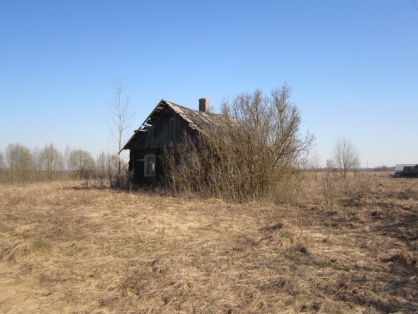 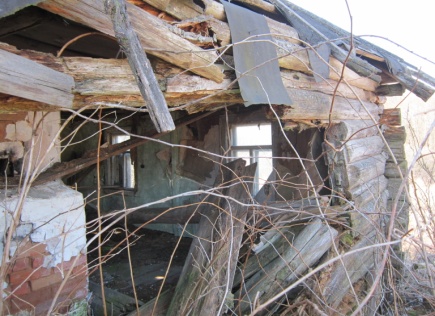  по сведениям Миорского сельского исполнительного комитета собственник жилого помещения умер.Договор на оказание жилищно-коммунальных услуг не заключался, сведений об уплате налога на недвижимость не имеется, сведений о возмещении расходов на электроэнергию не имеется, взносы по обязательному страхованию в 2019 г. не начислялись по сведениям Миорского сельского исполнительного комитета собственник жилого помещения умер.Договор на оказание жилищно-коммунальных услуг не заключался, сведений об уплате налога на недвижимость не имеется, сведений о возмещении расходов на электроэнергию не имеется, взносы по обязательному страхованию в 2019 г. не начислялись по сведениям Миорского сельского исполнительного комитета собственник жилого помещения умер.Договор на оказание жилищно-коммунальных услуг не заключался, сведений об уплате налога на недвижимость не имеется, сведений о возмещении расходов на электроэнергию не имеется, взносы по обязательному страхованию в 2019 г. не начислялись по сведениям Миорского сельского исполнительного комитета собственник жилого помещения умер.Договор на оказание жилищно-коммунальных услуг не заключался, сведений об уплате налога на недвижимость не имеется, сведений о возмещении расходов на электроэнергию не имеется, взносы по обязательному страхованию в 2019 г. не начислялись по сведениям Миорского сельского исполнительного комитета собственник жилого помещения умер.Договор на оказание жилищно-коммунальных услуг не заключался, сведений об уплате налога на недвижимость не имеется, сведений о возмещении расходов на электроэнергию не имеется, взносы по обязательному страхованию в 2019 г. не начислялись по сведениям Миорского сельского исполнительного комитета собственник жилого помещения умер.Договор на оказание жилищно-коммунальных услуг не заключался, сведений об уплате налога на недвижимость не имеется, сведений о возмещении расходов на электроэнергию не имеется, взносы по обязательному страхованию в 2019 г. не начислялись по сведениям Миорского сельского исполнительного комитета собственник жилого помещения умер.Договор на оказание жилищно-коммунальных услуг не заключался, сведений об уплате налога на недвижимость не имеется, сведений о возмещении расходов на электроэнергию не имеется, взносы по обязательному страхованию в 2019 г. не начислялись по сведениям Миорского сельского исполнительного комитета собственник жилого помещения умер.Договор на оказание жилищно-коммунальных услуг не заключался, сведений об уплате налога на недвижимость не имеется, сведений о возмещении расходов на электроэнергию не имеется, взносы по обязательному страхованию в 2019 г. не начислялись по сведениям Миорского сельского исполнительного комитета собственник жилого помещения умер.Договор на оказание жилищно-коммунальных услуг не заключался, сведений об уплате налога на недвижимость не имеется, сведений о возмещении расходов на электроэнергию не имеется, взносы по обязательному страхованию в 2019 г. не начислялисьВнесение исправлений в реестрВнесение исправлений в реестрВнесение исправлений в реестрНаименование должности, фамилия, инициалы лица, внесшего запись, и его подписьНаименование должности, фамилия, инициалы лица, внесшего запись, и его подписьНаименование должности, фамилия, инициалы лица, внесшего запись, и его подписьОснование исключения жилого дома из реестра ветхих домовОснование исключения жилого дома из реестра ветхих домовОснование исключения жилого дома из реестра ветхих домовОснование исключения жилого дома из реестра ветхих домовОснование исключения жилого дома из реестра ветхих домовОснование исключения жилого дома из реестра ветхих домовОснование исключения жилого дома из реестра ветхих домовОснование исключения жилого дома из реестра ветхих домовОснование исключения жилого дома из реестра ветхих домовОснование исключения жилого дома из реестра ветхих домовОснование исключения жилого дома из реестра ветхих домовОснование исключения жилого дома из реестра ветхих домовОснование исключения жилого дома из реестра ветхих домовНаименование документаНаименование документаНаименование документаНаименование документаНаименование документаДатаДатаДатаНомерНомерДата внесения записи в реестрДата внесения записи в реестрДата внесения записи в реестрНаименование должности, фамилия, инициалы лица, внесшего запись, и его подписьНаименование должности, фамилия, инициалы лица, внесшего запись, и его подписьНаименование должности, фамилия, инициалы лица, внесшего запись, и его подписьПримечаниеПримечаниеПримечаниеНомер записиНаименование административно-территориальной единицы, района в г. МинскеНаименование административно-территориальной единицы, района в г. МинскеНаименование административно-территориальной единицы, района в г. МинскеНаименование административно-территориальной единицы, района в г. МинскеНаименование административно-территориальной единицы, района в г. МинскеНаименование административно-территориальной единицы, района в г. МинскеНаименование административно-территориальной единицы, района в г. МинскеНаименование административно-территориальной единицы, района в г. МинскеНаименование административно-территориальной единицы, района в г. МинскеНаименование административно-территориальной единицы, района в г. МинскеНаименование административно-территориальной единицы, района в г. МинскеНаименование административно-территориальной единицы, района в г. Минске 2Миорский сельсоветМиорский сельсоветМиорский сельсоветМиорский сельсоветМиорский сельсоветМиорский сельсоветМиорский сельсоветМиорский сельсоветМиорский сельсоветМиорский сельсоветМиорский сельсоветМиорский сельсоветАдрес жилого дома, расположенного в населенном пункте деревня СтанулевоАдрес жилого дома, расположенного в населенном пункте деревня СтанулевоАдрес жилого дома, расположенного в населенном пункте деревня СтанулевоАдрес жилого дома, расположенного в населенном пункте деревня СтанулевоАдрес жилого дома, расположенного в населенном пункте деревня СтанулевоАдрес жилого дома, расположенного в населенном пункте деревня СтанулевоАдрес жилого дома, расположенного в населенном пункте деревня СтанулевоАдрес жилого дома, расположенного в населенном пункте деревня СтанулевоАдрес жилого дома, расположенного в населенном пункте деревня СтанулевоАдрес жилого дома, расположенного в населенном пункте деревня СтанулевоАдрес жилого дома, расположенного в населенном пункте деревня СтанулевоАдрес жилого дома, расположенного в населенном пункте деревня СтанулевоАдрес жилого дома, расположенного в населенном пункте деревня СтанулевоКатегория элемента улично-дорожной сети Наименование элемента улично-дорожной сетиНаименование элемента улично-дорожной сетиНомер домаНомер домаНомер домаНомер корпуса дома (при наличии)Индекс номера дома (при наличии)Индекс номера дома (при наличии)Номер квартиры в блокированном жилом доме Номер квартиры в блокированном жилом доме Индекс номера квартиры в блокированном жилом доме (при наличии)Индекс номера квартиры в блокированном жилом доме (при наличии)-------------Адрес жилого дома, расположенного вне населенного пункта Адрес жилого дома, расположенного вне населенного пункта Адрес жилого дома, расположенного вне населенного пункта Инвентарный номерИнвентарный номерИнвентарный номер 211/С-3897 211/С-3897 211/С-3897 211/С-3897 211/С-3897 211/С-3897 211/С-3897 211/С-3897 211/С-3897 211/С-3897Дата государственной регистрации в едином государственном регистре недвижимого имущества, прав на него и сделок с нимДата государственной регистрации в едином государственном регистре недвижимого имущества, прав на него и сделок с нимДата государственной регистрации в едином государственном регистре недвижимого имущества, прав на него и сделок с нимДата государственной регистрации в едином государственном регистре недвижимого имущества, прав на него и сделок с нимДата государственной регистрации в едином государственном регистре недвижимого имущества, прав на него и сделок с нимДата государственной регистрации в едином государственном регистре недвижимого имущества, прав на него и сделок с нимДата государственной регистрации в едином государственном регистре недвижимого имущества, прав на него и сделок с нимДата государственной регистрации в едином государственном регистре недвижимого имущества, прав на него и сделок с нимДата государственной регистрации в едином государственном регистре недвижимого имущества, прав на него и сделок с ним 01.07.1987 01.07.1987 01.07.1987 01.07.1987Площадь жилого дома 41,941,941,9Размер Размер нет сведенийнет сведенийнет сведенийДата вводаДата вводаДата ввода 01.01.1963Назначение  здание одноквартирного жилого дома здание одноквартирного жилого дома здание одноквартирного жилого дома здание одноквартирного жилого дома здание одноквартирного жилого дома здание одноквартирного жилого дома здание одноквартирного жилого дома здание одноквартирного жилого дома здание одноквартирного жилого дома здание одноквартирного жилого дома здание одноквартирного жилого дома здание одноквартирного жилого домаМатериал стен бревенчатый бревенчатыйЭтажность Этажность Этажность  одноэтажный одноэтажный одноэтажныйПодземная этажностьПодземная этажность отсутствует отсутствуетНаименование Наименование Наименование  жилой дом приусадебного типа жилой дом приусадебного типа жилой дом приусадебного типа жилой дом приусадебного типа жилой дом приусадебного типа жилой дом приусадебного типа жилой дом приусадебного типа жилой дом приусадебного типа жилой дом приусадебного типа жилой дом приусадебного типаСоставные части и принадлежности (в том числе хозяйственные и иные постройки), степень их износаСоставные части и принадлежности (в том числе хозяйственные и иные постройки), степень их износаСоставные части и принадлежности (в том числе хозяйственные и иные постройки), степень их износа дощатая веранда, холодная пристройка, кирпичная уборная (износ 80%) дощатая веранда, холодная пристройка, кирпичная уборная (износ 80%) дощатая веранда, холодная пристройка, кирпичная уборная (износ 80%) дощатая веранда, холодная пристройка, кирпичная уборная (износ 80%) дощатая веранда, холодная пристройка, кирпичная уборная (износ 80%) дощатая веранда, холодная пристройка, кирпичная уборная (износ 80%) дощатая веранда, холодная пристройка, кирпичная уборная (износ 80%) дощатая веранда, холодная пристройка, кирпичная уборная (износ 80%) дощатая веранда, холодная пристройка, кирпичная уборная (износ 80%) дощатая веранда, холодная пристройка, кирпичная уборная (износ 80%)Сведения о земельном участкеСведения о земельном участкеСведения о земельном участкеСведения о земельном участкеСведения о земельном участкеСведения о земельном участкеСведения о земельном участкеСведения о земельном участкеСведения о земельном участкеСведения о земельном участкеСведения о земельном участкеСведения о земельном участкеСведения о земельном участкеКадастровый номер земельного участкаКадастровый номер земельного участкаКадастровый номер земельного участкаКадастровый номер земельного участка 22382126001000038 22382126001000038 22382126001000038 22382126001000038 22382126001000038 22382126001000038 22382126001000038 22382126001000038 22382126001000038Вид права на земельный участокВид права на земельный участокВид права на земельный участокВид права на земельный участок право собственности право собственности право собственности право собственности право собственности право собственности право собственности право собственности право собственностиДата государственной регистрации земельного участка в едином государственном регистре недвижимого имущества, прав на него и сделок с нимДата государственной регистрации земельного участка в едином государственном регистре недвижимого имущества, прав на него и сделок с нимДата государственной регистрации земельного участка в едином государственном регистре недвижимого имущества, прав на него и сделок с нимДата государственной регистрации земельного участка в едином государственном регистре недвижимого имущества, прав на него и сделок с нимДата государственной регистрации земельного участка в едином государственном регистре недвижимого имущества, прав на него и сделок с нимДата государственной регистрации земельного участка в едином государственном регистре недвижимого имущества, прав на него и сделок с нимДата государственной регистрации земельного участка в едином государственном регистре недвижимого имущества, прав на него и сделок с нимДата государственной регистрации земельного участка в едином государственном регистре недвижимого имущества, прав на него и сделок с нимДата государственной регистрации земельного участка в едином государственном регистре недвижимого имущества, прав на него и сделок с ним 16.06.2010 17:21:43 16.06.2010 17:21:43 16.06.2010 17:21:43 16.06.2010 17:21:43Ограничения (обременения) прав на земельный участокОграничения (обременения) прав на земельный участокОграничения (обременения) прав на земельный участокОграничения (обременения) прав на земельный участок - - - - - - - - -Площадь земельного участка  0,2498 (га) 0,2498 (га) 0,2498 (га)Целевое назначение земельного участка Целевое назначение земельного участка  земельный участок для строительства и обслуживания жилого дома земельный участок для строительства и обслуживания жилого дома земельный участок для строительства и обслуживания жилого дома земельный участок для строительства и обслуживания жилого дома земельный участок для строительства и обслуживания жилого дома земельный участок для строительства и обслуживания жилого дома земельный участок для строительства и обслуживания жилого домаЛица, имеющие право владения и пользования жилым домомЛица, имеющие право владения и пользования жилым домомЛица, имеющие право владения и пользования жилым домомЛица, имеющие право владения и пользования жилым домомЛица, имеющие право владения и пользования жилым домомЛица, имеющие право владения и пользования жилым домомЛица, имеющие право владения и пользования жилым домомЛица, имеющие право владения и пользования жилым домомЛица, имеющие право владения и пользования жилым домомЛица, имеющие право владения и пользования жилым домомЛица, имеющие право владения и пользования жилым домомЛица, имеющие право владения и пользования жилым домомЛица, имеющие право владения и пользования жилым домомНаименование/фамилия, собственное имя, отчество (если таковое имеется)Наименование/фамилия, собственное имя, отчество (если таковое имеется)Левкович Янина ЗигмундовнаЛевкович Янина ЗигмундовнаЛевкович Янина ЗигмундовнаЛевкович Янина ЗигмундовнаЛевкович Янина ЗигмундовнаЛевкович Янина ЗигмундовнаЛевкович Янина ЗигмундовнаЛевкович Янина ЗигмундовнаЛевкович Янина ЗигмундовнаЛевкович Янина ЗигмундовнаЛевкович Янина ЗигмундовнаОснование для владения и пользования жилым домом Основание для владения и пользования жилым домом свидетельство о праве на наследство от 15.04.2010 № 1-165 по завещаниюсвидетельство о праве на наследство от 15.04.2010 № 1-165 по завещаниюсвидетельство о праве на наследство от 15.04.2010 № 1-165 по завещаниюсвидетельство о праве на наследство от 15.04.2010 № 1-165 по завещаниюсвидетельство о праве на наследство от 15.04.2010 № 1-165 по завещаниюсвидетельство о праве на наследство от 15.04.2010 № 1-165 по завещаниюсвидетельство о праве на наследство от 15.04.2010 № 1-165 по завещаниюсвидетельство о праве на наследство от 15.04.2010 № 1-165 по завещаниюсвидетельство о праве на наследство от 15.04.2010 № 1-165 по завещаниюсвидетельство о праве на наследство от 15.04.2010 № 1-165 по завещаниюсвидетельство о праве на наследство от 15.04.2010 № 1-165 по завещаниюСрок непроживания в жилом доме Срок непроживания в жилом доме около 5 летоколо 5 летоколо 5 летоколо 5 летоколо 5 летоколо 5 летоколо 5 летоколо 5 летоколо 5 летоколо 5 летоколо 5 летГосударство/гражданство Государство/гражданство Республика БеларусьРеспублика БеларусьРеспублика БеларусьРеспублика БеларусьРеспублика БеларусьРеспублика БеларусьРеспублика БеларусьРеспублика БеларусьРеспублика БеларусьРеспублика БеларусьРеспублика БеларусьДата рожденияДата рожденияДоля в праве Доля в праве 1/11/11/11/11/11/11/11/11/11/11/1Регистрационный номер в Едином государственном регистре юридических лиц и индивидуальных предпринимателей/документ, удостоверяющий личность Регистрационный номер в Едином государственном регистре юридических лиц и индивидуальных предпринимателей/документ, удостоверяющий личность Учетный номер плательщика/идентификационный номер Учетный номер плательщика/идентификационный номер Адрес Адрес Основание включения жилого дома в реестр ветхих домовОснование включения жилого дома в реестр ветхих домовОснование включения жилого дома в реестр ветхих домовОснование включения жилого дома в реестр ветхих домовОснование включения жилого дома в реестр ветхих домовОснование включения жилого дома в реестр ветхих домовОснование включения жилого дома в реестр ветхих домовОснование включения жилого дома в реестр ветхих домовОснование включения жилого дома в реестр ветхих домовОснование включения жилого дома в реестр ветхих домовОснование включения жилого дома в реестр ветхих домовОснование включения жилого дома в реестр ветхих домовОснование включения жилого дома в реестр ветхих домовНаименование документаНаименование документаНаименование документаНаименование документаНаименование документаДатаДатаДатаНомерНомерДата внесения записи в реестрДата внесения записи в реестрДата внесения записи в реестррешение Миорского районного исполнительного комитетрешение Миорского районного исполнительного комитетрешение Миорского районного исполнительного комитетрешение Миорского районного исполнительного комитетрешение Миорского районного исполнительного комитет16.05.201916.05.201916.05.201935035016.05.201916.05.201916.05.2019Наименование должности, фамилия, инициалы лица, внесшего запись, и его подписьНаименование должности, фамилия, инициалы лица, внесшего запись, и его подписьНаименование должности, фамилия, инициалы лица, внесшего запись, и его подпись главный специалист отдела архитектуры и строительства, жилищно-коммунального хозяйства Миорского районного исполнительного комитета – Анисько Н.В. главный специалист отдела архитектуры и строительства, жилищно-коммунального хозяйства Миорского районного исполнительного комитета – Анисько Н.В. главный специалист отдела архитектуры и строительства, жилищно-коммунального хозяйства Миорского районного исполнительного комитета – Анисько Н.В. главный специалист отдела архитектуры и строительства, жилищно-коммунального хозяйства Миорского районного исполнительного комитета – Анисько Н.В. главный специалист отдела архитектуры и строительства, жилищно-коммунального хозяйства Миорского районного исполнительного комитета – Анисько Н.В. главный специалист отдела архитектуры и строительства, жилищно-коммунального хозяйства Миорского районного исполнительного комитета – Анисько Н.В. главный специалист отдела архитектуры и строительства, жилищно-коммунального хозяйства Миорского районного исполнительного комитета – Анисько Н.В. главный специалист отдела архитектуры и строительства, жилищно-коммунального хозяйства Миорского районного исполнительного комитета – Анисько Н.В. главный специалист отдела архитектуры и строительства, жилищно-коммунального хозяйства Миорского районного исполнительного комитета – Анисько Н.В. главный специалист отдела архитектуры и строительства, жилищно-коммунального хозяйства Миорского районного исполнительного комитета – Анисько Н.В.ПримечаниеПримечаниеПримечание Договор на оказание жилищно-коммунальных услуг не заключался, сведений об уплате налога на недвижимость и земельного налога не имеется, сведений о возмещении расходов на электроэнергию не имеется, взносы по обязательному страхованию в 2019 г. не начислялись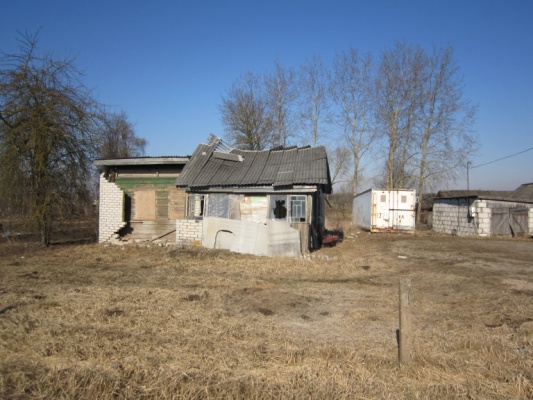  Договор на оказание жилищно-коммунальных услуг не заключался, сведений об уплате налога на недвижимость и земельного налога не имеется, сведений о возмещении расходов на электроэнергию не имеется, взносы по обязательному страхованию в 2019 г. не начислялись Договор на оказание жилищно-коммунальных услуг не заключался, сведений об уплате налога на недвижимость и земельного налога не имеется, сведений о возмещении расходов на электроэнергию не имеется, взносы по обязательному страхованию в 2019 г. не начислялись Договор на оказание жилищно-коммунальных услуг не заключался, сведений об уплате налога на недвижимость и земельного налога не имеется, сведений о возмещении расходов на электроэнергию не имеется, взносы по обязательному страхованию в 2019 г. не начислялись Договор на оказание жилищно-коммунальных услуг не заключался, сведений об уплате налога на недвижимость и земельного налога не имеется, сведений о возмещении расходов на электроэнергию не имеется, взносы по обязательному страхованию в 2019 г. не начислялись Договор на оказание жилищно-коммунальных услуг не заключался, сведений об уплате налога на недвижимость и земельного налога не имеется, сведений о возмещении расходов на электроэнергию не имеется, взносы по обязательному страхованию в 2019 г. не начислялись Договор на оказание жилищно-коммунальных услуг не заключался, сведений об уплате налога на недвижимость и земельного налога не имеется, сведений о возмещении расходов на электроэнергию не имеется, взносы по обязательному страхованию в 2019 г. не начислялись Договор на оказание жилищно-коммунальных услуг не заключался, сведений об уплате налога на недвижимость и земельного налога не имеется, сведений о возмещении расходов на электроэнергию не имеется, взносы по обязательному страхованию в 2019 г. не начислялись Договор на оказание жилищно-коммунальных услуг не заключался, сведений об уплате налога на недвижимость и земельного налога не имеется, сведений о возмещении расходов на электроэнергию не имеется, взносы по обязательному страхованию в 2019 г. не начислялись Договор на оказание жилищно-коммунальных услуг не заключался, сведений об уплате налога на недвижимость и земельного налога не имеется, сведений о возмещении расходов на электроэнергию не имеется, взносы по обязательному страхованию в 2019 г. не начислялисьВнесение исправлений в реестрВнесение исправлений в реестрВнесение исправлений в реестрНаименование должности, фамилия, инициалы лица, внесшего запись, и его подписьНаименование должности, фамилия, инициалы лица, внесшего запись, и его подписьНаименование должности, фамилия, инициалы лица, внесшего запись, и его подписьОснование исключения жилого дома из реестра ветхих домовОснование исключения жилого дома из реестра ветхих домовОснование исключения жилого дома из реестра ветхих домовОснование исключения жилого дома из реестра ветхих домовОснование исключения жилого дома из реестра ветхих домовОснование исключения жилого дома из реестра ветхих домовОснование исключения жилого дома из реестра ветхих домовОснование исключения жилого дома из реестра ветхих домовОснование исключения жилого дома из реестра ветхих домовОснование исключения жилого дома из реестра ветхих домовОснование исключения жилого дома из реестра ветхих домовОснование исключения жилого дома из реестра ветхих домовОснование исключения жилого дома из реестра ветхих домовНаименование документаНаименование документаНаименование документаНаименование документаНаименование документаДатаДатаДатаНомерНомерДата внесения записи в реестрДата внесения записи в реестрДата внесения записи в реестрНаименование должности, фамилия, инициалы лица, внесшего запись, и его подписьНаименование должности, фамилия, инициалы лица, внесшего запись, и его подписьНаименование должности, фамилия, инициалы лица, внесшего запись, и его подписьПримечаниеПримечаниеПримечаниеНомер записиНаименование административно-территориальной единицы, района в г. МинскеНаименование административно-территориальной единицы, района в г. МинскеНаименование административно-территориальной единицы, района в г. МинскеНаименование административно-территориальной единицы, района в г. МинскеНаименование административно-территориальной единицы, района в г. МинскеНаименование административно-территориальной единицы, района в г. МинскеНаименование административно-территориальной единицы, района в г. МинскеНаименование административно-территориальной единицы, района в г. МинскеНаименование административно-территориальной единицы, района в г. МинскеНаименование административно-территориальной единицы, района в г. МинскеНаименование административно-территориальной единицы, района в г. Минске 3  Миорский сельсовет  Миорский сельсовет  Миорский сельсовет  Миорский сельсовет  Миорский сельсовет  Миорский сельсовет  Миорский сельсовет  Миорский сельсовет  Миорский сельсовет  Миорский сельсовет  Миорский сельсоветАдрес жилого дома, расположенного в населенном пункте деревня Малая КовалевщинаАдрес жилого дома, расположенного в населенном пункте деревня Малая КовалевщинаАдрес жилого дома, расположенного в населенном пункте деревня Малая КовалевщинаАдрес жилого дома, расположенного в населенном пункте деревня Малая КовалевщинаАдрес жилого дома, расположенного в населенном пункте деревня Малая КовалевщинаАдрес жилого дома, расположенного в населенном пункте деревня Малая КовалевщинаАдрес жилого дома, расположенного в населенном пункте деревня Малая КовалевщинаАдрес жилого дома, расположенного в населенном пункте деревня Малая КовалевщинаАдрес жилого дома, расположенного в населенном пункте деревня Малая КовалевщинаАдрес жилого дома, расположенного в населенном пункте деревня Малая КовалевщинаАдрес жилого дома, расположенного в населенном пункте деревня Малая КовалевщинаАдрес жилого дома, расположенного в населенном пункте деревня Малая КовалевщинаКатегория элемента улично-дорожной сети Наименование элемента улично-дорожной сетиНаименование элемента улично-дорожной сетиНомер домаНомер домаНомер домаНомер корпуса дома (при наличии)Индекс номера дома (при наличии)Индекс номера дома (при наличии)Номер квартиры в блокированном жилом доме Номер квартиры в блокированном жилом доме Индекс номера квартиры в блокированном жилом доме (при наличии)------------Адрес жилого дома, расположенного вне населенного пункта Адрес жилого дома, расположенного вне населенного пункта Адрес жилого дома, расположенного вне населенного пункта Инвентарный номерИнвентарный номерИнвентарный номер 211/С-4595 211/С-4595 211/С-4595 211/С-4595 211/С-4595 211/С-4595 211/С-4595 211/С-4595 211/С-4595Дата государственной регистрации в едином государственном регистре недвижимого имущества, прав на него и сделок с нимДата государственной регистрации в едином государственном регистре недвижимого имущества, прав на него и сделок с нимДата государственной регистрации в едином государственном регистре недвижимого имущества, прав на него и сделок с нимДата государственной регистрации в едином государственном регистре недвижимого имущества, прав на него и сделок с нимДата государственной регистрации в едином государственном регистре недвижимого имущества, прав на него и сделок с нимДата государственной регистрации в едином государственном регистре недвижимого имущества, прав на него и сделок с нимДата государственной регистрации в едином государственном регистре недвижимого имущества, прав на него и сделок с нимДата государственной регистрации в едином государственном регистре недвижимого имущества, прав на него и сделок с нимДата государственной регистрации в едином государственном регистре недвижимого имущества, прав на него и сделок с ним 19.09.1988  19.09.1988  19.09.1988 Площадь жилого дома 61,461,461,4Размер Размер нет сведенийнет сведенийнет сведенийДата вводаДата ввода 01.01.1940Назначение  здание одноквартирного жилого дома здание одноквартирного жилого дома здание одноквартирного жилого дома здание одноквартирного жилого дома здание одноквартирного жилого дома здание одноквартирного жилого дома здание одноквартирного жилого дома здание одноквартирного жилого дома здание одноквартирного жилого дома здание одноквартирного жилого дома здание одноквартирного жилого домаМатериал стен бревенчатый бревенчатыйЭтажность Этажность Этажность  одноэтажный одноэтажный одноэтажныйПодземная этажностьПодземная этажность отсутствуетНаименование Наименование Наименование  жилой дом приусадебного типа жилой дом приусадебного типа жилой дом приусадебного типа жилой дом приусадебного типа жилой дом приусадебного типа жилой дом приусадебного типа жилой дом приусадебного типа жилой дом приусадебного типа жилой дом приусадебного типаСоставные части и принадлежности (в том числе хозяйственные и иные постройки), степень их износаСоставные части и принадлежности (в том числе хозяйственные и иные постройки), степень их износаСоставные части и принадлежности (в том числе хозяйственные и иные постройки), степень их износадвое бревенчатых сеней, четыре бревенчатых сарая, два дощатых сарая, навес, колодец, уборнаядвое бревенчатых сеней, четыре бревенчатых сарая, два дощатых сарая, навес, колодец, уборнаядвое бревенчатых сеней, четыре бревенчатых сарая, два дощатых сарая, навес, колодец, уборнаядвое бревенчатых сеней, четыре бревенчатых сарая, два дощатых сарая, навес, колодец, уборнаядвое бревенчатых сеней, четыре бревенчатых сарая, два дощатых сарая, навес, колодец, уборнаядвое бревенчатых сеней, четыре бревенчатых сарая, два дощатых сарая, навес, колодец, уборнаядвое бревенчатых сеней, четыре бревенчатых сарая, два дощатых сарая, навес, колодец, уборнаядвое бревенчатых сеней, четыре бревенчатых сарая, два дощатых сарая, навес, колодец, уборнаядвое бревенчатых сеней, четыре бревенчатых сарая, два дощатых сарая, навес, колодец, уборнаяСведения о земельном участкеСведения о земельном участкеСведения о земельном участкеСведения о земельном участкеСведения о земельном участкеСведения о земельном участкеСведения о земельном участкеСведения о земельном участкеСведения о земельном участкеСведения о земельном участкеСведения о земельном участкеСведения о земельном участкеКадастровый номер земельного участкаКадастровый номер земельного участкаКадастровый номер земельного участкаКадастровый номер земельного участка 223821155001000011 223821155001000011 223821155001000011 223821155001000011 223821155001000011 223821155001000011 223821155001000011 223821155001000011Вид права на земельный участокВид права на земельный участокВид права на земельный участокВид права на земельный участок право собственности право собственности право собственности право собственности право собственности право собственности право собственности право собственностиДата государственной регистрации земельного участка в едином государственном регистре недвижимого имущества, прав на него и сделок с нимДата государственной регистрации земельного участка в едином государственном регистре недвижимого имущества, прав на него и сделок с нимДата государственной регистрации земельного участка в едином государственном регистре недвижимого имущества, прав на него и сделок с нимДата государственной регистрации земельного участка в едином государственном регистре недвижимого имущества, прав на него и сделок с нимДата государственной регистрации земельного участка в едином государственном регистре недвижимого имущества, прав на него и сделок с нимДата государственной регистрации земельного участка в едином государственном регистре недвижимого имущества, прав на него и сделок с нимДата государственной регистрации земельного участка в едином государственном регистре недвижимого имущества, прав на него и сделок с нимДата государственной регистрации земельного участка в едином государственном регистре недвижимого имущества, прав на него и сделок с нимДата государственной регистрации земельного участка в едином государственном регистре недвижимого имущества, прав на него и сделок с ним26.08.2009 14:20:0026.08.2009 14:20:0026.08.2009 14:20:00Ограничения (обременения) прав на земельный участокОграничения (обременения) прав на земельный участокОграничения (обременения) прав на земельный участокОграничения (обременения) прав на земельный участок - - - - - - - -Площадь земельного участка  0,2500 (га) 0,2500 (га) 0,2500 (га)Целевое назначение земельного участка Целевое назначение земельного участка  земельный участок для строительства и обслуживания жилого дома земельный участок для строительства и обслуживания жилого дома земельный участок для строительства и обслуживания жилого дома земельный участок для строительства и обслуживания жилого дома земельный участок для строительства и обслуживания жилого дома земельный участок для строительства и обслуживания жилого домаЛица, имеющие право владения и пользования жилым домомЛица, имеющие право владения и пользования жилым домомЛица, имеющие право владения и пользования жилым домомЛица, имеющие право владения и пользования жилым домомЛица, имеющие право владения и пользования жилым домомЛица, имеющие право владения и пользования жилым домомЛица, имеющие право владения и пользования жилым домомЛица, имеющие право владения и пользования жилым домомЛица, имеющие право владения и пользования жилым домомЛица, имеющие право владения и пользования жилым домомЛица, имеющие право владения и пользования жилым домомЛица, имеющие право владения и пользования жилым домомНаименование/фамилия, собственное имя, отчество (если таковое имеется)Наименование/фамилия, собственное имя, отчество (если таковое имеется)Мелехова Александра АлександровнаМелехова Александра АлександровнаМелехова Александра АлександровнаМелехова Александра АлександровнаМелехова Александра АлександровнаМелехова Александра АлександровнаМелехова Александра АлександровнаМелехова Александра АлександровнаМелехова Александра АлександровнаМелехова Александра АлександровнаОснование для владения и пользования жилым домом Основание для владения и пользования жилым домом договор купли-продажи от 26.08.2009 № 1-559договор купли-продажи от 26.08.2009 № 1-559договор купли-продажи от 26.08.2009 № 1-559договор купли-продажи от 26.08.2009 № 1-559договор купли-продажи от 26.08.2009 № 1-559договор купли-продажи от 26.08.2009 № 1-559договор купли-продажи от 26.08.2009 № 1-559договор купли-продажи от 26.08.2009 № 1-559договор купли-продажи от 26.08.2009 № 1-559договор купли-продажи от 26.08.2009 № 1-559Срок непроживания в жилом доме Срок непроживания в жилом доме около 10 летоколо 10 летоколо 10 летоколо 10 летоколо 10 летоколо 10 летоколо 10 летоколо 10 летоколо 10 летоколо 10 летГосударство/гражданство Государство/гражданство Республика БеларусьРеспублика БеларусьРеспублика БеларусьРеспублика БеларусьРеспублика БеларусьРеспублика БеларусьРеспублика БеларусьРеспублика БеларусьРеспублика БеларусьРеспублика БеларусьДата рожденияДата рожденияДоля в праве Доля в праве 1/11/11/11/11/11/11/11/11/11/1Регистрационный номер в Едином государственном регистре юридических лиц и индивидуальных предпринимателей/документ, удостоверяющий личность Регистрационный номер в Едином государственном регистре юридических лиц и индивидуальных предпринимателей/документ, удостоверяющий личность Учетный номер плательщика/идентификационный номер Учетный номер плательщика/идентификационный номер Адрес Адрес Основание включения жилого дома в реестр ветхих домовОснование включения жилого дома в реестр ветхих домовОснование включения жилого дома в реестр ветхих домовОснование включения жилого дома в реестр ветхих домовОснование включения жилого дома в реестр ветхих домовОснование включения жилого дома в реестр ветхих домовОснование включения жилого дома в реестр ветхих домовОснование включения жилого дома в реестр ветхих домовОснование включения жилого дома в реестр ветхих домовОснование включения жилого дома в реестр ветхих домовОснование включения жилого дома в реестр ветхих домовОснование включения жилого дома в реестр ветхих домовНаименование документаНаименование документаНаименование документаНаименование документаНаименование документаДатаДатаДатаНомерНомерДата внесения записи в реестрДата внесения записи в реестррешение Миорского районного исполнительного комитетрешение Миорского районного исполнительного комитетрешение Миорского районного исполнительного комитетрешение Миорского районного исполнительного комитетрешение Миорского районного исполнительного комитет16.05.201916.05.201916.05.201935035016.05.201916.05.2019Наименование должности, фамилия, инициалы лица, внесшего запись, и его подписьНаименование должности, фамилия, инициалы лица, внесшего запись, и его подписьНаименование должности, фамилия, инициалы лица, внесшего запись, и его подпись главный специалист отдела архитектуры и строительства, жилищно-коммунального хозяйства Миорского районного исполнительного комитета – Анисько Н.В. главный специалист отдела архитектуры и строительства, жилищно-коммунального хозяйства Миорского районного исполнительного комитета – Анисько Н.В. главный специалист отдела архитектуры и строительства, жилищно-коммунального хозяйства Миорского районного исполнительного комитета – Анисько Н.В. главный специалист отдела архитектуры и строительства, жилищно-коммунального хозяйства Миорского районного исполнительного комитета – Анисько Н.В. главный специалист отдела архитектуры и строительства, жилищно-коммунального хозяйства Миорского районного исполнительного комитета – Анисько Н.В. главный специалист отдела архитектуры и строительства, жилищно-коммунального хозяйства Миорского районного исполнительного комитета – Анисько Н.В. главный специалист отдела архитектуры и строительства, жилищно-коммунального хозяйства Миорского районного исполнительного комитета – Анисько Н.В. главный специалист отдела архитектуры и строительства, жилищно-коммунального хозяйства Миорского районного исполнительного комитета – Анисько Н.В. главный специалист отдела архитектуры и строительства, жилищно-коммунального хозяйства Миорского районного исполнительного комитета – Анисько Н.В.ПримечаниеПримечаниеПримечание Договор на оказание жилищно-коммунальных услуг не заключался, сведений об уплате налога на недвижимость и земельного налога не имеется, сведений о возмещении расходов на электроэнергию не имеется, взносы по обязательному страхованию в 2019 г. не начислялись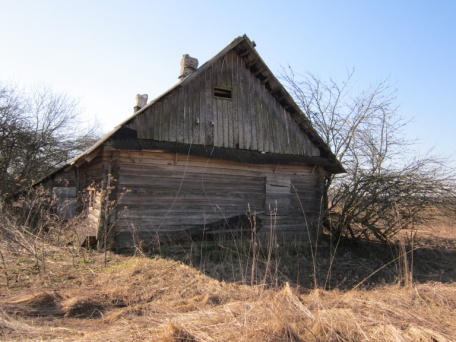 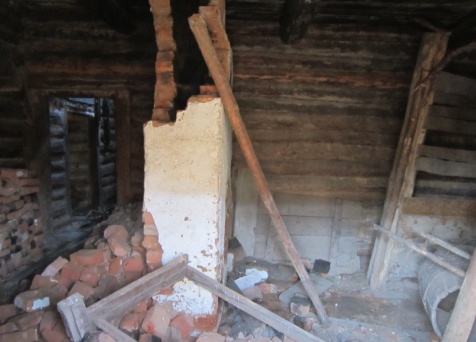  Договор на оказание жилищно-коммунальных услуг не заключался, сведений об уплате налога на недвижимость и земельного налога не имеется, сведений о возмещении расходов на электроэнергию не имеется, взносы по обязательному страхованию в 2019 г. не начислялись Договор на оказание жилищно-коммунальных услуг не заключался, сведений об уплате налога на недвижимость и земельного налога не имеется, сведений о возмещении расходов на электроэнергию не имеется, взносы по обязательному страхованию в 2019 г. не начислялись Договор на оказание жилищно-коммунальных услуг не заключался, сведений об уплате налога на недвижимость и земельного налога не имеется, сведений о возмещении расходов на электроэнергию не имеется, взносы по обязательному страхованию в 2019 г. не начислялись Договор на оказание жилищно-коммунальных услуг не заключался, сведений об уплате налога на недвижимость и земельного налога не имеется, сведений о возмещении расходов на электроэнергию не имеется, взносы по обязательному страхованию в 2019 г. не начислялись Договор на оказание жилищно-коммунальных услуг не заключался, сведений об уплате налога на недвижимость и земельного налога не имеется, сведений о возмещении расходов на электроэнергию не имеется, взносы по обязательному страхованию в 2019 г. не начислялись Договор на оказание жилищно-коммунальных услуг не заключался, сведений об уплате налога на недвижимость и земельного налога не имеется, сведений о возмещении расходов на электроэнергию не имеется, взносы по обязательному страхованию в 2019 г. не начислялись Договор на оказание жилищно-коммунальных услуг не заключался, сведений об уплате налога на недвижимость и земельного налога не имеется, сведений о возмещении расходов на электроэнергию не имеется, взносы по обязательному страхованию в 2019 г. не начислялись Договор на оказание жилищно-коммунальных услуг не заключался, сведений об уплате налога на недвижимость и земельного налога не имеется, сведений о возмещении расходов на электроэнергию не имеется, взносы по обязательному страхованию в 2019 г. не начислялисьВнесение исправлений в реестрВнесение исправлений в реестрВнесение исправлений в реестрНаименование должности, фамилия, инициалы лица, внесшего запись, и его подписьНаименование должности, фамилия, инициалы лица, внесшего запись, и его подписьНаименование должности, фамилия, инициалы лица, внесшего запись, и его подписьОснование исключения жилого дома из реестра ветхих домовОснование исключения жилого дома из реестра ветхих домовОснование исключения жилого дома из реестра ветхих домовОснование исключения жилого дома из реестра ветхих домовОснование исключения жилого дома из реестра ветхих домовОснование исключения жилого дома из реестра ветхих домовОснование исключения жилого дома из реестра ветхих домовОснование исключения жилого дома из реестра ветхих домовОснование исключения жилого дома из реестра ветхих домовОснование исключения жилого дома из реестра ветхих домовОснование исключения жилого дома из реестра ветхих домовОснование исключения жилого дома из реестра ветхих домовНаименование документаНаименование документаНаименование документаНаименование документаНаименование документаДатаДатаДатаНомерНомерДата внесения записи в реестрДата внесения записи в реестрНаименование должности, фамилия, инициалы лица, внесшего запись, и его подписьНаименование должности, фамилия, инициалы лица, внесшего запись, и его подписьНаименование должности, фамилия, инициалы лица, внесшего запись, и его подписьПримечаниеПримечаниеПримечаниеНомер записиНаименование административно-территориальной единицы, района в г. МинскеНаименование административно-территориальной единицы, района в г. МинскеНаименование административно-территориальной единицы, района в г. МинскеНаименование административно-территориальной единицы, района в г. МинскеНаименование административно-территориальной единицы, района в г. МинскеНаименование административно-территориальной единицы, района в г. МинскеНаименование административно-территориальной единицы, района в г. МинскеНаименование административно-территориальной единицы, района в г. МинскеНаименование административно-территориальной единицы, района в г. МинскеНаименование административно-территориальной единицы, района в г. МинскеНаименование административно-территориальной единицы, района в г. Минске 4  Миорский сельсовет  Миорский сельсовет  Миорский сельсовет  Миорский сельсовет  Миорский сельсовет  Миорский сельсовет  Миорский сельсовет  Миорский сельсовет  Миорский сельсовет  Миорский сельсовет  Миорский сельсоветАдрес жилого дома, расположенного в населенном пункте деревня ЗахарниАдрес жилого дома, расположенного в населенном пункте деревня ЗахарниАдрес жилого дома, расположенного в населенном пункте деревня ЗахарниАдрес жилого дома, расположенного в населенном пункте деревня ЗахарниАдрес жилого дома, расположенного в населенном пункте деревня ЗахарниАдрес жилого дома, расположенного в населенном пункте деревня ЗахарниАдрес жилого дома, расположенного в населенном пункте деревня ЗахарниАдрес жилого дома, расположенного в населенном пункте деревня ЗахарниАдрес жилого дома, расположенного в населенном пункте деревня ЗахарниАдрес жилого дома, расположенного в населенном пункте деревня ЗахарниАдрес жилого дома, расположенного в населенном пункте деревня ЗахарниАдрес жилого дома, расположенного в населенном пункте деревня ЗахарниКатегория элемента улично-дорожной сети Наименование элемента улично-дорожной сетиНаименование элемента улично-дорожной сетиНомер домаНомер домаНомер домаНомер корпуса дома (при наличии)Индекс номера дома (при наличии)Индекс номера дома (при наличии)Номер квартиры в блокированном жилом доме Номер квартиры в блокированном жилом доме Индекс номера квартиры в блокированном жилом доме (при наличии)------------Адрес жилого дома, расположенного вне населенного пункта Адрес жилого дома, расположенного вне населенного пункта Адрес жилого дома, расположенного вне населенного пункта Инвентарный номерИнвентарный номерИнвентарный номер 211/С-6097 211/С-6097 211/С-6097 211/С-6097 211/С-6097 211/С-6097 211/С-6097 211/С-6097 211/С-6097Дата государственной регистрации в едином государственном регистре недвижимого имущества, прав на него и сделок с нимДата государственной регистрации в едином государственном регистре недвижимого имущества, прав на него и сделок с нимДата государственной регистрации в едином государственном регистре недвижимого имущества, прав на него и сделок с нимДата государственной регистрации в едином государственном регистре недвижимого имущества, прав на него и сделок с нимДата государственной регистрации в едином государственном регистре недвижимого имущества, прав на него и сделок с нимДата государственной регистрации в едином государственном регистре недвижимого имущества, прав на него и сделок с нимДата государственной регистрации в едином государственном регистре недвижимого имущества, прав на него и сделок с нимДата государственной регистрации в едином государственном регистре недвижимого имущества, прав на него и сделок с нимДата государственной регистрации в едином государственном регистре недвижимого имущества, прав на него и сделок с ним 08.06.1988 08.06.1988 08.06.1988Площадь жилого дома 70,370,370,3Размер Размер нет сведенийнет сведенийнет сведенийДата вводаДата ввода 01.01.1932Назначение  здание одноквартирного жилого дома здание одноквартирного жилого дома здание одноквартирного жилого дома здание одноквартирного жилого дома здание одноквартирного жилого дома здание одноквартирного жилого дома здание одноквартирного жилого дома здание одноквартирного жилого дома здание одноквартирного жилого дома здание одноквартирного жилого дома здание одноквартирного жилого домаМатериал стен бревенчатый бревенчатыйЭтажность Этажность Этажность  одноэтажный одноэтажный одноэтажныйПодземная этажностьПодземная этажность отсутствуетНаименование Наименование Наименование  жилой дом жилой дом жилой дом жилой дом жилой дом жилой дом жилой дом жилой дом жилой домСоставные части и принадлежности (в том числе хозяйственные и иные постройки), степень их износаСоставные части и принадлежности (в том числе хозяйственные и иные постройки), степень их износаСоставные части и принадлежности (в том числе хозяйственные и иные постройки), степень их износахолодная дощатая пристройка, три бревенчатых сарая, дощатый сарай, дощатая уборная, колодецхолодная дощатая пристройка, три бревенчатых сарая, дощатый сарай, дощатая уборная, колодецхолодная дощатая пристройка, три бревенчатых сарая, дощатый сарай, дощатая уборная, колодецхолодная дощатая пристройка, три бревенчатых сарая, дощатый сарай, дощатая уборная, колодецхолодная дощатая пристройка, три бревенчатых сарая, дощатый сарай, дощатая уборная, колодецхолодная дощатая пристройка, три бревенчатых сарая, дощатый сарай, дощатая уборная, колодецхолодная дощатая пристройка, три бревенчатых сарая, дощатый сарай, дощатая уборная, колодецхолодная дощатая пристройка, три бревенчатых сарая, дощатый сарай, дощатая уборная, колодецхолодная дощатая пристройка, три бревенчатых сарая, дощатый сарай, дощатая уборная, колодецСведения о земельном участкеСведения о земельном участкеСведения о земельном участкеСведения о земельном участкеСведения о земельном участкеСведения о земельном участкеСведения о земельном участкеСведения о земельном участкеСведения о земельном участкеСведения о земельном участкеСведения о земельном участкеСведения о земельном участкеКадастровый номер земельного участкаКадастровый номер земельного участкаКадастровый номер земельного участкаКадастровый номер земельного участка 223382110001000012 223382110001000012 223382110001000012 223382110001000012 223382110001000012 223382110001000012 223382110001000012 223382110001000012Вид права на земельный участокВид права на земельный участокВид права на земельный участокВид права на земельный участок право собственности право собственности право собственности право собственности право собственности право собственности право собственности право собственностиДата государственной регистрации земельного участка в едином государственном регистре недвижимого имущества, прав на него и сделок с нимДата государственной регистрации земельного участка в едином государственном регистре недвижимого имущества, прав на него и сделок с нимДата государственной регистрации земельного участка в едином государственном регистре недвижимого имущества, прав на него и сделок с нимДата государственной регистрации земельного участка в едином государственном регистре недвижимого имущества, прав на него и сделок с нимДата государственной регистрации земельного участка в едином государственном регистре недвижимого имущества, прав на него и сделок с нимДата государственной регистрации земельного участка в едином государственном регистре недвижимого имущества, прав на него и сделок с нимДата государственной регистрации земельного участка в едином государственном регистре недвижимого имущества, прав на него и сделок с нимДата государственной регистрации земельного участка в едином государственном регистре недвижимого имущества, прав на него и сделок с нимДата государственной регистрации земельного участка в едином государственном регистре недвижимого имущества, прав на него и сделок с ним07.08.2008 15:15:0007.08.2008 15:15:0007.08.2008 15:15:00Ограничения (обременения) прав на земельный участокОграничения (обременения) прав на земельный участокОграничения (обременения) прав на земельный участокОграничения (обременения) прав на земельный участок право пожизненного наследуемого владения право пожизненного наследуемого владения право пожизненного наследуемого владения право пожизненного наследуемого владения право пожизненного наследуемого владения право пожизненного наследуемого владения право пожизненного наследуемого владения право пожизненного наследуемого владенияПлощадь земельного участка  0,2500 (га) 0,2500 (га) 0,2500 (га)Целевое назначение земельного участка Целевое назначение земельного участка  земельный участок для строительства и обслуживания жилого дома земельный участок для строительства и обслуживания жилого дома земельный участок для строительства и обслуживания жилого дома земельный участок для строительства и обслуживания жилого дома земельный участок для строительства и обслуживания жилого дома земельный участок для строительства и обслуживания жилого домаЛица, имеющие право владения и пользования жилым домомЛица, имеющие право владения и пользования жилым домомЛица, имеющие право владения и пользования жилым домомЛица, имеющие право владения и пользования жилым домомЛица, имеющие право владения и пользования жилым домомЛица, имеющие право владения и пользования жилым домомЛица, имеющие право владения и пользования жилым домомЛица, имеющие право владения и пользования жилым домомЛица, имеющие право владения и пользования жилым домомЛица, имеющие право владения и пользования жилым домомЛица, имеющие право владения и пользования жилым домомЛица, имеющие право владения и пользования жилым домомНаименование/фамилия, собственное имя, отчество (если таковое имеется)Наименование/фамилия, собственное имя, отчество (если таковое имеется)Воюш Дмитрий СергеевичВоюш Дмитрий СергеевичВоюш Дмитрий СергеевичВоюш Дмитрий СергеевичВоюш Дмитрий СергеевичВоюш Дмитрий СергеевичВоюш Дмитрий СергеевичВоюш Дмитрий СергеевичВоюш Дмитрий СергеевичВоюш Дмитрий СергеевичОснование для владения и пользования жилым домом Основание для владения и пользования жилым домом договор купли-продажи от 09.07.2014 № 615договор купли-продажи от 09.07.2014 № 615договор купли-продажи от 09.07.2014 № 615договор купли-продажи от 09.07.2014 № 615договор купли-продажи от 09.07.2014 № 615договор купли-продажи от 09.07.2014 № 615договор купли-продажи от 09.07.2014 № 615договор купли-продажи от 09.07.2014 № 615договор купли-продажи от 09.07.2014 № 615договор купли-продажи от 09.07.2014 № 615Срок непроживания в жилом доме Срок непроживания в жилом доме более 15 летболее 15 летболее 15 летболее 15 летболее 15 летболее 15 летболее 15 летболее 15 летболее 15 летболее 15 летГосударство/гражданство Государство/гражданство Дата рожденияДата рожденияДоля в праве Доля в праве 1/11/11/11/11/11/11/11/11/11/1Регистрационный номер в Едином государственном регистре юридических лиц и индивидуальных предпринимателей/документ, удостоверяющий личность Регистрационный номер в Едином государственном регистре юридических лиц и индивидуальных предпринимателей/документ, удостоверяющий личность Учетный номер плательщика/идентификационный номер Учетный номер плательщика/идентификационный номер Адрес Адрес Основание включения жилого дома в реестр ветхих домовОснование включения жилого дома в реестр ветхих домовОснование включения жилого дома в реестр ветхих домовОснование включения жилого дома в реестр ветхих домовОснование включения жилого дома в реестр ветхих домовОснование включения жилого дома в реестр ветхих домовОснование включения жилого дома в реестр ветхих домовОснование включения жилого дома в реестр ветхих домовОснование включения жилого дома в реестр ветхих домовОснование включения жилого дома в реестр ветхих домовОснование включения жилого дома в реестр ветхих домовОснование включения жилого дома в реестр ветхих домовНаименование документаНаименование документаНаименование документаНаименование документаНаименование документаДатаДатаДатаНомерНомерДата внесения записи в реестрДата внесения записи в реестррешение Миорского районного исполнительного комитетрешение Миорского районного исполнительного комитетрешение Миорского районного исполнительного комитетрешение Миорского районного исполнительного комитетрешение Миорского районного исполнительного комитет16.05.201916.05.201916.05.201935035016.05.201916.05.2019Наименование должности, фамилия, инициалы лица, внесшего запись, и его подписьНаименование должности, фамилия, инициалы лица, внесшего запись, и его подписьНаименование должности, фамилия, инициалы лица, внесшего запись, и его подпись главный специалист отдела архитектуры и строительства, жилищно-коммунального хозяйства Миорского районного исполнительного комитета – Анисько Н.В. главный специалист отдела архитектуры и строительства, жилищно-коммунального хозяйства Миорского районного исполнительного комитета – Анисько Н.В. главный специалист отдела архитектуры и строительства, жилищно-коммунального хозяйства Миорского районного исполнительного комитета – Анисько Н.В. главный специалист отдела архитектуры и строительства, жилищно-коммунального хозяйства Миорского районного исполнительного комитета – Анисько Н.В. главный специалист отдела архитектуры и строительства, жилищно-коммунального хозяйства Миорского районного исполнительного комитета – Анисько Н.В. главный специалист отдела архитектуры и строительства, жилищно-коммунального хозяйства Миорского районного исполнительного комитета – Анисько Н.В. главный специалист отдела архитектуры и строительства, жилищно-коммунального хозяйства Миорского районного исполнительного комитета – Анисько Н.В. главный специалист отдела архитектуры и строительства, жилищно-коммунального хозяйства Миорского районного исполнительного комитета – Анисько Н.В. главный специалист отдела архитектуры и строительства, жилищно-коммунального хозяйства Миорского районного исполнительного комитета – Анисько Н.В.ПримечаниеПримечаниеПримечание Договор на оказание жилищно-коммунальных услуг не заключался, налог на недвижимость и земельный налог за 2018 год уплачен, сведений о возмещении расходов на электроэнергию не имеется, взносы по обязательному страхованию в 2019 г. не начислялись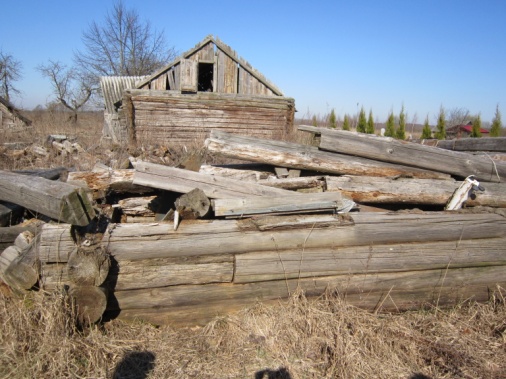  Договор на оказание жилищно-коммунальных услуг не заключался, налог на недвижимость и земельный налог за 2018 год уплачен, сведений о возмещении расходов на электроэнергию не имеется, взносы по обязательному страхованию в 2019 г. не начислялись Договор на оказание жилищно-коммунальных услуг не заключался, налог на недвижимость и земельный налог за 2018 год уплачен, сведений о возмещении расходов на электроэнергию не имеется, взносы по обязательному страхованию в 2019 г. не начислялись Договор на оказание жилищно-коммунальных услуг не заключался, налог на недвижимость и земельный налог за 2018 год уплачен, сведений о возмещении расходов на электроэнергию не имеется, взносы по обязательному страхованию в 2019 г. не начислялись Договор на оказание жилищно-коммунальных услуг не заключался, налог на недвижимость и земельный налог за 2018 год уплачен, сведений о возмещении расходов на электроэнергию не имеется, взносы по обязательному страхованию в 2019 г. не начислялись Договор на оказание жилищно-коммунальных услуг не заключался, налог на недвижимость и земельный налог за 2018 год уплачен, сведений о возмещении расходов на электроэнергию не имеется, взносы по обязательному страхованию в 2019 г. не начислялись Договор на оказание жилищно-коммунальных услуг не заключался, налог на недвижимость и земельный налог за 2018 год уплачен, сведений о возмещении расходов на электроэнергию не имеется, взносы по обязательному страхованию в 2019 г. не начислялись Договор на оказание жилищно-коммунальных услуг не заключался, налог на недвижимость и земельный налог за 2018 год уплачен, сведений о возмещении расходов на электроэнергию не имеется, взносы по обязательному страхованию в 2019 г. не начислялись Договор на оказание жилищно-коммунальных услуг не заключался, налог на недвижимость и земельный налог за 2018 год уплачен, сведений о возмещении расходов на электроэнергию не имеется, взносы по обязательному страхованию в 2019 г. не начислялисьВнесение исправлений в реестрВнесение исправлений в реестрВнесение исправлений в реестрНаименование должности, фамилия, инициалы лица, внесшего запись, и его подписьНаименование должности, фамилия, инициалы лица, внесшего запись, и его подписьНаименование должности, фамилия, инициалы лица, внесшего запись, и его подписьОснование исключения жилого дома из реестра ветхих домовОснование исключения жилого дома из реестра ветхих домовОснование исключения жилого дома из реестра ветхих домовОснование исключения жилого дома из реестра ветхих домовОснование исключения жилого дома из реестра ветхих домовОснование исключения жилого дома из реестра ветхих домовОснование исключения жилого дома из реестра ветхих домовОснование исключения жилого дома из реестра ветхих домовОснование исключения жилого дома из реестра ветхих домовОснование исключения жилого дома из реестра ветхих домовОснование исключения жилого дома из реестра ветхих домовОснование исключения жилого дома из реестра ветхих домовНаименование документаНаименование документаНаименование документаНаименование документаНаименование документаДатаДатаДатаНомерНомерДата внесения записи в реестрДата внесения записи в реестрНаименование должности, фамилия, инициалы лица, внесшего запись, и его подписьНаименование должности, фамилия, инициалы лица, внесшего запись, и его подписьНаименование должности, фамилия, инициалы лица, внесшего запись, и его подписьПримечаниеПримечаниеПримечаниеНомер записиНаименование административно-территориальной единицы, района в г. МинскеНаименование административно-территориальной единицы, района в г. МинскеНаименование административно-территориальной единицы, района в г. МинскеНаименование административно-территориальной единицы, района в г. МинскеНаименование административно-территориальной единицы, района в г. МинскеНаименование административно-территориальной единицы, района в г. МинскеНаименование административно-территориальной единицы, района в г. МинскеНаименование административно-территориальной единицы, района в г. МинскеНаименование административно-территориальной единицы, района в г. МинскеНаименование административно-территориальной единицы, района в г. МинскеНаименование административно-территориальной единицы, района в г. Минске 5 Новопогостский сельсовет Новопогостский сельсовет Новопогостский сельсовет Новопогостский сельсовет Новопогостский сельсовет Новопогостский сельсовет Новопогостский сельсовет Новопогостский сельсовет Новопогостский сельсовет Новопогостский сельсовет Новопогостский сельсоветАдрес жилого дома, расположенного в населенном пункте деревня МотевкиАдрес жилого дома, расположенного в населенном пункте деревня МотевкиАдрес жилого дома, расположенного в населенном пункте деревня МотевкиАдрес жилого дома, расположенного в населенном пункте деревня МотевкиАдрес жилого дома, расположенного в населенном пункте деревня МотевкиАдрес жилого дома, расположенного в населенном пункте деревня МотевкиАдрес жилого дома, расположенного в населенном пункте деревня МотевкиАдрес жилого дома, расположенного в населенном пункте деревня МотевкиАдрес жилого дома, расположенного в населенном пункте деревня МотевкиАдрес жилого дома, расположенного в населенном пункте деревня МотевкиАдрес жилого дома, расположенного в населенном пункте деревня МотевкиАдрес жилого дома, расположенного в населенном пункте деревня МотевкиКатегория элемента улично-дорожной сети Наименование элемента улично-дорожной сетиНаименование элемента улично-дорожной сетиНомер домаНомер домаНомер домаНомер корпуса дома (при наличии)Индекс номера дома (при наличии)Индекс номера дома (при наличии)Номер квартиры в блокированном жилом доме Номер квартиры в блокированном жилом доме Индекс номера квартиры в блокированном жилом доме (при наличии)------------Адрес жилого дома, расположенного вне населенного пункта Адрес жилого дома, расположенного вне населенного пункта Адрес жилого дома, расположенного вне населенного пункта Инвентарный номерИнвентарный номерИнвентарный номер 211/С-6302 211/С-6302 211/С-6302 211/С-6302 211/С-6302 211/С-6302 211/С-6302 211/С-6302 211/С-6302Дата государственной регистрации в едином государственном регистре недвижимого имущества, прав на него и сделок с нимДата государственной регистрации в едином государственном регистре недвижимого имущества, прав на него и сделок с нимДата государственной регистрации в едином государственном регистре недвижимого имущества, прав на него и сделок с нимДата государственной регистрации в едином государственном регистре недвижимого имущества, прав на него и сделок с нимДата государственной регистрации в едином государственном регистре недвижимого имущества, прав на него и сделок с нимДата государственной регистрации в едином государственном регистре недвижимого имущества, прав на него и сделок с нимДата государственной регистрации в едином государственном регистре недвижимого имущества, прав на него и сделок с нимДата государственной регистрации в едином государственном регистре недвижимого имущества, прав на него и сделок с нимДата государственной регистрации в едином государственном регистре недвижимого имущества, прав на него и сделок с ним 11.07.1996 11.07.1996 11.07.1996Площадь жилого дома 58,258,258,2Размер Размер нет сведенийнет сведенийнет сведенийДата вводаДата ввода 01.01.1968Назначение  здание одноквартирного жилого дома здание одноквартирного жилого дома здание одноквартирного жилого дома здание одноквартирного жилого дома здание одноквартирного жилого дома здание одноквартирного жилого дома здание одноквартирного жилого дома здание одноквартирного жилого дома здание одноквартирного жилого дома здание одноквартирного жилого дома здание одноквартирного жилого домаМатериал стен бревенчатый бревенчатыйЭтажность Этажность Этажность  одноэтажный одноэтажный одноэтажныйПодземная этажностьПодземная этажность отсутствуетНаименование Наименование Наименование  жилой дом жилой дом жилой дом жилой дом жилой дом жилой дом жилой дом жилой дом жилой домСоставные части и принадлежности (в том числе хозяйственные и иные постройки), степень их износаСоставные части и принадлежности (в том числе хозяйственные и иные постройки), степень их износаСоставные части и принадлежности (в том числе хозяйственные и иные постройки), степень их износабаня бревенчатая, четыре ветхих сарая, дощатый сарай, колодец, износ от 70% до 95%баня бревенчатая, четыре ветхих сарая, дощатый сарай, колодец, износ от 70% до 95%баня бревенчатая, четыре ветхих сарая, дощатый сарай, колодец, износ от 70% до 95%баня бревенчатая, четыре ветхих сарая, дощатый сарай, колодец, износ от 70% до 95%баня бревенчатая, четыре ветхих сарая, дощатый сарай, колодец, износ от 70% до 95%баня бревенчатая, четыре ветхих сарая, дощатый сарай, колодец, износ от 70% до 95%баня бревенчатая, четыре ветхих сарая, дощатый сарай, колодец, износ от 70% до 95%баня бревенчатая, четыре ветхих сарая, дощатый сарай, колодец, износ от 70% до 95%баня бревенчатая, четыре ветхих сарая, дощатый сарай, колодец, износ от 70% до 95%Сведения о земельном участкеСведения о земельном участкеСведения о земельном участкеСведения о земельном участкеСведения о земельном участкеСведения о земельном участкеСведения о земельном участкеСведения о земельном участкеСведения о земельном участкеСведения о земельном участкеСведения о земельном участкеСведения о земельном участкеКадастровый номер земельного участкаКадастровый номер земельного участкаКадастровый номер земельного участкаКадастровый номер земельного участка 223383022101000002 (присвоен предварительно) 223383022101000002 (присвоен предварительно) 223383022101000002 (присвоен предварительно) 223383022101000002 (присвоен предварительно) 223383022101000002 (присвоен предварительно) 223383022101000002 (присвоен предварительно) 223383022101000002 (присвоен предварительно) 223383022101000002 (присвоен предварительно)Вид права на земельный участокВид права на земельный участокВид права на земельный участокВид права на земельный участок--------Дата государственной регистрации земельного участка в едином государственном регистре недвижимого имущества, прав на него и сделок с нимДата государственной регистрации земельного участка в едином государственном регистре недвижимого имущества, прав на него и сделок с нимДата государственной регистрации земельного участка в едином государственном регистре недвижимого имущества, прав на него и сделок с нимДата государственной регистрации земельного участка в едином государственном регистре недвижимого имущества, прав на него и сделок с нимДата государственной регистрации земельного участка в едином государственном регистре недвижимого имущества, прав на него и сделок с нимДата государственной регистрации земельного участка в едином государственном регистре недвижимого имущества, прав на него и сделок с нимДата государственной регистрации земельного участка в едином государственном регистре недвижимого имущества, прав на него и сделок с нимДата государственной регистрации земельного участка в едином государственном регистре недвижимого имущества, прав на него и сделок с нимДата государственной регистрации земельного участка в едином государственном регистре недвижимого имущества, прав на него и сделок с ним---Ограничения (обременения) прав на земельный участокОграничения (обременения) прав на земельный участокОграничения (обременения) прав на земельный участокОграничения (обременения) прав на земельный участок--------Площадь земельного участка ---Целевое назначение земельного участка Целевое назначение земельного участка ------Лица, имеющие право владения и пользования жилым домомЛица, имеющие право владения и пользования жилым домомЛица, имеющие право владения и пользования жилым домомЛица, имеющие право владения и пользования жилым домомЛица, имеющие право владения и пользования жилым домомЛица, имеющие право владения и пользования жилым домомЛица, имеющие право владения и пользования жилым домомЛица, имеющие право владения и пользования жилым домомЛица, имеющие право владения и пользования жилым домомЛица, имеющие право владения и пользования жилым домомЛица, имеющие право владения и пользования жилым домомЛица, имеющие право владения и пользования жилым домомНаименование/фамилия, собственное имя, отчество (если таковое имеется)Наименование/фамилия, собственное имя, отчество (если таковое имеется)Иванов Петр Константинович, Зубович Валентина Константиновна, Хмылко Раиса Константиновна, Иванов Дмитрий Константинович, Шендо Зоя КонстантиновнаИванов Петр Константинович, Зубович Валентина Константиновна, Хмылко Раиса Константиновна, Иванов Дмитрий Константинович, Шендо Зоя КонстантиновнаИванов Петр Константинович, Зубович Валентина Константиновна, Хмылко Раиса Константиновна, Иванов Дмитрий Константинович, Шендо Зоя КонстантиновнаИванов Петр Константинович, Зубович Валентина Константиновна, Хмылко Раиса Константиновна, Иванов Дмитрий Константинович, Шендо Зоя КонстантиновнаИванов Петр Константинович, Зубович Валентина Константиновна, Хмылко Раиса Константиновна, Иванов Дмитрий Константинович, Шендо Зоя КонстантиновнаИванов Петр Константинович, Зубович Валентина Константиновна, Хмылко Раиса Константиновна, Иванов Дмитрий Константинович, Шендо Зоя КонстантиновнаИванов Петр Константинович, Зубович Валентина Константиновна, Хмылко Раиса Константиновна, Иванов Дмитрий Константинович, Шендо Зоя КонстантиновнаИванов Петр Константинович, Зубович Валентина Константиновна, Хмылко Раиса Константиновна, Иванов Дмитрий Константинович, Шендо Зоя КонстантиновнаИванов Петр Константинович, Зубович Валентина Константиновна, Хмылко Раиса Константиновна, Иванов Дмитрий Константинович, Шендо Зоя КонстантиновнаИванов Петр Константинович, Зубович Валентина Константиновна, Хмылко Раиса Константиновна, Иванов Дмитрий Константинович, Шендо Зоя КонстантиновнаОснование для владения и пользования жилым домом Основание для владения и пользования жилым домом Свидетельство о праве на наследство (нотариальная контора Миорского района Витебской области)от 25.09.1996 №1-751 Копия свидетельства на наследство по закону; Свидетельство о праве на наследство (Нотариальная контора Миорского района Витебской области) от 04.12.1996 № 1-1102 Копия свидетельства на наследство по закону; Свидетельство о праве на наследство (Нотариальная контора Миорского района Витебской области) от 12.07.2003 №11-562 Копия свидетельства на наследство по завещанию; Регистрационное удостоверение (Браславский филиал ВОКУПРТИ (г. Миоры)) от 12.07.2003 № 134001\00989Свидетельство о праве на наследство (нотариальная контора Миорского района Витебской области)от 25.09.1996 №1-751 Копия свидетельства на наследство по закону; Свидетельство о праве на наследство (Нотариальная контора Миорского района Витебской области) от 04.12.1996 № 1-1102 Копия свидетельства на наследство по закону; Свидетельство о праве на наследство (Нотариальная контора Миорского района Витебской области) от 12.07.2003 №11-562 Копия свидетельства на наследство по завещанию; Регистрационное удостоверение (Браславский филиал ВОКУПРТИ (г. Миоры)) от 12.07.2003 № 134001\00989Свидетельство о праве на наследство (нотариальная контора Миорского района Витебской области)от 25.09.1996 №1-751 Копия свидетельства на наследство по закону; Свидетельство о праве на наследство (Нотариальная контора Миорского района Витебской области) от 04.12.1996 № 1-1102 Копия свидетельства на наследство по закону; Свидетельство о праве на наследство (Нотариальная контора Миорского района Витебской области) от 12.07.2003 №11-562 Копия свидетельства на наследство по завещанию; Регистрационное удостоверение (Браславский филиал ВОКУПРТИ (г. Миоры)) от 12.07.2003 № 134001\00989Свидетельство о праве на наследство (нотариальная контора Миорского района Витебской области)от 25.09.1996 №1-751 Копия свидетельства на наследство по закону; Свидетельство о праве на наследство (Нотариальная контора Миорского района Витебской области) от 04.12.1996 № 1-1102 Копия свидетельства на наследство по закону; Свидетельство о праве на наследство (Нотариальная контора Миорского района Витебской области) от 12.07.2003 №11-562 Копия свидетельства на наследство по завещанию; Регистрационное удостоверение (Браславский филиал ВОКУПРТИ (г. Миоры)) от 12.07.2003 № 134001\00989Свидетельство о праве на наследство (нотариальная контора Миорского района Витебской области)от 25.09.1996 №1-751 Копия свидетельства на наследство по закону; Свидетельство о праве на наследство (Нотариальная контора Миорского района Витебской области) от 04.12.1996 № 1-1102 Копия свидетельства на наследство по закону; Свидетельство о праве на наследство (Нотариальная контора Миорского района Витебской области) от 12.07.2003 №11-562 Копия свидетельства на наследство по завещанию; Регистрационное удостоверение (Браславский филиал ВОКУПРТИ (г. Миоры)) от 12.07.2003 № 134001\00989Свидетельство о праве на наследство (нотариальная контора Миорского района Витебской области)от 25.09.1996 №1-751 Копия свидетельства на наследство по закону; Свидетельство о праве на наследство (Нотариальная контора Миорского района Витебской области) от 04.12.1996 № 1-1102 Копия свидетельства на наследство по закону; Свидетельство о праве на наследство (Нотариальная контора Миорского района Витебской области) от 12.07.2003 №11-562 Копия свидетельства на наследство по завещанию; Регистрационное удостоверение (Браславский филиал ВОКУПРТИ (г. Миоры)) от 12.07.2003 № 134001\00989Свидетельство о праве на наследство (нотариальная контора Миорского района Витебской области)от 25.09.1996 №1-751 Копия свидетельства на наследство по закону; Свидетельство о праве на наследство (Нотариальная контора Миорского района Витебской области) от 04.12.1996 № 1-1102 Копия свидетельства на наследство по закону; Свидетельство о праве на наследство (Нотариальная контора Миорского района Витебской области) от 12.07.2003 №11-562 Копия свидетельства на наследство по завещанию; Регистрационное удостоверение (Браславский филиал ВОКУПРТИ (г. Миоры)) от 12.07.2003 № 134001\00989Свидетельство о праве на наследство (нотариальная контора Миорского района Витебской области)от 25.09.1996 №1-751 Копия свидетельства на наследство по закону; Свидетельство о праве на наследство (Нотариальная контора Миорского района Витебской области) от 04.12.1996 № 1-1102 Копия свидетельства на наследство по закону; Свидетельство о праве на наследство (Нотариальная контора Миорского района Витебской области) от 12.07.2003 №11-562 Копия свидетельства на наследство по завещанию; Регистрационное удостоверение (Браславский филиал ВОКУПРТИ (г. Миоры)) от 12.07.2003 № 134001\00989Свидетельство о праве на наследство (нотариальная контора Миорского района Витебской области)от 25.09.1996 №1-751 Копия свидетельства на наследство по закону; Свидетельство о праве на наследство (Нотариальная контора Миорского района Витебской области) от 04.12.1996 № 1-1102 Копия свидетельства на наследство по закону; Свидетельство о праве на наследство (Нотариальная контора Миорского района Витебской области) от 12.07.2003 №11-562 Копия свидетельства на наследство по завещанию; Регистрационное удостоверение (Браславский филиал ВОКУПРТИ (г. Миоры)) от 12.07.2003 № 134001\00989Свидетельство о праве на наследство (нотариальная контора Миорского района Витебской области)от 25.09.1996 №1-751 Копия свидетельства на наследство по закону; Свидетельство о праве на наследство (Нотариальная контора Миорского района Витебской области) от 04.12.1996 № 1-1102 Копия свидетельства на наследство по закону; Свидетельство о праве на наследство (Нотариальная контора Миорского района Витебской области) от 12.07.2003 №11-562 Копия свидетельства на наследство по завещанию; Регистрационное удостоверение (Браславский филиал ВОКУПРТИ (г. Миоры)) от 12.07.2003 № 134001\00989Срок непроживания в жилом доме Срок непроживания в жилом доме более  20 летболее  20 летболее  20 летболее  20 летболее  20 летболее  20 летболее  20 летболее  20 летболее  20 летболее  20 летГосударство/гражданство Государство/гражданство Дата рожденияДата рожденияДоля в праве Доля в праве Иванов Петр Константинович (1/6), Зубович Валентина Константиновна (1/3), Хмылко Раиса Константиновна (1/6), Иванов Дмитрий Константинович (1/6), Шендо Зоя Константиновна (1/6)Иванов Петр Константинович (1/6), Зубович Валентина Константиновна (1/3), Хмылко Раиса Константиновна (1/6), Иванов Дмитрий Константинович (1/6), Шендо Зоя Константиновна (1/6)Иванов Петр Константинович (1/6), Зубович Валентина Константиновна (1/3), Хмылко Раиса Константиновна (1/6), Иванов Дмитрий Константинович (1/6), Шендо Зоя Константиновна (1/6)Иванов Петр Константинович (1/6), Зубович Валентина Константиновна (1/3), Хмылко Раиса Константиновна (1/6), Иванов Дмитрий Константинович (1/6), Шендо Зоя Константиновна (1/6)Иванов Петр Константинович (1/6), Зубович Валентина Константиновна (1/3), Хмылко Раиса Константиновна (1/6), Иванов Дмитрий Константинович (1/6), Шендо Зоя Константиновна (1/6)Иванов Петр Константинович (1/6), Зубович Валентина Константиновна (1/3), Хмылко Раиса Константиновна (1/6), Иванов Дмитрий Константинович (1/6), Шендо Зоя Константиновна (1/6)Иванов Петр Константинович (1/6), Зубович Валентина Константиновна (1/3), Хмылко Раиса Константиновна (1/6), Иванов Дмитрий Константинович (1/6), Шендо Зоя Константиновна (1/6)Иванов Петр Константинович (1/6), Зубович Валентина Константиновна (1/3), Хмылко Раиса Константиновна (1/6), Иванов Дмитрий Константинович (1/6), Шендо Зоя Константиновна (1/6)Иванов Петр Константинович (1/6), Зубович Валентина Константиновна (1/3), Хмылко Раиса Константиновна (1/6), Иванов Дмитрий Константинович (1/6), Шендо Зоя Константиновна (1/6)Иванов Петр Константинович (1/6), Зубович Валентина Константиновна (1/3), Хмылко Раиса Константиновна (1/6), Иванов Дмитрий Константинович (1/6), Шендо Зоя Константиновна (1/6)Регистрационный номер в Едином государственном регистре юридических лиц и индивидуальных предпринимателей/документ, удостоверяющий личность Регистрационный номер в Едином государственном регистре юридических лиц и индивидуальных предпринимателей/документ, удостоверяющий личность Учетный номер плательщика/идентификационный номер Учетный номер плательщика/идентификационный номер Адрес Адрес Основание включения жилого дома в реестр ветхих домовОснование включения жилого дома в реестр ветхих домовОснование включения жилого дома в реестр ветхих домовОснование включения жилого дома в реестр ветхих домовОснование включения жилого дома в реестр ветхих домовОснование включения жилого дома в реестр ветхих домовОснование включения жилого дома в реестр ветхих домовОснование включения жилого дома в реестр ветхих домовОснование включения жилого дома в реестр ветхих домовОснование включения жилого дома в реестр ветхих домовОснование включения жилого дома в реестр ветхих домовОснование включения жилого дома в реестр ветхих домовНаименование документаНаименование документаНаименование документаНаименование документаНаименование документаДатаДатаДатаНомерНомерДата внесения записи в реестрДата внесения записи в реестррешение Миорского районного исполнительного комитетрешение Миорского районного исполнительного комитетрешение Миорского районного исполнительного комитетрешение Миорского районного исполнительного комитетрешение Миорского районного исполнительного комитет16.05.201916.05.201916.05.201935035016.05.201916.05.2019Наименование должности, фамилия, инициалы лица, внесшего запись, и его подписьНаименование должности, фамилия, инициалы лица, внесшего запись, и его подписьНаименование должности, фамилия, инициалы лица, внесшего запись, и его подпись заместитель начальника отдела архитектуры и строительства, жилищно-коммунального хозяйства Миорского районного исполнительного комитета – Вишневская В.Г. заместитель начальника отдела архитектуры и строительства, жилищно-коммунального хозяйства Миорского районного исполнительного комитета – Вишневская В.Г. заместитель начальника отдела архитектуры и строительства, жилищно-коммунального хозяйства Миорского районного исполнительного комитета – Вишневская В.Г. заместитель начальника отдела архитектуры и строительства, жилищно-коммунального хозяйства Миорского районного исполнительного комитета – Вишневская В.Г. заместитель начальника отдела архитектуры и строительства, жилищно-коммунального хозяйства Миорского районного исполнительного комитета – Вишневская В.Г. заместитель начальника отдела архитектуры и строительства, жилищно-коммунального хозяйства Миорского районного исполнительного комитета – Вишневская В.Г. заместитель начальника отдела архитектуры и строительства, жилищно-коммунального хозяйства Миорского районного исполнительного комитета – Вишневская В.Г. заместитель начальника отдела архитектуры и строительства, жилищно-коммунального хозяйства Миорского районного исполнительного комитета – Вишневская В.Г. заместитель начальника отдела архитектуры и строительства, жилищно-коммунального хозяйства Миорского районного исполнительного комитета – Вишневская В.Г.ПримечаниеПримечаниеПримечание Договор на оказание жилищно-коммунальных услуг не заключался, сведений об уплате налога на недвижимость не имеется, сведений о возмещении расходов на электроэнергию не имеется, взносы по обязательному страхованию в 2019 г. не начислялись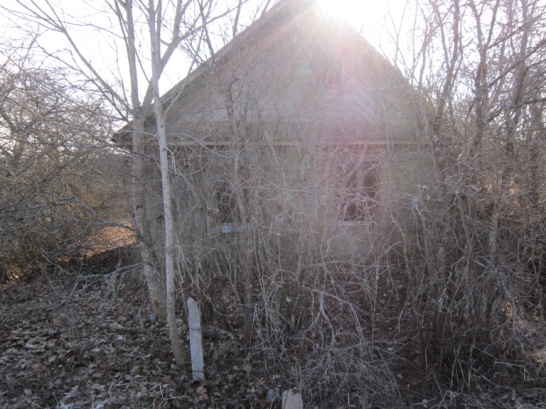  Договор на оказание жилищно-коммунальных услуг не заключался, сведений об уплате налога на недвижимость не имеется, сведений о возмещении расходов на электроэнергию не имеется, взносы по обязательному страхованию в 2019 г. не начислялись Договор на оказание жилищно-коммунальных услуг не заключался, сведений об уплате налога на недвижимость не имеется, сведений о возмещении расходов на электроэнергию не имеется, взносы по обязательному страхованию в 2019 г. не начислялись Договор на оказание жилищно-коммунальных услуг не заключался, сведений об уплате налога на недвижимость не имеется, сведений о возмещении расходов на электроэнергию не имеется, взносы по обязательному страхованию в 2019 г. не начислялись Договор на оказание жилищно-коммунальных услуг не заключался, сведений об уплате налога на недвижимость не имеется, сведений о возмещении расходов на электроэнергию не имеется, взносы по обязательному страхованию в 2019 г. не начислялись Договор на оказание жилищно-коммунальных услуг не заключался, сведений об уплате налога на недвижимость не имеется, сведений о возмещении расходов на электроэнергию не имеется, взносы по обязательному страхованию в 2019 г. не начислялись Договор на оказание жилищно-коммунальных услуг не заключался, сведений об уплате налога на недвижимость не имеется, сведений о возмещении расходов на электроэнергию не имеется, взносы по обязательному страхованию в 2019 г. не начислялись Договор на оказание жилищно-коммунальных услуг не заключался, сведений об уплате налога на недвижимость не имеется, сведений о возмещении расходов на электроэнергию не имеется, взносы по обязательному страхованию в 2019 г. не начислялись Договор на оказание жилищно-коммунальных услуг не заключался, сведений об уплате налога на недвижимость не имеется, сведений о возмещении расходов на электроэнергию не имеется, взносы по обязательному страхованию в 2019 г. не начислялисьВнесение исправлений в реестрВнесение исправлений в реестрВнесение исправлений в реестрНаименование должности, фамилия, инициалы лица, внесшего запись, и его подписьНаименование должности, фамилия, инициалы лица, внесшего запись, и его подписьНаименование должности, фамилия, инициалы лица, внесшего запись, и его подписьОснование исключения жилого дома из реестра ветхих домовОснование исключения жилого дома из реестра ветхих домовОснование исключения жилого дома из реестра ветхих домовОснование исключения жилого дома из реестра ветхих домовОснование исключения жилого дома из реестра ветхих домовОснование исключения жилого дома из реестра ветхих домовОснование исключения жилого дома из реестра ветхих домовОснование исключения жилого дома из реестра ветхих домовОснование исключения жилого дома из реестра ветхих домовОснование исключения жилого дома из реестра ветхих домовОснование исключения жилого дома из реестра ветхих домовОснование исключения жилого дома из реестра ветхих домовНаименование документаНаименование документаНаименование документаНаименование документаНаименование документаДатаДатаДатаНомерНомерДата внесения записи в реестрДата внесения записи в реестрНаименование должности, фамилия, инициалы лица, внесшего запись, и его подписьНаименование должности, фамилия, инициалы лица, внесшего запись, и его подписьНаименование должности, фамилия, инициалы лица, внесшего запись, и его подписьПримечаниеПримечаниеПримечаниеНомер записиНомер записиНомер записиНаименование административно-территориальной единицы, района в г. МинскеНаименование административно-территориальной единицы, района в г. МинскеНаименование административно-территориальной единицы, района в г. МинскеНаименование административно-территориальной единицы, района в г. МинскеНаименование административно-территориальной единицы, района в г. МинскеНаименование административно-территориальной единицы, района в г. МинскеНаименование административно-территориальной единицы, района в г. МинскеНаименование административно-территориальной единицы, района в г. МинскеНаименование административно-территориальной единицы, района в г. Минске 6 6 6  Новопогостский сельсовет  Новопогостский сельсовет  Новопогостский сельсовет  Новопогостский сельсовет  Новопогостский сельсовет  Новопогостский сельсовет  Новопогостский сельсовет  Новопогостский сельсовет  Новопогостский сельсоветАдрес жилого дома, расположенного в населенном пункте агрогородок ЧепукиАдрес жилого дома, расположенного в населенном пункте агрогородок ЧепукиАдрес жилого дома, расположенного в населенном пункте агрогородок ЧепукиАдрес жилого дома, расположенного в населенном пункте агрогородок ЧепукиАдрес жилого дома, расположенного в населенном пункте агрогородок ЧепукиАдрес жилого дома, расположенного в населенном пункте агрогородок ЧепукиАдрес жилого дома, расположенного в населенном пункте агрогородок ЧепукиАдрес жилого дома, расположенного в населенном пункте агрогородок ЧепукиАдрес жилого дома, расположенного в населенном пункте агрогородок ЧепукиАдрес жилого дома, расположенного в населенном пункте агрогородок ЧепукиАдрес жилого дома, расположенного в населенном пункте агрогородок ЧепукиАдрес жилого дома, расположенного в населенном пункте агрогородок ЧепукиКатегория элемента улично-дорожной сети Наименование элемента улично-дорожной сетиНаименование элемента улично-дорожной сетиНомер домаНомер домаНомер домаНомер корпуса дома (при наличии)Индекс номера дома (при наличии)Индекс номера дома (при наличии)Номер квартиры в блокированном жилом доме Номер квартиры в блокированном жилом доме Индекс номера квартиры в блокированном жилом доме (при наличии)------------Адрес жилого дома, расположенного вне населенного пункта Адрес жилого дома, расположенного вне населенного пункта Адрес жилого дома, расположенного вне населенного пункта Инвентарный номерИнвентарный номерИнвентарный номер 211/С-5958 211/С-5958 211/С-5958 211/С-5958 211/С-5958 211/С-5958 211/С-5958 211/С-5958 211/С-5958Дата государственной регистрации в едином государственном регистре недвижимого имущества, прав на него и сделок с нимДата государственной регистрации в едином государственном регистре недвижимого имущества, прав на него и сделок с нимДата государственной регистрации в едином государственном регистре недвижимого имущества, прав на него и сделок с нимДата государственной регистрации в едином государственном регистре недвижимого имущества, прав на него и сделок с нимДата государственной регистрации в едином государственном регистре недвижимого имущества, прав на него и сделок с нимДата государственной регистрации в едином государственном регистре недвижимого имущества, прав на него и сделок с нимДата государственной регистрации в едином государственном регистре недвижимого имущества, прав на него и сделок с нимДата государственной регистрации в едином государственном регистре недвижимого имущества, прав на него и сделок с нимДата государственной регистрации в едином государственном регистре недвижимого имущества, прав на него и сделок с ним 14.05.1991 14.05.1991 14.05.1991Площадь жилого дома 59,759,759,7Размер Размер нет сведенийнет сведенийнет сведенийДата вводаДата ввода 01.01.1952Назначение  здание одноквартирного жилого дома здание одноквартирного жилого дома здание одноквартирного жилого дома здание одноквартирного жилого дома здание одноквартирного жилого дома здание одноквартирного жилого дома здание одноквартирного жилого дома здание одноквартирного жилого дома здание одноквартирного жилого дома здание одноквартирного жилого дома здание одноквартирного жилого домаМатериал стен бревенчатый бревенчатыйЭтажность Этажность Этажность  одноэтажный одноэтажный одноэтажныйПодземная этажностьПодземная этажность отсутствуетНаименование Наименование Наименование  жилой дом жилой дом жилой дом жилой дом жилой дом жилой дом жилой дом жилой дом жилой домСоставные части и принадлежности (в том числе хозяйственные и иные постройки), степень их износаСоставные части и принадлежности (в том числе хозяйственные и иные постройки), степень их износаСоставные части и принадлежности (в том числе хозяйственные и иные постройки), степень их износауборная дощатая (износ 90%), бревенчатая баня (износ 80%), сарай бревенчатый (износ 90%)уборная дощатая (износ 90%), бревенчатая баня (износ 80%), сарай бревенчатый (износ 90%)уборная дощатая (износ 90%), бревенчатая баня (износ 80%), сарай бревенчатый (износ 90%)уборная дощатая (износ 90%), бревенчатая баня (износ 80%), сарай бревенчатый (износ 90%)уборная дощатая (износ 90%), бревенчатая баня (износ 80%), сарай бревенчатый (износ 90%)уборная дощатая (износ 90%), бревенчатая баня (износ 80%), сарай бревенчатый (износ 90%)уборная дощатая (износ 90%), бревенчатая баня (износ 80%), сарай бревенчатый (износ 90%)уборная дощатая (износ 90%), бревенчатая баня (износ 80%), сарай бревенчатый (износ 90%)уборная дощатая (износ 90%), бревенчатая баня (износ 80%), сарай бревенчатый (износ 90%)Сведения о земельном участкеСведения о земельном участкеСведения о земельном участкеСведения о земельном участкеСведения о земельном участкеСведения о земельном участкеСведения о земельном участкеСведения о земельном участкеСведения о земельном участкеСведения о земельном участкеСведения о земельном участкеСведения о земельном участкеКадастровый номер земельного участкаКадастровый номер земельного участкаКадастровый номер земельного участкаКадастровый номер земельного участка 223383036101000005 (присвоен предварительно) 223383036101000005 (присвоен предварительно) 223383036101000005 (присвоен предварительно) 223383036101000005 (присвоен предварительно) 223383036101000005 (присвоен предварительно) 223383036101000005 (присвоен предварительно) 223383036101000005 (присвоен предварительно) 223383036101000005 (присвоен предварительно)Вид права на земельный участокВид права на земельный участокВид права на земельный участокВид права на земельный участок--------Дата государственной регистрации земельного участка в едином государственном регистре недвижимого имущества, прав на него и сделок с нимДата государственной регистрации земельного участка в едином государственном регистре недвижимого имущества, прав на него и сделок с нимДата государственной регистрации земельного участка в едином государственном регистре недвижимого имущества, прав на него и сделок с нимДата государственной регистрации земельного участка в едином государственном регистре недвижимого имущества, прав на него и сделок с нимДата государственной регистрации земельного участка в едином государственном регистре недвижимого имущества, прав на него и сделок с нимДата государственной регистрации земельного участка в едином государственном регистре недвижимого имущества, прав на него и сделок с нимДата государственной регистрации земельного участка в едином государственном регистре недвижимого имущества, прав на него и сделок с нимДата государственной регистрации земельного участка в едином государственном регистре недвижимого имущества, прав на него и сделок с нимДата государственной регистрации земельного участка в едином государственном регистре недвижимого имущества, прав на него и сделок с ним---Ограничения (обременения) прав на земельный участокОграничения (обременения) прав на земельный участокОграничения (обременения) прав на земельный участокОграничения (обременения) прав на земельный участок--------Площадь земельного участка  нет сведений нет сведений нет сведенийЦелевое назначение земельного участка Целевое назначение земельного участка нет сведенийнет сведенийнет сведенийнет сведенийнет сведенийнет сведенийЛица, имеющие право владения и пользования жилым домомЛица, имеющие право владения и пользования жилым домомЛица, имеющие право владения и пользования жилым домомЛица, имеющие право владения и пользования жилым домомЛица, имеющие право владения и пользования жилым домомЛица, имеющие право владения и пользования жилым домомЛица, имеющие право владения и пользования жилым домомЛица, имеющие право владения и пользования жилым домомЛица, имеющие право владения и пользования жилым домомЛица, имеющие право владения и пользования жилым домомЛица, имеющие право владения и пользования жилым домомЛица, имеющие право владения и пользования жилым домомНаименование/фамилия, собственное имя, отчество (если таковое имеется)Наименование/фамилия, собственное имя, отчество (если таковое имеется)Степочкина Анастасия ПетровнаСтепочкина Анастасия ПетровнаСтепочкина Анастасия ПетровнаСтепочкина Анастасия ПетровнаСтепочкина Анастасия ПетровнаСтепочкина Анастасия ПетровнаСтепочкина Анастасия ПетровнаСтепочкина Анастасия ПетровнаСтепочкина Анастасия ПетровнаСтепочкина Анастасия ПетровнаОснование для владения и пользования жилым домом Основание для владения и пользования жилым домом свидетельство о праве на наследство от 09.09.1999 № 1-1036свидетельство о праве на наследство от 09.09.1999 № 1-1036свидетельство о праве на наследство от 09.09.1999 № 1-1036свидетельство о праве на наследство от 09.09.1999 № 1-1036свидетельство о праве на наследство от 09.09.1999 № 1-1036свидетельство о праве на наследство от 09.09.1999 № 1-1036свидетельство о праве на наследство от 09.09.1999 № 1-1036свидетельство о праве на наследство от 09.09.1999 № 1-1036свидетельство о праве на наследство от 09.09.1999 № 1-1036свидетельство о праве на наследство от 09.09.1999 № 1-1036Срок непроживания в жилом доме Срок непроживания в жилом доме более 10 летболее 10 летболее 10 летболее 10 летболее 10 летболее 10 летболее 10 летболее 10 летболее 10 летболее 10 летГосударство/гражданство Государство/гражданство Дата рожденияДата рожденияДоля в праве Доля в праве 1/11/11/11/11/11/11/11/11/11/1Регистрационный номер в Едином государственном регистре юридических лиц и индивидуальных предпринимателей/документ, удостоверяющий личность Регистрационный номер в Едином государственном регистре юридических лиц и индивидуальных предпринимателей/документ, удостоверяющий личность нет сведенийнет сведенийнет сведенийнет сведенийнет сведенийнет сведенийнет сведенийнет сведенийнет сведенийнет сведенийУчетный номер плательщика/идентификационный номер Учетный номер плательщика/идентификационный номер нет сведенийнет сведенийнет сведенийнет сведенийнет сведенийнет сведенийнет сведенийнет сведенийнет сведенийнет сведенийАдрес Адрес Основание включения жилого дома в реестр ветхих домовОснование включения жилого дома в реестр ветхих домовОснование включения жилого дома в реестр ветхих домовОснование включения жилого дома в реестр ветхих домовОснование включения жилого дома в реестр ветхих домовОснование включения жилого дома в реестр ветхих домовОснование включения жилого дома в реестр ветхих домовОснование включения жилого дома в реестр ветхих домовОснование включения жилого дома в реестр ветхих домовОснование включения жилого дома в реестр ветхих домовОснование включения жилого дома в реестр ветхих домовОснование включения жилого дома в реестр ветхих домовНаименование документаНаименование документаНаименование документаНаименование документаНаименование документаДатаДатаДатаНомерНомерДата внесения записи в реестрДата внесения записи в реестррешение Миорского районного исполнительного комитетрешение Миорского районного исполнительного комитетрешение Миорского районного исполнительного комитетрешение Миорского районного исполнительного комитетрешение Миорского районного исполнительного комитет16.05.201916.05.201916.05.201935035016.05.201916.05.2019Наименование должности, фамилия, инициалы лица, внесшего запись, и его подписьНаименование должности, фамилия, инициалы лица, внесшего запись, и его подписьНаименование должности, фамилия, инициалы лица, внесшего запись, и его подпись заместитель начальника отдела архитектуры и строительства, жилищно-коммунального хозяйства Миорского районного исполнительного комитета – Вишневская В.Г. заместитель начальника отдела архитектуры и строительства, жилищно-коммунального хозяйства Миорского районного исполнительного комитета – Вишневская В.Г. заместитель начальника отдела архитектуры и строительства, жилищно-коммунального хозяйства Миорского районного исполнительного комитета – Вишневская В.Г. заместитель начальника отдела архитектуры и строительства, жилищно-коммунального хозяйства Миорского районного исполнительного комитета – Вишневская В.Г. заместитель начальника отдела архитектуры и строительства, жилищно-коммунального хозяйства Миорского районного исполнительного комитета – Вишневская В.Г. заместитель начальника отдела архитектуры и строительства, жилищно-коммунального хозяйства Миорского районного исполнительного комитета – Вишневская В.Г. заместитель начальника отдела архитектуры и строительства, жилищно-коммунального хозяйства Миорского районного исполнительного комитета – Вишневская В.Г. заместитель начальника отдела архитектуры и строительства, жилищно-коммунального хозяйства Миорского районного исполнительного комитета – Вишневская В.Г. заместитель начальника отдела архитектуры и строительства, жилищно-коммунального хозяйства Миорского районного исполнительного комитета – Вишневская В.Г.ПримечаниеПримечаниеПримечание Договор на оказание жилищно-коммунальных услуг не заключался, сведений об уплате налога на недвижимость не имеется, сведений о возмещении расходов на электроэнергию не имеется, взносы по обязательному страхованию в 2019 г. не начислялись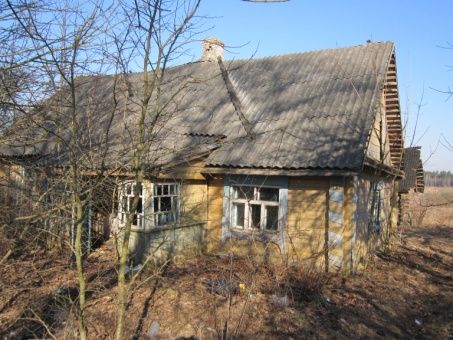  Договор на оказание жилищно-коммунальных услуг не заключался, сведений об уплате налога на недвижимость не имеется, сведений о возмещении расходов на электроэнергию не имеется, взносы по обязательному страхованию в 2019 г. не начислялись Договор на оказание жилищно-коммунальных услуг не заключался, сведений об уплате налога на недвижимость не имеется, сведений о возмещении расходов на электроэнергию не имеется, взносы по обязательному страхованию в 2019 г. не начислялись Договор на оказание жилищно-коммунальных услуг не заключался, сведений об уплате налога на недвижимость не имеется, сведений о возмещении расходов на электроэнергию не имеется, взносы по обязательному страхованию в 2019 г. не начислялись Договор на оказание жилищно-коммунальных услуг не заключался, сведений об уплате налога на недвижимость не имеется, сведений о возмещении расходов на электроэнергию не имеется, взносы по обязательному страхованию в 2019 г. не начислялись Договор на оказание жилищно-коммунальных услуг не заключался, сведений об уплате налога на недвижимость не имеется, сведений о возмещении расходов на электроэнергию не имеется, взносы по обязательному страхованию в 2019 г. не начислялись Договор на оказание жилищно-коммунальных услуг не заключался, сведений об уплате налога на недвижимость не имеется, сведений о возмещении расходов на электроэнергию не имеется, взносы по обязательному страхованию в 2019 г. не начислялись Договор на оказание жилищно-коммунальных услуг не заключался, сведений об уплате налога на недвижимость не имеется, сведений о возмещении расходов на электроэнергию не имеется, взносы по обязательному страхованию в 2019 г. не начислялись Договор на оказание жилищно-коммунальных услуг не заключался, сведений об уплате налога на недвижимость не имеется, сведений о возмещении расходов на электроэнергию не имеется, взносы по обязательному страхованию в 2019 г. не начислялисьВнесение исправлений в реестрВнесение исправлений в реестрВнесение исправлений в реестрНаименование должности, фамилия, инициалы лица, внесшего запись, и его подписьНаименование должности, фамилия, инициалы лица, внесшего запись, и его подписьНаименование должности, фамилия, инициалы лица, внесшего запись, и его подписьОснование исключения жилого дома из реестра ветхих домовОснование исключения жилого дома из реестра ветхих домовОснование исключения жилого дома из реестра ветхих домовОснование исключения жилого дома из реестра ветхих домовОснование исключения жилого дома из реестра ветхих домовОснование исключения жилого дома из реестра ветхих домовОснование исключения жилого дома из реестра ветхих домовОснование исключения жилого дома из реестра ветхих домовОснование исключения жилого дома из реестра ветхих домовОснование исключения жилого дома из реестра ветхих домовОснование исключения жилого дома из реестра ветхих домовОснование исключения жилого дома из реестра ветхих домовНаименование документаНаименование документаНаименование документаНаименование документаНаименование документаДатаДатаДатаНомерНомерДата внесения записи в реестрДата внесения записи в реестрНаименование должности, фамилия, инициалы лица, внесшего запись, и его подписьНаименование должности, фамилия, инициалы лица, внесшего запись, и его подписьНаименование должности, фамилия, инициалы лица, внесшего запись, и его подписьПримечаниеПримечаниеПримечание 7 7 7  Новопогостский сельсовет  Новопогостский сельсовет  Новопогостский сельсовет  Новопогостский сельсовет  Новопогостский сельсовет  Новопогостский сельсовет  Новопогостский сельсовет  Новопогостский сельсовет  Новопогостский сельсоветАдрес жилого дома, расположенного в населенном пункте деревня МотевкиАдрес жилого дома, расположенного в населенном пункте деревня МотевкиАдрес жилого дома, расположенного в населенном пункте деревня МотевкиАдрес жилого дома, расположенного в населенном пункте деревня МотевкиАдрес жилого дома, расположенного в населенном пункте деревня МотевкиАдрес жилого дома, расположенного в населенном пункте деревня МотевкиАдрес жилого дома, расположенного в населенном пункте деревня МотевкиАдрес жилого дома, расположенного в населенном пункте деревня МотевкиАдрес жилого дома, расположенного в населенном пункте деревня МотевкиАдрес жилого дома, расположенного в населенном пункте деревня МотевкиАдрес жилого дома, расположенного в населенном пункте деревня МотевкиАдрес жилого дома, расположенного в населенном пункте деревня МотевкиКатегория элемента улично-дорожной сети Наименование элемента улично-дорожной сетиНаименование элемента улично-дорожной сетиНомер домаНомер домаНомер домаНомер корпуса дома (при наличии)Индекс номера дома (при наличии)Индекс номера дома (при наличии)Номер квартиры в блокированном жилом доме Номер квартиры в блокированном жилом доме Индекс номера квартиры в блокированном жилом доме (при наличии)------------Адрес жилого дома, расположенного вне населенного пункта Адрес жилого дома, расположенного вне населенного пункта Адрес жилого дома, расположенного вне населенного пункта Инвентарный номерИнвентарный номерИнвентарный номер - - - - - - - - -Дата государственной регистрации в едином государственном регистре недвижимого имущества, прав на него и сделок с нимДата государственной регистрации в едином государственном регистре недвижимого имущества, прав на него и сделок с нимДата государственной регистрации в едином государственном регистре недвижимого имущества, прав на него и сделок с нимДата государственной регистрации в едином государственном регистре недвижимого имущества, прав на него и сделок с нимДата государственной регистрации в едином государственном регистре недвижимого имущества, прав на него и сделок с нимДата государственной регистрации в едином государственном регистре недвижимого имущества, прав на него и сделок с нимДата государственной регистрации в едином государственном регистре недвижимого имущества, прав на него и сделок с нимДата государственной регистрации в едином государственном регистре недвижимого имущества, прав на него и сделок с нимДата государственной регистрации в едином государственном регистре недвижимого имущества, прав на него и сделок с ним строение не зарегистрировано строение не зарегистрировано строение не зарегистрированоПлощадь жилого дома нет сведенийнет сведенийнет сведенийРазмер Размер нет сведенийнет сведенийнет сведенийДата вводаДата ввода нет сведенийНазначение  здание одноквартирного жилого дома здание одноквартирного жилого дома здание одноквартирного жилого дома здание одноквартирного жилого дома здание одноквартирного жилого дома здание одноквартирного жилого дома здание одноквартирного жилого дома здание одноквартирного жилого дома здание одноквартирного жилого дома здание одноквартирного жилого дома здание одноквартирного жилого домаМатериал стен бревенчатый бревенчатыйЭтажность Этажность Этажность  одноэтажный одноэтажный одноэтажныйПодземная этажностьПодземная этажность отсутствуетНаименование Наименование Наименование  жилой дом жилой дом жилой дом жилой дом жилой дом жилой дом жилой дом жилой дом жилой домСоставные части и принадлежности (в том числе хозяйственные и иные постройки), степень их износаСоставные части и принадлежности (в том числе хозяйственные и иные постройки), степень их износаСоставные части и принадлежности (в том числе хозяйственные и иные постройки), степень их износа---------Сведения о земельном участкеСведения о земельном участкеСведения о земельном участкеСведения о земельном участкеСведения о земельном участкеСведения о земельном участкеСведения о земельном участкеСведения о земельном участкеСведения о земельном участкеСведения о земельном участкеСведения о земельном участкеСведения о земельном участкеКадастровый номер земельного участкаКадастровый номер земельного участкаКадастровый номер земельного участкаКадастровый номер земельного участка нет сведений нет сведений нет сведений нет сведений нет сведений нет сведений нет сведений нет сведенийВид права на земельный участокВид права на земельный участокВид права на земельный участокВид права на земельный участок--------Дата государственной регистрации земельного участка в едином государственном регистре недвижимого имущества, прав на него и сделок с нимДата государственной регистрации земельного участка в едином государственном регистре недвижимого имущества, прав на него и сделок с нимДата государственной регистрации земельного участка в едином государственном регистре недвижимого имущества, прав на него и сделок с нимДата государственной регистрации земельного участка в едином государственном регистре недвижимого имущества, прав на него и сделок с нимДата государственной регистрации земельного участка в едином государственном регистре недвижимого имущества, прав на него и сделок с нимДата государственной регистрации земельного участка в едином государственном регистре недвижимого имущества, прав на него и сделок с нимДата государственной регистрации земельного участка в едином государственном регистре недвижимого имущества, прав на него и сделок с нимДата государственной регистрации земельного участка в едином государственном регистре недвижимого имущества, прав на него и сделок с нимДата государственной регистрации земельного участка в едином государственном регистре недвижимого имущества, прав на него и сделок с ним---Ограничения (обременения) прав на земельный участокОграничения (обременения) прав на земельный участокОграничения (обременения) прав на земельный участокОграничения (обременения) прав на земельный участок--------Площадь земельного участка  нет сведений нет сведений нет сведенийЦелевое назначение земельного участка Целевое назначение земельного участка нет сведенийнет сведенийнет сведенийнет сведенийнет сведенийнет сведенийЛица, имеющие право владения и пользования жилым домомЛица, имеющие право владения и пользования жилым домомЛица, имеющие право владения и пользования жилым домомЛица, имеющие право владения и пользования жилым домомЛица, имеющие право владения и пользования жилым домомЛица, имеющие право владения и пользования жилым домомЛица, имеющие право владения и пользования жилым домомЛица, имеющие право владения и пользования жилым домомЛица, имеющие право владения и пользования жилым домомЛица, имеющие право владения и пользования жилым домомЛица, имеющие право владения и пользования жилым домомЛица, имеющие право владения и пользования жилым домомНаименование/фамилия, собственное имя, отчество (если таковое имеется)Наименование/фамилия, собственное имя, отчество (если таковое имеется)Иванова Хиония ВасильевнаИванова Хиония ВасильевнаИванова Хиония ВасильевнаИванова Хиония ВасильевнаИванова Хиония ВасильевнаИванова Хиония ВасильевнаИванова Хиония ВасильевнаИванова Хиония ВасильевнаИванова Хиония ВасильевнаИванова Хиония ВасильевнаОснование для владения и пользования жилым домом Основание для владения и пользования жилым домом нет сведенийнет сведенийнет сведенийнет сведенийнет сведенийнет сведенийнет сведенийнет сведенийнет сведенийнет сведенийСрок непроживания в жилом доме Срок непроживания в жилом доме более 15 летболее 15 летболее 15 летболее 15 летболее 15 летболее 15 летболее 15 летболее 15 летболее 15 летболее 15 летГосударство/гражданство Государство/гражданство нет сведенийнет сведенийнет сведенийнет сведенийнет сведенийнет сведенийнет сведенийнет сведенийнет сведенийнет сведенийДата рожденияДата рождениянет сведенийнет сведенийнет сведенийнет сведенийнет сведенийнет сведенийнет сведенийнет сведенийнет сведенийнет сведенийДоля в праве Доля в праве 1/11/11/11/11/11/11/11/11/11/1Регистрационный номер в Едином государственном регистре юридических лиц и индивидуальных предпринимателей/документ, удостоверяющий личность Регистрационный номер в Едином государственном регистре юридических лиц и индивидуальных предпринимателей/документ, удостоверяющий личность нет сведенийнет сведенийнет сведенийнет сведенийнет сведенийнет сведенийнет сведенийнет сведенийнет сведенийнет сведенийУчетный номер плательщика/идентификационный номер Учетный номер плательщика/идентификационный номер нет сведенийнет сведенийнет сведенийнет сведенийнет сведенийнет сведенийнет сведенийнет сведенийнет сведенийнет сведенийАдрес Адрес Витебская область, Миорский район, д. МотевкиВитебская область, Миорский район, д. МотевкиВитебская область, Миорский район, д. МотевкиВитебская область, Миорский район, д. МотевкиВитебская область, Миорский район, д. МотевкиВитебская область, Миорский район, д. МотевкиВитебская область, Миорский район, д. МотевкиВитебская область, Миорский район, д. МотевкиВитебская область, Миорский район, д. МотевкиВитебская область, Миорский район, д. МотевкиОснование включения жилого дома в реестр ветхих домовОснование включения жилого дома в реестр ветхих домовОснование включения жилого дома в реестр ветхих домовОснование включения жилого дома в реестр ветхих домовОснование включения жилого дома в реестр ветхих домовОснование включения жилого дома в реестр ветхих домовОснование включения жилого дома в реестр ветхих домовОснование включения жилого дома в реестр ветхих домовОснование включения жилого дома в реестр ветхих домовОснование включения жилого дома в реестр ветхих домовОснование включения жилого дома в реестр ветхих домовОснование включения жилого дома в реестр ветхих домовНаименование документаНаименование документаНаименование документаНаименование документаНаименование документаДатаДатаДатаНомерНомерДата внесения записи в реестрДата внесения записи в реестррешение Миорского районного исполнительного комитетрешение Миорского районного исполнительного комитетрешение Миорского районного исполнительного комитетрешение Миорского районного исполнительного комитетрешение Миорского районного исполнительного комитет16.05.201916.05.201916.05.201935035016.05.201916.05.2019Наименование должности, фамилия, инициалы лица, внесшего запись, и его подписьНаименование должности, фамилия, инициалы лица, внесшего запись, и его подписьНаименование должности, фамилия, инициалы лица, внесшего запись, и его подпись заместитель начальника отдела архитектуры и строительства, жилищно-коммунального хозяйства Миорского районного исполнительного комитета – Вишневская В.Г. заместитель начальника отдела архитектуры и строительства, жилищно-коммунального хозяйства Миорского районного исполнительного комитета – Вишневская В.Г. заместитель начальника отдела архитектуры и строительства, жилищно-коммунального хозяйства Миорского районного исполнительного комитета – Вишневская В.Г. заместитель начальника отдела архитектуры и строительства, жилищно-коммунального хозяйства Миорского районного исполнительного комитета – Вишневская В.Г. заместитель начальника отдела архитектуры и строительства, жилищно-коммунального хозяйства Миорского районного исполнительного комитета – Вишневская В.Г. заместитель начальника отдела архитектуры и строительства, жилищно-коммунального хозяйства Миорского районного исполнительного комитета – Вишневская В.Г. заместитель начальника отдела архитектуры и строительства, жилищно-коммунального хозяйства Миорского районного исполнительного комитета – Вишневская В.Г. заместитель начальника отдела архитектуры и строительства, жилищно-коммунального хозяйства Миорского районного исполнительного комитета – Вишневская В.Г. заместитель начальника отдела архитектуры и строительства, жилищно-коммунального хозяйства Миорского районного исполнительного комитета – Вишневская В.Г.ПримечаниеПримечаниеПримечание Договор на оказание жилищно-коммунальных услуг не заключался, сведений об уплате налога на недвижимость не имеется, сведений о возмещении расходов на электроэнергию не имеется, взносы по обязательному страхованию в 2019 г. не начислялись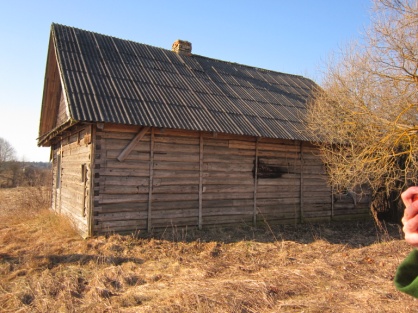 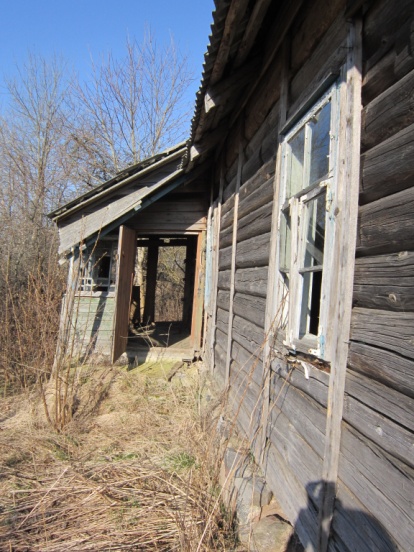  Договор на оказание жилищно-коммунальных услуг не заключался, сведений об уплате налога на недвижимость не имеется, сведений о возмещении расходов на электроэнергию не имеется, взносы по обязательному страхованию в 2019 г. не начислялись Договор на оказание жилищно-коммунальных услуг не заключался, сведений об уплате налога на недвижимость не имеется, сведений о возмещении расходов на электроэнергию не имеется, взносы по обязательному страхованию в 2019 г. не начислялись Договор на оказание жилищно-коммунальных услуг не заключался, сведений об уплате налога на недвижимость не имеется, сведений о возмещении расходов на электроэнергию не имеется, взносы по обязательному страхованию в 2019 г. не начислялись Договор на оказание жилищно-коммунальных услуг не заключался, сведений об уплате налога на недвижимость не имеется, сведений о возмещении расходов на электроэнергию не имеется, взносы по обязательному страхованию в 2019 г. не начислялись Договор на оказание жилищно-коммунальных услуг не заключался, сведений об уплате налога на недвижимость не имеется, сведений о возмещении расходов на электроэнергию не имеется, взносы по обязательному страхованию в 2019 г. не начислялись Договор на оказание жилищно-коммунальных услуг не заключался, сведений об уплате налога на недвижимость не имеется, сведений о возмещении расходов на электроэнергию не имеется, взносы по обязательному страхованию в 2019 г. не начислялись Договор на оказание жилищно-коммунальных услуг не заключался, сведений об уплате налога на недвижимость не имеется, сведений о возмещении расходов на электроэнергию не имеется, взносы по обязательному страхованию в 2019 г. не начислялись Договор на оказание жилищно-коммунальных услуг не заключался, сведений об уплате налога на недвижимость не имеется, сведений о возмещении расходов на электроэнергию не имеется, взносы по обязательному страхованию в 2019 г. не начислялисьВнесение исправлений в реестрВнесение исправлений в реестрВнесение исправлений в реестрНаименование должности, фамилия, инициалы лица, внесшего запись, и его подписьНаименование должности, фамилия, инициалы лица, внесшего запись, и его подписьНаименование должности, фамилия, инициалы лица, внесшего запись, и его подписьОснование исключения жилого дома из реестра ветхих домовОснование исключения жилого дома из реестра ветхих домовОснование исключения жилого дома из реестра ветхих домовОснование исключения жилого дома из реестра ветхих домовОснование исключения жилого дома из реестра ветхих домовОснование исключения жилого дома из реестра ветхих домовОснование исключения жилого дома из реестра ветхих домовОснование исключения жилого дома из реестра ветхих домовОснование исключения жилого дома из реестра ветхих домовОснование исключения жилого дома из реестра ветхих домовОснование исключения жилого дома из реестра ветхих домовОснование исключения жилого дома из реестра ветхих домовНаименование документаНаименование документаНаименование документаНаименование документаНаименование документаДатаДатаДатаНомерНомерДата внесения записи в реестрДата внесения записи в реестрНаименование должности, фамилия, инициалы лица, внесшего запись, и его подписьНаименование должности, фамилия, инициалы лица, внесшего запись, и его подписьНаименование должности, фамилия, инициалы лица, внесшего запись, и его подписьПримечаниеПримечаниеПримечание 8 8 8  Язненский сельсовет  Язненский сельсовет  Язненский сельсовет  Язненский сельсовет  Язненский сельсовет  Язненский сельсовет  Язненский сельсовет  Язненский сельсовет  Язненский сельсоветАдрес жилого дома, расположенного в населенном пункте деревня КанцеровоАдрес жилого дома, расположенного в населенном пункте деревня КанцеровоАдрес жилого дома, расположенного в населенном пункте деревня КанцеровоАдрес жилого дома, расположенного в населенном пункте деревня КанцеровоАдрес жилого дома, расположенного в населенном пункте деревня КанцеровоАдрес жилого дома, расположенного в населенном пункте деревня КанцеровоАдрес жилого дома, расположенного в населенном пункте деревня КанцеровоАдрес жилого дома, расположенного в населенном пункте деревня КанцеровоАдрес жилого дома, расположенного в населенном пункте деревня КанцеровоАдрес жилого дома, расположенного в населенном пункте деревня КанцеровоАдрес жилого дома, расположенного в населенном пункте деревня КанцеровоАдрес жилого дома, расположенного в населенном пункте деревня КанцеровоКатегория элемента улично-дорожной сети Наименование элемента улично-дорожной сетиНаименование элемента улично-дорожной сетиНомер домаНомер домаНомер домаНомер корпуса дома (при наличии)Индекс номера дома (при наличии)Индекс номера дома (при наличии)Номер квартиры в блокированном жилом доме Номер квартиры в блокированном жилом доме Индекс номера квартиры в блокированном жилом доме (при наличии)------------Адрес жилого дома, расположенного вне населенного пункта Адрес жилого дома, расположенного вне населенного пункта Адрес жилого дома, расположенного вне населенного пункта Инвентарный номерИнвентарный номерИнвентарный номер 211/С-5582 211/С-5582 211/С-5582 211/С-5582 211/С-5582 211/С-5582 211/С-5582 211/С-5582 211/С-5582Дата государственной регистрации в едином государственном регистре недвижимого имущества, прав на него и сделок с нимДата государственной регистрации в едином государственном регистре недвижимого имущества, прав на него и сделок с нимДата государственной регистрации в едином государственном регистре недвижимого имущества, прав на него и сделок с нимДата государственной регистрации в едином государственном регистре недвижимого имущества, прав на него и сделок с нимДата государственной регистрации в едином государственном регистре недвижимого имущества, прав на него и сделок с нимДата государственной регистрации в едином государственном регистре недвижимого имущества, прав на него и сделок с нимДата государственной регистрации в едином государственном регистре недвижимого имущества, прав на него и сделок с нимДата государственной регистрации в едином государственном регистре недвижимого имущества, прав на него и сделок с нимДата государственной регистрации в едином государственном регистре недвижимого имущества, прав на него и сделок с ним 05.08.1993 05.08.1993 05.08.1993Площадь жилого дома 51,851,851,8Размер Размер нет сведенийнет сведенийнет сведенийДата вводаДата ввода 1975 г.Назначение  здание одноквартирного жилого дома здание одноквартирного жилого дома здание одноквартирного жилого дома здание одноквартирного жилого дома здание одноквартирного жилого дома здание одноквартирного жилого дома здание одноквартирного жилого дома здание одноквартирного жилого дома здание одноквартирного жилого дома здание одноквартирного жилого дома здание одноквартирного жилого домаМатериал стен сборно-щитовой сборно-щитовойЭтажность Этажность Этажность  одноэтажный одноэтажный одноэтажныйПодземная этажностьПодземная этажность отсутствуетНаименование Наименование Наименование  жилой дом жилой дом жилой дом жилой дом жилой дом жилой дом жилой дом жилой дом жилой домСоставные части и принадлежности (в том числе хозяйственные и иные постройки), степень их износаСоставные части и принадлежности (в том числе хозяйственные и иные постройки), степень их износаСоставные части и принадлежности (в том числе хозяйственные и иные постройки), степень их износадощатая веранда, износ 70%дощатая веранда, износ 70%дощатая веранда, износ 70%дощатая веранда, износ 70%дощатая веранда, износ 70%дощатая веранда, износ 70%дощатая веранда, износ 70%дощатая веранда, износ 70%дощатая веранда, износ 70%Сведения о земельном участкеСведения о земельном участкеСведения о земельном участкеСведения о земельном участкеСведения о земельном участкеСведения о земельном участкеСведения о земельном участкеСведения о земельном участкеСведения о земельном участкеСведения о земельном участкеСведения о земельном участкеСведения о земельном участкеКадастровый номер земельного участкаКадастровый номер земельного участкаКадастровый номер земельного участкаКадастровый номер земельного участка нет сведений нет сведений нет сведений нет сведений нет сведений нет сведений нет сведений нет сведенийВид права на земельный участокВид права на земельный участокВид права на земельный участокВид права на земельный участок--------Дата государственной регистрации земельного участка в едином государственном регистре недвижимого имущества, прав на него и сделок с нимДата государственной регистрации земельного участка в едином государственном регистре недвижимого имущества, прав на него и сделок с нимДата государственной регистрации земельного участка в едином государственном регистре недвижимого имущества, прав на него и сделок с нимДата государственной регистрации земельного участка в едином государственном регистре недвижимого имущества, прав на него и сделок с нимДата государственной регистрации земельного участка в едином государственном регистре недвижимого имущества, прав на него и сделок с нимДата государственной регистрации земельного участка в едином государственном регистре недвижимого имущества, прав на него и сделок с нимДата государственной регистрации земельного участка в едином государственном регистре недвижимого имущества, прав на него и сделок с нимДата государственной регистрации земельного участка в едином государственном регистре недвижимого имущества, прав на него и сделок с нимДата государственной регистрации земельного участка в едином государственном регистре недвижимого имущества, прав на него и сделок с ним---Ограничения (обременения) прав на земельный участокОграничения (обременения) прав на земельный участокОграничения (обременения) прав на земельный участокОграничения (обременения) прав на земельный участок--------Площадь земельного участка  нет сведений нет сведений нет сведенийЦелевое назначение земельного участка Целевое назначение земельного участка нет сведенийнет сведенийнет сведенийнет сведенийнет сведенийнет сведенийЛица, имеющие право владения и пользования жилым домомЛица, имеющие право владения и пользования жилым домомЛица, имеющие право владения и пользования жилым домомЛица, имеющие право владения и пользования жилым домомЛица, имеющие право владения и пользования жилым домомЛица, имеющие право владения и пользования жилым домомЛица, имеющие право владения и пользования жилым домомЛица, имеющие право владения и пользования жилым домомЛица, имеющие право владения и пользования жилым домомЛица, имеющие право владения и пользования жилым домомЛица, имеющие право владения и пользования жилым домомЛица, имеющие право владения и пользования жилым домомНаименование/фамилия, собственное имя, отчество (если таковое имеется)Наименование/фамилия, собственное имя, отчество (если таковое имеется)Карась Елизавета ПавловнаКарась Елизавета ПавловнаКарась Елизавета ПавловнаКарась Елизавета ПавловнаКарась Елизавета ПавловнаКарась Елизавета ПавловнаКарась Елизавета ПавловнаКарась Елизавета ПавловнаКарась Елизавета ПавловнаКарась Елизавета ПавловнаОснование для владения и пользования жилым домом Основание для владения и пользования жилым домом договор приватизации от 29.03.1993 № 35договор приватизации от 29.03.1993 № 35договор приватизации от 29.03.1993 № 35договор приватизации от 29.03.1993 № 35договор приватизации от 29.03.1993 № 35договор приватизации от 29.03.1993 № 35договор приватизации от 29.03.1993 № 35договор приватизации от 29.03.1993 № 35договор приватизации от 29.03.1993 № 35договор приватизации от 29.03.1993 № 35Срок непроживания в жилом доме Срок непроживания в жилом доме около 15 летоколо 15 летоколо 15 летоколо 15 летоколо 15 летоколо 15 летоколо 15 летоколо 15 летоколо 15 летоколо 15 летГосударство/гражданство Государство/гражданство Республика БеларусьРеспублика БеларусьРеспублика БеларусьРеспублика БеларусьРеспублика БеларусьРеспублика БеларусьРеспублика БеларусьРеспублика БеларусьРеспублика БеларусьРеспублика БеларусьДата рожденияДата рожденияДоля в праве Доля в праве 1/11/11/11/11/11/11/11/11/11/1Регистрационный номер в Едином государственном регистре юридических лиц и индивидуальных предпринимателей/документ, удостоверяющий личность Регистрационный номер в Едином государственном регистре юридических лиц и индивидуальных предпринимателей/документ, удостоверяющий личность нет сведенийнет сведенийнет сведенийнет сведенийнет сведенийнет сведенийнет сведенийнет сведенийнет сведенийнет сведенийУчетный номер плательщика/идентификационный номер Учетный номер плательщика/идентификационный номер нет сведенийнет сведенийнет сведенийнет сведенийнет сведенийнет сведенийнет сведенийнет сведенийнет сведенийнет сведенийАдрес Адрес Основание включения жилого дома в реестр ветхих домовОснование включения жилого дома в реестр ветхих домовОснование включения жилого дома в реестр ветхих домовОснование включения жилого дома в реестр ветхих домовОснование включения жилого дома в реестр ветхих домовОснование включения жилого дома в реестр ветхих домовОснование включения жилого дома в реестр ветхих домовОснование включения жилого дома в реестр ветхих домовОснование включения жилого дома в реестр ветхих домовОснование включения жилого дома в реестр ветхих домовОснование включения жилого дома в реестр ветхих домовОснование включения жилого дома в реестр ветхих домовНаименование документаНаименование документаНаименование документаНаименование документаНаименование документаДатаДатаДатаНомерНомерДата внесения записи в реестрДата внесения записи в реестррешение Миорского районного исполнительного комитетрешение Миорского районного исполнительного комитетрешение Миорского районного исполнительного комитетрешение Миорского районного исполнительного комитетрешение Миорского районного исполнительного комитет07.06.201907.06.201907.06.201941141110.06.201910.06.2019Наименование должности, фамилия, инициалы лица, внесшего запись, и его подписьНаименование должности, фамилия, инициалы лица, внесшего запись, и его подписьНаименование должности, фамилия, инициалы лица, внесшего запись, и его подпись заместитель начальника отдела архитектуры и строительства, жилищно-коммунального хозяйства Миорского районного исполнительного комитета – Вишневская В.Г. заместитель начальника отдела архитектуры и строительства, жилищно-коммунального хозяйства Миорского районного исполнительного комитета – Вишневская В.Г. заместитель начальника отдела архитектуры и строительства, жилищно-коммунального хозяйства Миорского районного исполнительного комитета – Вишневская В.Г. заместитель начальника отдела архитектуры и строительства, жилищно-коммунального хозяйства Миорского районного исполнительного комитета – Вишневская В.Г. заместитель начальника отдела архитектуры и строительства, жилищно-коммунального хозяйства Миорского районного исполнительного комитета – Вишневская В.Г. заместитель начальника отдела архитектуры и строительства, жилищно-коммунального хозяйства Миорского районного исполнительного комитета – Вишневская В.Г. заместитель начальника отдела архитектуры и строительства, жилищно-коммунального хозяйства Миорского районного исполнительного комитета – Вишневская В.Г. заместитель начальника отдела архитектуры и строительства, жилищно-коммунального хозяйства Миорского районного исполнительного комитета – Вишневская В.Г. заместитель начальника отдела архитектуры и строительства, жилищно-коммунального хозяйства Миорского районного исполнительного комитета – Вишневская В.Г.ПримечаниеПримечаниеПримечание Договор на оказание жилищно-коммунальных услуг не заключался, сведений об уплате налога на недвижимость не имеется, сведений о возмещении расходов на электроэнергию не имеется, взносы по обязательному страхованию в 2019 г. не начислялись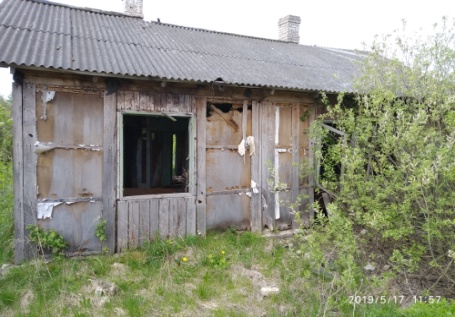  Договор на оказание жилищно-коммунальных услуг не заключался, сведений об уплате налога на недвижимость не имеется, сведений о возмещении расходов на электроэнергию не имеется, взносы по обязательному страхованию в 2019 г. не начислялись Договор на оказание жилищно-коммунальных услуг не заключался, сведений об уплате налога на недвижимость не имеется, сведений о возмещении расходов на электроэнергию не имеется, взносы по обязательному страхованию в 2019 г. не начислялись Договор на оказание жилищно-коммунальных услуг не заключался, сведений об уплате налога на недвижимость не имеется, сведений о возмещении расходов на электроэнергию не имеется, взносы по обязательному страхованию в 2019 г. не начислялись Договор на оказание жилищно-коммунальных услуг не заключался, сведений об уплате налога на недвижимость не имеется, сведений о возмещении расходов на электроэнергию не имеется, взносы по обязательному страхованию в 2019 г. не начислялись Договор на оказание жилищно-коммунальных услуг не заключался, сведений об уплате налога на недвижимость не имеется, сведений о возмещении расходов на электроэнергию не имеется, взносы по обязательному страхованию в 2019 г. не начислялись Договор на оказание жилищно-коммунальных услуг не заключался, сведений об уплате налога на недвижимость не имеется, сведений о возмещении расходов на электроэнергию не имеется, взносы по обязательному страхованию в 2019 г. не начислялись Договор на оказание жилищно-коммунальных услуг не заключался, сведений об уплате налога на недвижимость не имеется, сведений о возмещении расходов на электроэнергию не имеется, взносы по обязательному страхованию в 2019 г. не начислялись Договор на оказание жилищно-коммунальных услуг не заключался, сведений об уплате налога на недвижимость не имеется, сведений о возмещении расходов на электроэнергию не имеется, взносы по обязательному страхованию в 2019 г. не начислялисьВнесение исправлений в реестрВнесение исправлений в реестрВнесение исправлений в реестрНаименование должности, фамилия, инициалы лица, внесшего запись, и его подписьНаименование должности, фамилия, инициалы лица, внесшего запись, и его подписьНаименование должности, фамилия, инициалы лица, внесшего запись, и его подписьОснование исключения жилого дома из реестра ветхих домовОснование исключения жилого дома из реестра ветхих домовОснование исключения жилого дома из реестра ветхих домовОснование исключения жилого дома из реестра ветхих домовОснование исключения жилого дома из реестра ветхих домовОснование исключения жилого дома из реестра ветхих домовОснование исключения жилого дома из реестра ветхих домовОснование исключения жилого дома из реестра ветхих домовОснование исключения жилого дома из реестра ветхих домовОснование исключения жилого дома из реестра ветхих домовОснование исключения жилого дома из реестра ветхих домовОснование исключения жилого дома из реестра ветхих домовНаименование документаНаименование документаНаименование документаНаименование документаНаименование документаДатаДатаДатаНомерНомерДата внесения записи в реестрДата внесения записи в реестрНаименование должности, фамилия, инициалы лица, внесшего запись, и его подписьНаименование должности, фамилия, инициалы лица, внесшего запись, и его подписьНаименование должности, фамилия, инициалы лица, внесшего запись, и его подписьПримечаниеПримечаниеПримечание 9 9 9  Язненский сельсовет  Язненский сельсовет  Язненский сельсовет  Язненский сельсовет  Язненский сельсовет  Язненский сельсовет  Язненский сельсовет  Язненский сельсовет  Язненский сельсоветАдрес жилого дома, расположенного в населенном пункте деревня КанцеровоАдрес жилого дома, расположенного в населенном пункте деревня КанцеровоАдрес жилого дома, расположенного в населенном пункте деревня КанцеровоАдрес жилого дома, расположенного в населенном пункте деревня КанцеровоАдрес жилого дома, расположенного в населенном пункте деревня КанцеровоАдрес жилого дома, расположенного в населенном пункте деревня КанцеровоАдрес жилого дома, расположенного в населенном пункте деревня КанцеровоАдрес жилого дома, расположенного в населенном пункте деревня КанцеровоАдрес жилого дома, расположенного в населенном пункте деревня КанцеровоАдрес жилого дома, расположенного в населенном пункте деревня КанцеровоАдрес жилого дома, расположенного в населенном пункте деревня КанцеровоАдрес жилого дома, расположенного в населенном пункте деревня КанцеровоКатегория элемента улично-дорожной сети Наименование элемента улично-дорожной сетиНаименование элемента улично-дорожной сетиНомер домаНомер домаНомер домаНомер корпуса дома (при наличии)Индекс номера дома (при наличии)Индекс номера дома (при наличии)Номер квартиры в блокированном жилом доме Номер квартиры в блокированном жилом доме Индекс номера квартиры в блокированном жилом доме (при наличии)------------Адрес жилого дома, расположенного вне населенного пункта Адрес жилого дома, расположенного вне населенного пункта Адрес жилого дома, расположенного вне населенного пункта Инвентарный номерИнвентарный номерИнвентарный номер 211/С-5571 211/С-5571 211/С-5571 211/С-5571 211/С-5571 211/С-5571 211/С-5571 211/С-5571 211/С-5571Дата государственной регистрации в едином государственном регистре недвижимого имущества, прав на него и сделок с нимДата государственной регистрации в едином государственном регистре недвижимого имущества, прав на него и сделок с нимДата государственной регистрации в едином государственном регистре недвижимого имущества, прав на него и сделок с нимДата государственной регистрации в едином государственном регистре недвижимого имущества, прав на него и сделок с нимДата государственной регистрации в едином государственном регистре недвижимого имущества, прав на него и сделок с нимДата государственной регистрации в едином государственном регистре недвижимого имущества, прав на него и сделок с нимДата государственной регистрации в едином государственном регистре недвижимого имущества, прав на него и сделок с нимДата государственной регистрации в едином государственном регистре недвижимого имущества, прав на него и сделок с нимДата государственной регистрации в едином государственном регистре недвижимого имущества, прав на него и сделок с ним 01.04.1997 01.04.1997 01.04.1997Площадь жилого дома 40,840,840,8Размер Размер 7,61х6,587,61х6,587,61х6,58Дата вводаДата ввода 1972г.Назначение  здание одноквартирного жилого дома здание одноквартирного жилого дома здание одноквартирного жилого дома здание одноквартирного жилого дома здание одноквартирного жилого дома здание одноквартирного жилого дома здание одноквартирного жилого дома здание одноквартирного жилого дома здание одноквартирного жилого дома здание одноквартирного жилого дома здание одноквартирного жилого домаМатериал стенсборно-щитовой, облицованный кирпичомсборно-щитовой, облицованный кирпичомЭтажность Этажность Этажность  одноэтажный одноэтажный одноэтажныйПодземная этажностьПодземная этажность отсутствуетНаименование Наименование Наименование жилой домжилой домжилой домжилой домжилой домжилой домжилой домжилой домжилой домСоставные части и принадлежности (в том числе хозяйственные и иные постройки), степень их износаСоставные части и принадлежности (в том числе хозяйственные и иные постройки), степень их износаСоставные части и принадлежности (в том числе хозяйственные и иные постройки), степень их износаблочный сарай (1/3 доля), износ 60%, дощатая веранда (износ 80%), износ жилого дома 72%блочный сарай (1/3 доля), износ 60%, дощатая веранда (износ 80%), износ жилого дома 72%блочный сарай (1/3 доля), износ 60%, дощатая веранда (износ 80%), износ жилого дома 72%блочный сарай (1/3 доля), износ 60%, дощатая веранда (износ 80%), износ жилого дома 72%блочный сарай (1/3 доля), износ 60%, дощатая веранда (износ 80%), износ жилого дома 72%блочный сарай (1/3 доля), износ 60%, дощатая веранда (износ 80%), износ жилого дома 72%блочный сарай (1/3 доля), износ 60%, дощатая веранда (износ 80%), износ жилого дома 72%блочный сарай (1/3 доля), износ 60%, дощатая веранда (износ 80%), износ жилого дома 72%блочный сарай (1/3 доля), износ 60%, дощатая веранда (износ 80%), износ жилого дома 72%Сведения о земельном участкеСведения о земельном участкеСведения о земельном участкеСведения о земельном участкеСведения о земельном участкеСведения о земельном участкеСведения о земельном участкеСведения о земельном участкеСведения о земельном участкеСведения о земельном участкеСведения о земельном участкеСведения о земельном участкеКадастровый номер земельного участкаКадастровый номер земельного участкаКадастровый номер земельного участкаКадастровый номер земельного участка нет сведений нет сведений нет сведений нет сведений нет сведений нет сведений нет сведений нет сведенийВид права на земельный участокВид права на земельный участокВид права на земельный участокВид права на земельный участок--------Дата государственной регистрации земельного участка в едином государственном регистре недвижимого имущества, прав на него и сделок с нимДата государственной регистрации земельного участка в едином государственном регистре недвижимого имущества, прав на него и сделок с нимДата государственной регистрации земельного участка в едином государственном регистре недвижимого имущества, прав на него и сделок с нимДата государственной регистрации земельного участка в едином государственном регистре недвижимого имущества, прав на него и сделок с нимДата государственной регистрации земельного участка в едином государственном регистре недвижимого имущества, прав на него и сделок с нимДата государственной регистрации земельного участка в едином государственном регистре недвижимого имущества, прав на него и сделок с нимДата государственной регистрации земельного участка в едином государственном регистре недвижимого имущества, прав на него и сделок с нимДата государственной регистрации земельного участка в едином государственном регистре недвижимого имущества, прав на него и сделок с нимДата государственной регистрации земельного участка в едином государственном регистре недвижимого имущества, прав на него и сделок с ним---Ограничения (обременения) прав на земельный участокОграничения (обременения) прав на земельный участокОграничения (обременения) прав на земельный участокОграничения (обременения) прав на земельный участок--------Площадь земельного участка  нет сведений нет сведений нет сведенийЦелевое назначение земельного участка Целевое назначение земельного участка нет сведенийнет сведенийнет сведенийнет сведенийнет сведенийнет сведенийЛица, имеющие право владения и пользования жилым домомЛица, имеющие право владения и пользования жилым домомЛица, имеющие право владения и пользования жилым домомЛица, имеющие право владения и пользования жилым домомЛица, имеющие право владения и пользования жилым домомЛица, имеющие право владения и пользования жилым домомЛица, имеющие право владения и пользования жилым домомЛица, имеющие право владения и пользования жилым домомЛица, имеющие право владения и пользования жилым домомЛица, имеющие право владения и пользования жилым домомЛица, имеющие право владения и пользования жилым домомЛица, имеющие право владения и пользования жилым домомНаименование/фамилия, собственное имя, отчество (если таковое имеется)Наименование/фамилия, собственное имя, отчество (если таковое имеется)Кухаренок Мая АнатольевнаКухаренок Мая АнатольевнаКухаренок Мая АнатольевнаКухаренок Мая АнатольевнаКухаренок Мая АнатольевнаКухаренок Мая АнатольевнаКухаренок Мая АнатольевнаКухаренок Мая АнатольевнаКухаренок Мая АнатольевнаКухаренок Мая АнатольевнаОснование для владения и пользования жилым домом Основание для владения и пользования жилым домом договор приватизации от 26.03.1997 № 20договор приватизации от 26.03.1997 № 20договор приватизации от 26.03.1997 № 20договор приватизации от 26.03.1997 № 20договор приватизации от 26.03.1997 № 20договор приватизации от 26.03.1997 № 20договор приватизации от 26.03.1997 № 20договор приватизации от 26.03.1997 № 20договор приватизации от 26.03.1997 № 20договор приватизации от 26.03.1997 № 20Срок непроживания в жилом доме Срок непроживания в жилом доме около 10 летоколо 10 летоколо 10 летоколо 10 летоколо 10 летоколо 10 летоколо 10 летоколо 10 летоколо 10 летоколо 10 летГосударство/гражданство Государство/гражданство Республика БеларусьРеспублика БеларусьРеспублика БеларусьРеспублика БеларусьРеспублика БеларусьРеспублика БеларусьРеспублика БеларусьРеспублика БеларусьРеспублика БеларусьРеспублика БеларусьДата рожденияДата рожденияДоля в праве Доля в праве 1/11/11/11/11/11/11/11/11/11/1Регистрационный номер в Едином государственном регистре юридических лиц и индивидуальных предпринимателей/документ, удостоверяющий личность Регистрационный номер в Едином государственном регистре юридических лиц и индивидуальных предпринимателей/документ, удостоверяющий личность нет сведенийнет сведенийнет сведенийнет сведенийнет сведенийнет сведенийнет сведенийнет сведенийнет сведенийнет сведенийУчетный номер плательщика/идентификационный номер Учетный номер плательщика/идентификационный номер нет сведенийнет сведенийнет сведенийнет сведенийнет сведенийнет сведенийнет сведенийнет сведенийнет сведенийнет сведенийАдрес Адрес Основание включения жилого дома в реестр ветхих домовОснование включения жилого дома в реестр ветхих домовОснование включения жилого дома в реестр ветхих домовОснование включения жилого дома в реестр ветхих домовОснование включения жилого дома в реестр ветхих домовОснование включения жилого дома в реестр ветхих домовОснование включения жилого дома в реестр ветхих домовОснование включения жилого дома в реестр ветхих домовОснование включения жилого дома в реестр ветхих домовОснование включения жилого дома в реестр ветхих домовОснование включения жилого дома в реестр ветхих домовОснование включения жилого дома в реестр ветхих домовНаименование документаНаименование документаНаименование документаНаименование документаНаименование документаДатаДатаДатаНомерНомерДата внесения записи в реестрДата внесения записи в реестррешение Миорского районного исполнительного комитетрешение Миорского районного исполнительного комитетрешение Миорского районного исполнительного комитетрешение Миорского районного исполнительного комитетрешение Миорского районного исполнительного комитет07.06.201907.06.201907.06.201941141110.06.201910.06.2019Наименование должности, фамилия, инициалы лица, внесшего запись, и его подписьНаименование должности, фамилия, инициалы лица, внесшего запись, и его подписьНаименование должности, фамилия, инициалы лица, внесшего запись, и его подпись заместитель начальника отдела архитектуры и строительства, жилищно-коммунального хозяйства Миорского районного исполнительного комитета – Вишневская В.Г. заместитель начальника отдела архитектуры и строительства, жилищно-коммунального хозяйства Миорского районного исполнительного комитета – Вишневская В.Г. заместитель начальника отдела архитектуры и строительства, жилищно-коммунального хозяйства Миорского районного исполнительного комитета – Вишневская В.Г. заместитель начальника отдела архитектуры и строительства, жилищно-коммунального хозяйства Миорского районного исполнительного комитета – Вишневская В.Г. заместитель начальника отдела архитектуры и строительства, жилищно-коммунального хозяйства Миорского районного исполнительного комитета – Вишневская В.Г. заместитель начальника отдела архитектуры и строительства, жилищно-коммунального хозяйства Миорского районного исполнительного комитета – Вишневская В.Г. заместитель начальника отдела архитектуры и строительства, жилищно-коммунального хозяйства Миорского районного исполнительного комитета – Вишневская В.Г. заместитель начальника отдела архитектуры и строительства, жилищно-коммунального хозяйства Миорского районного исполнительного комитета – Вишневская В.Г. заместитель начальника отдела архитектуры и строительства, жилищно-коммунального хозяйства Миорского районного исполнительного комитета – Вишневская В.Г.ПримечаниеПримечаниеПримечание Договор на оказание жилищно-коммунальных услуг не заключался, по налогу  на недвижимость предоставлена льгота, земельный налог за 2018 год уплачен, последняя оплата за электроэнергию 19.04.2019, взносы по обязательному страхованию в 2019 г. не начислялись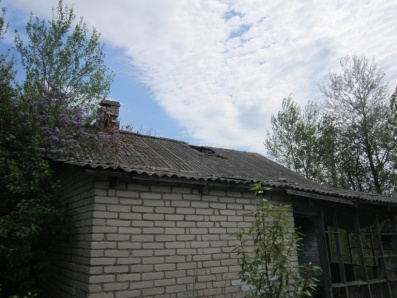  Договор на оказание жилищно-коммунальных услуг не заключался, по налогу  на недвижимость предоставлена льгота, земельный налог за 2018 год уплачен, последняя оплата за электроэнергию 19.04.2019, взносы по обязательному страхованию в 2019 г. не начислялись Договор на оказание жилищно-коммунальных услуг не заключался, по налогу  на недвижимость предоставлена льгота, земельный налог за 2018 год уплачен, последняя оплата за электроэнергию 19.04.2019, взносы по обязательному страхованию в 2019 г. не начислялись Договор на оказание жилищно-коммунальных услуг не заключался, по налогу  на недвижимость предоставлена льгота, земельный налог за 2018 год уплачен, последняя оплата за электроэнергию 19.04.2019, взносы по обязательному страхованию в 2019 г. не начислялись Договор на оказание жилищно-коммунальных услуг не заключался, по налогу  на недвижимость предоставлена льгота, земельный налог за 2018 год уплачен, последняя оплата за электроэнергию 19.04.2019, взносы по обязательному страхованию в 2019 г. не начислялись Договор на оказание жилищно-коммунальных услуг не заключался, по налогу  на недвижимость предоставлена льгота, земельный налог за 2018 год уплачен, последняя оплата за электроэнергию 19.04.2019, взносы по обязательному страхованию в 2019 г. не начислялись Договор на оказание жилищно-коммунальных услуг не заключался, по налогу  на недвижимость предоставлена льгота, земельный налог за 2018 год уплачен, последняя оплата за электроэнергию 19.04.2019, взносы по обязательному страхованию в 2019 г. не начислялись Договор на оказание жилищно-коммунальных услуг не заключался, по налогу  на недвижимость предоставлена льгота, земельный налог за 2018 год уплачен, последняя оплата за электроэнергию 19.04.2019, взносы по обязательному страхованию в 2019 г. не начислялись Договор на оказание жилищно-коммунальных услуг не заключался, по налогу  на недвижимость предоставлена льгота, земельный налог за 2018 год уплачен, последняя оплата за электроэнергию 19.04.2019, взносы по обязательному страхованию в 2019 г. не начислялисьВнесение исправлений в реестрВнесение исправлений в реестрВнесение исправлений в реестрНаименование должности, фамилия, инициалы лица, внесшего запись, и его подписьНаименование должности, фамилия, инициалы лица, внесшего запись, и его подписьНаименование должности, фамилия, инициалы лица, внесшего запись, и его подписьОснование исключения жилого дома из реестра ветхих домовОснование исключения жилого дома из реестра ветхих домовОснование исключения жилого дома из реестра ветхих домовОснование исключения жилого дома из реестра ветхих домовОснование исключения жилого дома из реестра ветхих домовОснование исключения жилого дома из реестра ветхих домовОснование исключения жилого дома из реестра ветхих домовОснование исключения жилого дома из реестра ветхих домовОснование исключения жилого дома из реестра ветхих домовОснование исключения жилого дома из реестра ветхих домовОснование исключения жилого дома из реестра ветхих домовОснование исключения жилого дома из реестра ветхих домовНаименование документаНаименование документаНаименование документаНаименование документаНаименование документаДатаДатаДатаНомерНомерДата внесения записи в реестрДата внесения записи в реестрНаименование должности, фамилия, инициалы лица, внесшего запись, и его подписьНаименование должности, фамилия, инициалы лица, внесшего запись, и его подписьНаименование должности, фамилия, инициалы лица, внесшего запись, и его подписьПримечаниеПримечаниеПримечание 10 10 10  Язненский сельсовет  Язненский сельсовет  Язненский сельсовет  Язненский сельсовет  Язненский сельсовет  Язненский сельсовет  Язненский сельсовет  Язненский сельсовет  Язненский сельсоветАдрес жилого дома, расположенного в населенном пункте деревня НемировоАдрес жилого дома, расположенного в населенном пункте деревня НемировоАдрес жилого дома, расположенного в населенном пункте деревня НемировоАдрес жилого дома, расположенного в населенном пункте деревня НемировоАдрес жилого дома, расположенного в населенном пункте деревня НемировоАдрес жилого дома, расположенного в населенном пункте деревня НемировоАдрес жилого дома, расположенного в населенном пункте деревня НемировоАдрес жилого дома, расположенного в населенном пункте деревня НемировоАдрес жилого дома, расположенного в населенном пункте деревня НемировоАдрес жилого дома, расположенного в населенном пункте деревня НемировоАдрес жилого дома, расположенного в населенном пункте деревня НемировоАдрес жилого дома, расположенного в населенном пункте деревня НемировоКатегория элемента улично-дорожной сети Наименование элемента улично-дорожной сетиНаименование элемента улично-дорожной сетиНомер домаНомер домаНомер домаНомер корпуса дома (при наличии)Индекс номера дома (при наличии)Индекс номера дома (при наличии)Номер квартиры в блокированном жилом доме Номер квартиры в блокированном жилом доме Индекс номера квартиры в блокированном жилом доме (при наличии)------------Адрес жилого дома, расположенного вне населенного пункта Адрес жилого дома, расположенного вне населенного пункта Адрес жилого дома, расположенного вне населенного пункта Инвентарный номерИнвентарный номерИнвентарный номер 211/С-5681 211/С-5681 211/С-5681 211/С-5681 211/С-5681 211/С-5681 211/С-5681 211/С-5681 211/С-5681Дата государственной регистрации в едином государственном регистре недвижимого имущества, прав на него и сделок с нимДата государственной регистрации в едином государственном регистре недвижимого имущества, прав на него и сделок с нимДата государственной регистрации в едином государственном регистре недвижимого имущества, прав на него и сделок с нимДата государственной регистрации в едином государственном регистре недвижимого имущества, прав на него и сделок с нимДата государственной регистрации в едином государственном регистре недвижимого имущества, прав на него и сделок с нимДата государственной регистрации в едином государственном регистре недвижимого имущества, прав на него и сделок с нимДата государственной регистрации в едином государственном регистре недвижимого имущества, прав на него и сделок с нимДата государственной регистрации в едином государственном регистре недвижимого имущества, прав на него и сделок с нимДата государственной регистрации в едином государственном регистре недвижимого имущества, прав на него и сделок с ним 17.03.1995 17.03.1995 17.03.1995Площадь жилого дома 56,756,756,7Размер Размер нет сведенийнет сведенийнет сведенийДата вводаДата ввода 1972г.Назначение  здание одноквартирного жилого дома здание одноквартирного жилого дома здание одноквартирного жилого дома здание одноквартирного жилого дома здание одноквартирного жилого дома здание одноквартирного жилого дома здание одноквартирного жилого дома здание одноквартирного жилого дома здание одноквартирного жилого дома здание одноквартирного жилого дома здание одноквартирного жилого домаМатериал стенбревенчатый, облицованный кирпичомбревенчатый, облицованный кирпичомЭтажность Этажность Этажность  одноэтажный одноэтажный одноэтажныйПодземная этажностьПодземная этажность отсутствуетНаименование Наименование Наименование жилой  домжилой  домжилой  домжилой  домжилой  домжилой  домжилой  домжилой  домжилой  домСоставные части и принадлежности (в том числе хозяйственные и иные постройки), степень их износаСоставные части и принадлежности (в том числе хозяйственные и иные постройки), степень их износаСоставные части и принадлежности (в том числе хозяйственные и иные постройки), степень их износасарай дощатый (износ 75%), износ жилого дома 85%сарай дощатый (износ 75%), износ жилого дома 85%сарай дощатый (износ 75%), износ жилого дома 85%сарай дощатый (износ 75%), износ жилого дома 85%сарай дощатый (износ 75%), износ жилого дома 85%сарай дощатый (износ 75%), износ жилого дома 85%сарай дощатый (износ 75%), износ жилого дома 85%сарай дощатый (износ 75%), износ жилого дома 85%сарай дощатый (износ 75%), износ жилого дома 85%Сведения о земельном участкеСведения о земельном участкеСведения о земельном участкеСведения о земельном участкеСведения о земельном участкеСведения о земельном участкеСведения о земельном участкеСведения о земельном участкеСведения о земельном участкеСведения о земельном участкеСведения о земельном участкеСведения о земельном участкеКадастровый номер земельного участкаКадастровый номер земельного участкаКадастровый номер земельного участкаКадастровый номер земельного участка 223384724101000009 223384724101000009 223384724101000009 223384724101000009 223384724101000009 223384724101000009 223384724101000009 223384724101000009Вид права на земельный участокВид права на земельный участокВид права на земельный участокВид права на земельный участокправо пожизненного наследуемого владенияправо пожизненного наследуемого владенияправо пожизненного наследуемого владенияправо пожизненного наследуемого владенияправо пожизненного наследуемого владенияправо пожизненного наследуемого владенияправо пожизненного наследуемого владенияправо пожизненного наследуемого владенияДата государственной регистрации земельного участка в едином государственном регистре недвижимого имущества, прав на него и сделок с нимДата государственной регистрации земельного участка в едином государственном регистре недвижимого имущества, прав на него и сделок с нимДата государственной регистрации земельного участка в едином государственном регистре недвижимого имущества, прав на него и сделок с нимДата государственной регистрации земельного участка в едином государственном регистре недвижимого имущества, прав на него и сделок с нимДата государственной регистрации земельного участка в едином государственном регистре недвижимого имущества, прав на него и сделок с нимДата государственной регистрации земельного участка в едином государственном регистре недвижимого имущества, прав на него и сделок с нимДата государственной регистрации земельного участка в едином государственном регистре недвижимого имущества, прав на него и сделок с нимДата государственной регистрации земельного участка в едином государственном регистре недвижимого имущества, прав на него и сделок с нимДата государственной регистрации земельного участка в едином государственном регистре недвижимого имущества, прав на него и сделок с ним15.10.201115.10.201115.10.2011Ограничения (обременения) прав на земельный участокОграничения (обременения) прав на земельный участокОграничения (обременения) прав на земельный участокОграничения (обременения) прав на земельный участокземельный участок расположен на природной территории, подлежащей специальной охране (в водоохранной зоне) площадью 0,25 газемельный участок расположен на природной территории, подлежащей специальной охране (в водоохранной зоне) площадью 0,25 газемельный участок расположен на природной территории, подлежащей специальной охране (в водоохранной зоне) площадью 0,25 газемельный участок расположен на природной территории, подлежащей специальной охране (в водоохранной зоне) площадью 0,25 газемельный участок расположен на природной территории, подлежащей специальной охране (в водоохранной зоне) площадью 0,25 газемельный участок расположен на природной территории, подлежащей специальной охране (в водоохранной зоне) площадью 0,25 газемельный участок расположен на природной территории, подлежащей специальной охране (в водоохранной зоне) площадью 0,25 газемельный участок расположен на природной территории, подлежащей специальной охране (в водоохранной зоне) площадью 0,25 гаПлощадь земельного участка  0,25 0,25 0,25Целевое назначение земельного участка Целевое назначение земельного участка земельный участок для строительства и обслуживания жилого домаземельный участок для строительства и обслуживания жилого домаземельный участок для строительства и обслуживания жилого домаземельный участок для строительства и обслуживания жилого домаземельный участок для строительства и обслуживания жилого домаземельный участок для строительства и обслуживания жилого домаЛица, имеющие право владения и пользования жилым домомЛица, имеющие право владения и пользования жилым домомЛица, имеющие право владения и пользования жилым домомЛица, имеющие право владения и пользования жилым домомЛица, имеющие право владения и пользования жилым домомЛица, имеющие право владения и пользования жилым домомЛица, имеющие право владения и пользования жилым домомЛица, имеющие право владения и пользования жилым домомЛица, имеющие право владения и пользования жилым домомЛица, имеющие право владения и пользования жилым домомЛица, имеющие право владения и пользования жилым домомЛица, имеющие право владения и пользования жилым домомНаименование/фамилия, собственное имя, отчество (если таковое имеется)Наименование/фамилия, собственное имя, отчество (если таковое имеется)Лукашевич Зинаида Николаевна; Петкова Вера Михайловна является умершей, наследниками, принявшими наследство, являются: Петков Виктор Анатольевич и Петков Дмитрий ЗигмундовичЛукашевич Зинаида Николаевна; Петкова Вера Михайловна является умершей, наследниками, принявшими наследство, являются: Петков Виктор Анатольевич и Петков Дмитрий ЗигмундовичЛукашевич Зинаида Николаевна; Петкова Вера Михайловна является умершей, наследниками, принявшими наследство, являются: Петков Виктор Анатольевич и Петков Дмитрий ЗигмундовичЛукашевич Зинаида Николаевна; Петкова Вера Михайловна является умершей, наследниками, принявшими наследство, являются: Петков Виктор Анатольевич и Петков Дмитрий ЗигмундовичЛукашевич Зинаида Николаевна; Петкова Вера Михайловна является умершей, наследниками, принявшими наследство, являются: Петков Виктор Анатольевич и Петков Дмитрий ЗигмундовичЛукашевич Зинаида Николаевна; Петкова Вера Михайловна является умершей, наследниками, принявшими наследство, являются: Петков Виктор Анатольевич и Петков Дмитрий ЗигмундовичЛукашевич Зинаида Николаевна; Петкова Вера Михайловна является умершей, наследниками, принявшими наследство, являются: Петков Виктор Анатольевич и Петков Дмитрий ЗигмундовичЛукашевич Зинаида Николаевна; Петкова Вера Михайловна является умершей, наследниками, принявшими наследство, являются: Петков Виктор Анатольевич и Петков Дмитрий ЗигмундовичЛукашевич Зинаида Николаевна; Петкова Вера Михайловна является умершей, наследниками, принявшими наследство, являются: Петков Виктор Анатольевич и Петков Дмитрий ЗигмундовичЛукашевич Зинаида Николаевна; Петкова Вера Михайловна является умершей, наследниками, принявшими наследство, являются: Петков Виктор Анатольевич и Петков Дмитрий ЗигмундовичОснование для владения и пользования жилым домом Основание для владения и пользования жилым домом свидетельство о праве на наследство от 12.07.2011 № 606свидетельство о праве на наследство от 12.07.2011 № 606свидетельство о праве на наследство от 12.07.2011 № 606свидетельство о праве на наследство от 12.07.2011 № 606свидетельство о праве на наследство от 12.07.2011 № 606свидетельство о праве на наследство от 12.07.2011 № 606свидетельство о праве на наследство от 12.07.2011 № 606свидетельство о праве на наследство от 12.07.2011 № 606свидетельство о праве на наследство от 12.07.2011 № 606свидетельство о праве на наследство от 12.07.2011 № 606Срок непроживания в жилом доме Срок непроживания в жилом доме с 2017 г.с 2017 г.с 2017 г.с 2017 г.с 2017 г.с 2017 г.с 2017 г.с 2017 г.с 2017 г.с 2017 г.Государство/гражданство Государство/гражданство Республика БеларусьРеспублика БеларусьРеспублика БеларусьРеспублика БеларусьРеспублика БеларусьРеспублика БеларусьРеспублика БеларусьРеспублика БеларусьРеспублика БеларусьРеспублика БеларусьДата рожденияДата рожденияДоля в праве Доля в праве Лукашевич Зинаида Николаевна (1/2 доля), Петкова Вера Михайловна (1/2)Лукашевич Зинаида Николаевна (1/2 доля), Петкова Вера Михайловна (1/2)Лукашевич Зинаида Николаевна (1/2 доля), Петкова Вера Михайловна (1/2)Лукашевич Зинаида Николаевна (1/2 доля), Петкова Вера Михайловна (1/2)Лукашевич Зинаида Николаевна (1/2 доля), Петкова Вера Михайловна (1/2)Лукашевич Зинаида Николаевна (1/2 доля), Петкова Вера Михайловна (1/2)Лукашевич Зинаида Николаевна (1/2 доля), Петкова Вера Михайловна (1/2)Лукашевич Зинаида Николаевна (1/2 доля), Петкова Вера Михайловна (1/2)Лукашевич Зинаида Николаевна (1/2 доля), Петкова Вера Михайловна (1/2)Лукашевич Зинаида Николаевна (1/2 доля), Петкова Вера Михайловна (1/2)Регистрационный номер в Едином государственном регистре юридических лиц и индивидуальных предпринимателей/документ, удостоверяющий личность Регистрационный номер в Едином государственном регистре юридических лиц и индивидуальных предпринимателей/документ, удостоверяющий личность нет сведенийнет сведенийнет сведенийнет сведенийнет сведенийнет сведенийнет сведенийнет сведенийнет сведенийнет сведенийУчетный номер плательщика/идентификационный номер Учетный номер плательщика/идентификационный номер нет сведенийнет сведенийнет сведенийнет сведенийнет сведенийнет сведенийнет сведенийнет сведенийнет сведенийнет сведенийАдрес Адрес Основание включения жилого дома в реестр ветхих домовОснование включения жилого дома в реестр ветхих домовОснование включения жилого дома в реестр ветхих домовОснование включения жилого дома в реестр ветхих домовОснование включения жилого дома в реестр ветхих домовОснование включения жилого дома в реестр ветхих домовОснование включения жилого дома в реестр ветхих домовОснование включения жилого дома в реестр ветхих домовОснование включения жилого дома в реестр ветхих домовОснование включения жилого дома в реестр ветхих домовОснование включения жилого дома в реестр ветхих домовОснование включения жилого дома в реестр ветхих домовНаименование документаНаименование документаНаименование документаНаименование документаНаименование документаДатаДатаДатаНомерНомерДата внесения записи в реестрДата внесения записи в реестррешение Миорского районного исполнительного комитетрешение Миорского районного исполнительного комитетрешение Миорского районного исполнительного комитетрешение Миорского районного исполнительного комитетрешение Миорского районного исполнительного комитет28.06.201928.06.201928.06.201947747701.07.201901.07.2019Наименование должности, фамилия, инициалы лица, внесшего запись, и его подписьНаименование должности, фамилия, инициалы лица, внесшего запись, и его подписьНаименование должности, фамилия, инициалы лица, внесшего запись, и его подпись заместитель начальника отдела архитектуры и строительства, жилищно-коммунального хозяйства Миорского районного исполнительного комитета – Вишневская В.Г. заместитель начальника отдела архитектуры и строительства, жилищно-коммунального хозяйства Миорского районного исполнительного комитета – Вишневская В.Г. заместитель начальника отдела архитектуры и строительства, жилищно-коммунального хозяйства Миорского районного исполнительного комитета – Вишневская В.Г. заместитель начальника отдела архитектуры и строительства, жилищно-коммунального хозяйства Миорского районного исполнительного комитета – Вишневская В.Г. заместитель начальника отдела архитектуры и строительства, жилищно-коммунального хозяйства Миорского районного исполнительного комитета – Вишневская В.Г. заместитель начальника отдела архитектуры и строительства, жилищно-коммунального хозяйства Миорского районного исполнительного комитета – Вишневская В.Г. заместитель начальника отдела архитектуры и строительства, жилищно-коммунального хозяйства Миорского районного исполнительного комитета – Вишневская В.Г. заместитель начальника отдела архитектуры и строительства, жилищно-коммунального хозяйства Миорского районного исполнительного комитета – Вишневская В.Г. заместитель начальника отдела архитектуры и строительства, жилищно-коммунального хозяйства Миорского районного исполнительного комитета – Вишневская В.Г.ПримечаниеПримечаниеПримечание Договор на оказание жилищно-коммунальных услуг не заключался, по налогу  на недвижимость, земельному налогу  сведений не имеется, по возмещению расходов на электроэнергию сведений не имеется, взносы по обязательному страхованию в 2019 г. не начислялись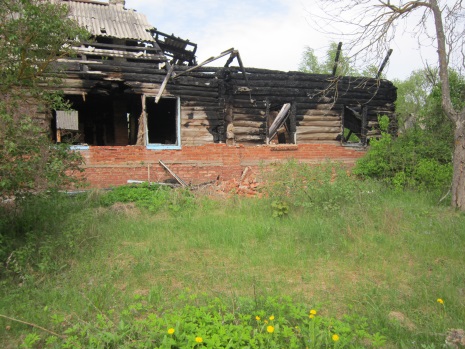  Договор на оказание жилищно-коммунальных услуг не заключался, по налогу  на недвижимость, земельному налогу  сведений не имеется, по возмещению расходов на электроэнергию сведений не имеется, взносы по обязательному страхованию в 2019 г. не начислялись Договор на оказание жилищно-коммунальных услуг не заключался, по налогу  на недвижимость, земельному налогу  сведений не имеется, по возмещению расходов на электроэнергию сведений не имеется, взносы по обязательному страхованию в 2019 г. не начислялись Договор на оказание жилищно-коммунальных услуг не заключался, по налогу  на недвижимость, земельному налогу  сведений не имеется, по возмещению расходов на электроэнергию сведений не имеется, взносы по обязательному страхованию в 2019 г. не начислялись Договор на оказание жилищно-коммунальных услуг не заключался, по налогу  на недвижимость, земельному налогу  сведений не имеется, по возмещению расходов на электроэнергию сведений не имеется, взносы по обязательному страхованию в 2019 г. не начислялись Договор на оказание жилищно-коммунальных услуг не заключался, по налогу  на недвижимость, земельному налогу  сведений не имеется, по возмещению расходов на электроэнергию сведений не имеется, взносы по обязательному страхованию в 2019 г. не начислялись Договор на оказание жилищно-коммунальных услуг не заключался, по налогу  на недвижимость, земельному налогу  сведений не имеется, по возмещению расходов на электроэнергию сведений не имеется, взносы по обязательному страхованию в 2019 г. не начислялись Договор на оказание жилищно-коммунальных услуг не заключался, по налогу  на недвижимость, земельному налогу  сведений не имеется, по возмещению расходов на электроэнергию сведений не имеется, взносы по обязательному страхованию в 2019 г. не начислялись Договор на оказание жилищно-коммунальных услуг не заключался, по налогу  на недвижимость, земельному налогу  сведений не имеется, по возмещению расходов на электроэнергию сведений не имеется, взносы по обязательному страхованию в 2019 г. не начислялисьВнесение исправлений в реестрВнесение исправлений в реестрВнесение исправлений в реестрНаименование должности, фамилия, инициалы лица, внесшего запись, и его подписьНаименование должности, фамилия, инициалы лица, внесшего запись, и его подписьНаименование должности, фамилия, инициалы лица, внесшего запись, и его подписьОснование исключения жилого дома из реестра ветхих домовОснование исключения жилого дома из реестра ветхих домовОснование исключения жилого дома из реестра ветхих домовОснование исключения жилого дома из реестра ветхих домовОснование исключения жилого дома из реестра ветхих домовОснование исключения жилого дома из реестра ветхих домовОснование исключения жилого дома из реестра ветхих домовОснование исключения жилого дома из реестра ветхих домовОснование исключения жилого дома из реестра ветхих домовОснование исключения жилого дома из реестра ветхих домовОснование исключения жилого дома из реестра ветхих домовОснование исключения жилого дома из реестра ветхих домовНаименование документаНаименование документаНаименование документаНаименование документаНаименование документаДатаДатаДатаНомерНомерДата внесения записи в реестрДата внесения записи в реестрНаименование должности, фамилия, инициалы лица, внесшего запись, и его подписьНаименование должности, фамилия, инициалы лица, внесшего запись, и его подписьНаименование должности, фамилия, инициалы лица, внесшего запись, и его подписьПримечаниеПримечаниеПримечание 11 11 11  Язненский сельсовет  Язненский сельсовет  Язненский сельсовет  Язненский сельсовет  Язненский сельсовет  Язненский сельсовет  Язненский сельсовет  Язненский сельсовет  Язненский сельсоветАдрес жилого дома, расположенного в населенном пункте деревня КуриловичиАдрес жилого дома, расположенного в населенном пункте деревня КуриловичиАдрес жилого дома, расположенного в населенном пункте деревня КуриловичиАдрес жилого дома, расположенного в населенном пункте деревня КуриловичиАдрес жилого дома, расположенного в населенном пункте деревня КуриловичиАдрес жилого дома, расположенного в населенном пункте деревня КуриловичиАдрес жилого дома, расположенного в населенном пункте деревня КуриловичиАдрес жилого дома, расположенного в населенном пункте деревня КуриловичиАдрес жилого дома, расположенного в населенном пункте деревня КуриловичиАдрес жилого дома, расположенного в населенном пункте деревня КуриловичиАдрес жилого дома, расположенного в населенном пункте деревня КуриловичиАдрес жилого дома, расположенного в населенном пункте деревня КуриловичиКатегория элемента улично-дорожной сети Наименование элемента улично-дорожной сетиНаименование элемента улично-дорожной сетиНомер домаНомер домаНомер домаНомер корпуса дома (при наличии)Индекс номера дома (при наличии)Индекс номера дома (при наличии)Номер квартиры в блокированном жилом доме Номер квартиры в блокированном жилом доме Индекс номера квартиры в блокированном жилом доме (при наличии)------------Адрес жилого дома, расположенного вне населенного пункта Адрес жилого дома, расположенного вне населенного пункта Адрес жилого дома, расположенного вне населенного пункта Инвентарный номерИнвентарный номерИнвентарный номер - - - - - - - - -Дата государственной регистрации в едином государственном регистре недвижимого имущества, прав на него и сделок с нимДата государственной регистрации в едином государственном регистре недвижимого имущества, прав на него и сделок с нимДата государственной регистрации в едином государственном регистре недвижимого имущества, прав на него и сделок с нимДата государственной регистрации в едином государственном регистре недвижимого имущества, прав на него и сделок с нимДата государственной регистрации в едином государственном регистре недвижимого имущества, прав на него и сделок с нимДата государственной регистрации в едином государственном регистре недвижимого имущества, прав на него и сделок с нимДата государственной регистрации в едином государственном регистре недвижимого имущества, прав на него и сделок с нимДата государственной регистрации в едином государственном регистре недвижимого имущества, прав на него и сделок с нимДата государственной регистрации в едином государственном регистре недвижимого имущества, прав на него и сделок с ним - - -Площадь жилого дома Нет сведенийНет сведенийНет сведенийРазмер Размер нет сведенийнет сведенийнет сведенийДата вводаДата ввода Нет сведенийНазначение  здание одноквартирного жилого дома здание одноквартирного жилого дома здание одноквартирного жилого дома здание одноквартирного жилого дома здание одноквартирного жилого дома здание одноквартирного жилого дома здание одноквартирного жилого дома здание одноквартирного жилого дома здание одноквартирного жилого дома здание одноквартирного жилого дома здание одноквартирного жилого домаМатериал стенбревенчатыйбревенчатыйЭтажность Этажность Этажность  одноэтажный одноэтажный одноэтажныйПодземная этажностьПодземная этажность отсутствуетНаименование Наименование Наименование жилой  домжилой  домжилой  домжилой  домжилой  домжилой  домжилой  домжилой  домжилой  домСоставные части и принадлежности (в том числе хозяйственные и иные постройки), степень их износаСоставные части и принадлежности (в том числе хозяйственные и иные постройки), степень их износаСоставные части и принадлежности (в том числе хозяйственные и иные постройки), степень их износаизнос жилого дома 90%износ жилого дома 90%износ жилого дома 90%износ жилого дома 90%износ жилого дома 90%износ жилого дома 90%износ жилого дома 90%износ жилого дома 90%износ жилого дома 90%Сведения о земельном участкеСведения о земельном участкеСведения о земельном участкеСведения о земельном участкеСведения о земельном участкеСведения о земельном участкеСведения о земельном участкеСведения о земельном участкеСведения о земельном участкеСведения о земельном участкеСведения о земельном участкеСведения о земельном участкеКадастровый номер земельного участкаКадастровый номер земельного участкаКадастровый номер земельного участкаКадастровый номер земельного участка - - - - - - - -Вид права на земельный участокВид права на земельный участокВид права на земельный участокВид права на земельный участокНет сведенийНет сведенийНет сведенийНет сведенийНет сведенийНет сведенийНет сведенийНет сведенийДата государственной регистрации земельного участка в едином государственном регистре недвижимого имущества, прав на него и сделок с нимДата государственной регистрации земельного участка в едином государственном регистре недвижимого имущества, прав на него и сделок с нимДата государственной регистрации земельного участка в едином государственном регистре недвижимого имущества, прав на него и сделок с нимДата государственной регистрации земельного участка в едином государственном регистре недвижимого имущества, прав на него и сделок с нимДата государственной регистрации земельного участка в едином государственном регистре недвижимого имущества, прав на него и сделок с нимДата государственной регистрации земельного участка в едином государственном регистре недвижимого имущества, прав на него и сделок с нимДата государственной регистрации земельного участка в едином государственном регистре недвижимого имущества, прав на него и сделок с нимДата государственной регистрации земельного участка в едином государственном регистре недвижимого имущества, прав на него и сделок с нимДата государственной регистрации земельного участка в едином государственном регистре недвижимого имущества, прав на него и сделок с ним---Ограничения (обременения) прав на земельный участокОграничения (обременения) прав на земельный участокОграничения (обременения) прав на земельный участокОграничения (обременения) прав на земельный участок--------Площадь земельного участка  Нет сведений Нет сведений Нет сведенийЦелевое назначение земельного участка Целевое назначение земельного участка Нет сведенийНет сведенийНет сведенийНет сведенийНет сведенийНет сведенийЛица, имеющие право владения и пользования жилым домомЛица, имеющие право владения и пользования жилым домомЛица, имеющие право владения и пользования жилым домомЛица, имеющие право владения и пользования жилым домомЛица, имеющие право владения и пользования жилым домомЛица, имеющие право владения и пользования жилым домомЛица, имеющие право владения и пользования жилым домомЛица, имеющие право владения и пользования жилым домомЛица, имеющие право владения и пользования жилым домомЛица, имеющие право владения и пользования жилым домомЛица, имеющие право владения и пользования жилым домомЛица, имеющие право владения и пользования жилым домомНаименование/фамилия, собственное имя, отчество (если таковое имеется)Наименование/фамилия, собственное имя, отчество (если таковое имеется)Парадня Ольга Михайловна (умершая)Парадня Ольга Михайловна (умершая)Парадня Ольга Михайловна (умершая)Парадня Ольга Михайловна (умершая)Парадня Ольга Михайловна (умершая)Парадня Ольга Михайловна (умершая)Парадня Ольга Михайловна (умершая)Парадня Ольга Михайловна (умершая)Парадня Ольга Михайловна (умершая)Парадня Ольга Михайловна (умершая)Основание для владения и пользования жилым домом Основание для владения и пользования жилым домом Нет сведенийНет сведенийНет сведенийНет сведенийНет сведенийНет сведенийНет сведенийНет сведенийНет сведенийНет сведенийСрок непроживания в жилом доме Срок непроживания в жилом доме с 2009 г.с 2009 г.с 2009 г.с 2009 г.с 2009 г.с 2009 г.с 2009 г.с 2009 г.с 2009 г.с 2009 г.Государство/гражданство Государство/гражданство Нет сведенийНет сведенийНет сведенийНет сведенийНет сведенийНет сведенийНет сведенийНет сведенийНет сведенийНет сведенийДата рожденияДата рожденияДоля в праве Доля в праве 1/11/11/11/11/11/11/11/11/11/1Регистрационный номер в Едином государственном регистре юридических лиц и индивидуальных предпринимателей/документ, удостоверяющий личность Регистрационный номер в Едином государственном регистре юридических лиц и индивидуальных предпринимателей/документ, удостоверяющий личность нет сведенийнет сведенийнет сведенийнет сведенийнет сведенийнет сведенийнет сведенийнет сведенийнет сведенийнет сведенийУчетный номер плательщика/идентификационный номер Учетный номер плательщика/идентификационный номер нет сведенийнет сведенийнет сведенийнет сведенийнет сведенийнет сведенийнет сведенийнет сведенийнет сведенийнет сведенийАдрес Адрес Основание включения жилого дома в реестр ветхих домовОснование включения жилого дома в реестр ветхих домовОснование включения жилого дома в реестр ветхих домовОснование включения жилого дома в реестр ветхих домовОснование включения жилого дома в реестр ветхих домовОснование включения жилого дома в реестр ветхих домовОснование включения жилого дома в реестр ветхих домовОснование включения жилого дома в реестр ветхих домовОснование включения жилого дома в реестр ветхих домовОснование включения жилого дома в реестр ветхих домовОснование включения жилого дома в реестр ветхих домовОснование включения жилого дома в реестр ветхих домовНаименование документаНаименование документаНаименование документаНаименование документаНаименование документаДатаДатаДатаНомерНомерДата внесения записи в реестрДата внесения записи в реестррешение Миорского районного исполнительного комитетрешение Миорского районного исполнительного комитетрешение Миорского районного исполнительного комитетрешение Миорского районного исполнительного комитетрешение Миорского районного исполнительного комитет26.07.201926.07.201926.07.201952352329.07.201929.07.2019Наименование должности, фамилия, инициалы лица, внесшего запись, и его подписьНаименование должности, фамилия, инициалы лица, внесшего запись, и его подписьНаименование должности, фамилия, инициалы лица, внесшего запись, и его подпись заместитель начальника отдела архитектуры и строительства, жилищно-коммунального хозяйства Миорского районного исполнительного комитета – Вишневская В.Г. заместитель начальника отдела архитектуры и строительства, жилищно-коммунального хозяйства Миорского районного исполнительного комитета – Вишневская В.Г. заместитель начальника отдела архитектуры и строительства, жилищно-коммунального хозяйства Миорского районного исполнительного комитета – Вишневская В.Г. заместитель начальника отдела архитектуры и строительства, жилищно-коммунального хозяйства Миорского районного исполнительного комитета – Вишневская В.Г. заместитель начальника отдела архитектуры и строительства, жилищно-коммунального хозяйства Миорского районного исполнительного комитета – Вишневская В.Г. заместитель начальника отдела архитектуры и строительства, жилищно-коммунального хозяйства Миорского районного исполнительного комитета – Вишневская В.Г. заместитель начальника отдела архитектуры и строительства, жилищно-коммунального хозяйства Миорского районного исполнительного комитета – Вишневская В.Г. заместитель начальника отдела архитектуры и строительства, жилищно-коммунального хозяйства Миорского районного исполнительного комитета – Вишневская В.Г. заместитель начальника отдела архитектуры и строительства, жилищно-коммунального хозяйства Миорского районного исполнительного комитета – Вишневская В.Г.ПримечаниеПримечаниеПримечание Договор на оказание жилищно-коммунальных услуг не заключался,  налог  на недвижимость, земельный налог не уплачивался, по возмещению расходов на электроэнергию – лицевой счет закрыт, взносы по обязательному страхованию в 2019 г. не начислялись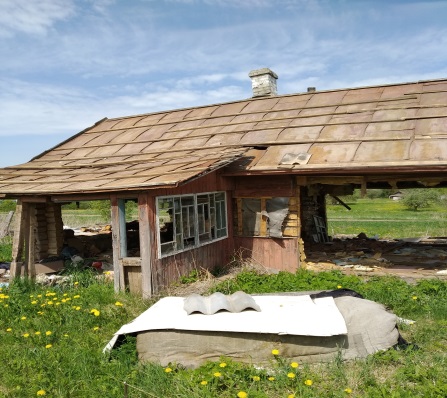  Договор на оказание жилищно-коммунальных услуг не заключался,  налог  на недвижимость, земельный налог не уплачивался, по возмещению расходов на электроэнергию – лицевой счет закрыт, взносы по обязательному страхованию в 2019 г. не начислялись Договор на оказание жилищно-коммунальных услуг не заключался,  налог  на недвижимость, земельный налог не уплачивался, по возмещению расходов на электроэнергию – лицевой счет закрыт, взносы по обязательному страхованию в 2019 г. не начислялись Договор на оказание жилищно-коммунальных услуг не заключался,  налог  на недвижимость, земельный налог не уплачивался, по возмещению расходов на электроэнергию – лицевой счет закрыт, взносы по обязательному страхованию в 2019 г. не начислялись Договор на оказание жилищно-коммунальных услуг не заключался,  налог  на недвижимость, земельный налог не уплачивался, по возмещению расходов на электроэнергию – лицевой счет закрыт, взносы по обязательному страхованию в 2019 г. не начислялись Договор на оказание жилищно-коммунальных услуг не заключался,  налог  на недвижимость, земельный налог не уплачивался, по возмещению расходов на электроэнергию – лицевой счет закрыт, взносы по обязательному страхованию в 2019 г. не начислялись Договор на оказание жилищно-коммунальных услуг не заключался,  налог  на недвижимость, земельный налог не уплачивался, по возмещению расходов на электроэнергию – лицевой счет закрыт, взносы по обязательному страхованию в 2019 г. не начислялись Договор на оказание жилищно-коммунальных услуг не заключался,  налог  на недвижимость, земельный налог не уплачивался, по возмещению расходов на электроэнергию – лицевой счет закрыт, взносы по обязательному страхованию в 2019 г. не начислялись Договор на оказание жилищно-коммунальных услуг не заключался,  налог  на недвижимость, земельный налог не уплачивался, по возмещению расходов на электроэнергию – лицевой счет закрыт, взносы по обязательному страхованию в 2019 г. не начислялисьВнесение исправлений в реестрВнесение исправлений в реестрВнесение исправлений в реестрНаименование должности, фамилия, инициалы лица, внесшего запись, и его подписьНаименование должности, фамилия, инициалы лица, внесшего запись, и его подписьНаименование должности, фамилия, инициалы лица, внесшего запись, и его подписьОснование исключения жилого дома из реестра ветхих домовОснование исключения жилого дома из реестра ветхих домовОснование исключения жилого дома из реестра ветхих домовОснование исключения жилого дома из реестра ветхих домовОснование исключения жилого дома из реестра ветхих домовОснование исключения жилого дома из реестра ветхих домовОснование исключения жилого дома из реестра ветхих домовОснование исключения жилого дома из реестра ветхих домовОснование исключения жилого дома из реестра ветхих домовОснование исключения жилого дома из реестра ветхих домовОснование исключения жилого дома из реестра ветхих домовОснование исключения жилого дома из реестра ветхих домовНаименование документаНаименование документаНаименование документаНаименование документаНаименование документаДатаДатаДатаНомерНомерДата внесения записи в реестрДата внесения записи в реестрНаименование должности, фамилия, инициалы лица, внесшего запись, и его подписьНаименование должности, фамилия, инициалы лица, внесшего запись, и его подписьНаименование должности, фамилия, инициалы лица, внесшего запись, и его подписьПримечаниеПримечаниеПримечание 12 12 12  Язненский сельсовет  Язненский сельсовет  Язненский сельсовет  Язненский сельсовет  Язненский сельсовет  Язненский сельсовет  Язненский сельсовет  Язненский сельсовет  Язненский сельсоветАдрес жилого дома, расположенного в населенном пункте деревня КанцеровоАдрес жилого дома, расположенного в населенном пункте деревня КанцеровоАдрес жилого дома, расположенного в населенном пункте деревня КанцеровоАдрес жилого дома, расположенного в населенном пункте деревня КанцеровоАдрес жилого дома, расположенного в населенном пункте деревня КанцеровоАдрес жилого дома, расположенного в населенном пункте деревня КанцеровоАдрес жилого дома, расположенного в населенном пункте деревня КанцеровоАдрес жилого дома, расположенного в населенном пункте деревня КанцеровоАдрес жилого дома, расположенного в населенном пункте деревня КанцеровоАдрес жилого дома, расположенного в населенном пункте деревня КанцеровоАдрес жилого дома, расположенного в населенном пункте деревня КанцеровоАдрес жилого дома, расположенного в населенном пункте деревня КанцеровоКатегория элемента улично-дорожной сети Наименование элемента улично-дорожной сетиНаименование элемента улично-дорожной сетиНомер домаНомер домаНомер домаНомер корпуса дома (при наличии)Индекс номера дома (при наличии)Индекс номера дома (при наличии)Номер квартиры в блокированном жилом доме Номер квартиры в блокированном жилом доме Индекс номера квартиры в блокированном жилом доме (при наличии)------------Адрес жилого дома, расположенного вне населенного пункта Адрес жилого дома, расположенного вне населенного пункта Адрес жилого дома, расположенного вне населенного пункта Инвентарный номерИнвентарный номерИнвентарный номер - - - - - - - - -Дата государственной регистрации в едином государственном регистре недвижимого имущества, прав на него и сделок с нимДата государственной регистрации в едином государственном регистре недвижимого имущества, прав на него и сделок с нимДата государственной регистрации в едином государственном регистре недвижимого имущества, прав на него и сделок с нимДата государственной регистрации в едином государственном регистре недвижимого имущества, прав на него и сделок с нимДата государственной регистрации в едином государственном регистре недвижимого имущества, прав на него и сделок с нимДата государственной регистрации в едином государственном регистре недвижимого имущества, прав на него и сделок с нимДата государственной регистрации в едином государственном регистре недвижимого имущества, прав на него и сделок с нимДата государственной регистрации в едином государственном регистре недвижимого имущества, прав на него и сделок с нимДата государственной регистрации в едином государственном регистре недвижимого имущества, прав на него и сделок с ним - - -Площадь жилого дома Нет сведенийНет сведенийНет сведенийРазмер Размер нет сведенийнет сведенийнет сведенийДата вводаДата ввода Нет сведенийНазначение  здание одноквартирного жилого дома здание одноквартирного жилого дома здание одноквартирного жилого дома здание одноквартирного жилого дома здание одноквартирного жилого дома здание одноквартирного жилого дома здание одноквартирного жилого дома здание одноквартирного жилого дома здание одноквартирного жилого дома здание одноквартирного жилого дома здание одноквартирного жилого домаМатериал стенбревенчатыйбревенчатыйЭтажность Этажность Этажность  одноэтажный одноэтажный одноэтажныйПодземная этажностьПодземная этажность отсутствуетНаименование Наименование Наименование жилой  домжилой  домжилой  домжилой  домжилой  домжилой  домжилой  домжилой  домжилой  домСоставные части и принадлежности (в том числе хозяйственные и иные постройки), степень их износаСоставные части и принадлежности (в том числе хозяйственные и иные постройки), степень их износаСоставные части и принадлежности (в том числе хозяйственные и иные постройки), степень их износаизнос жилого дома 62%износ жилого дома 62%износ жилого дома 62%износ жилого дома 62%износ жилого дома 62%износ жилого дома 62%износ жилого дома 62%износ жилого дома 62%износ жилого дома 62%Сведения о земельном участкеСведения о земельном участкеСведения о земельном участкеСведения о земельном участкеСведения о земельном участкеСведения о земельном участкеСведения о земельном участкеСведения о земельном участкеСведения о земельном участкеСведения о земельном участкеСведения о земельном участкеСведения о земельном участкеКадастровый номер земельного участкаКадастровый номер земельного участкаКадастровый номер земельного участкаКадастровый номер земельного участка - - - - - - - -Вид права на земельный участокВид права на земельный участокВид права на земельный участокВид права на земельный участокНет сведенийНет сведенийНет сведенийНет сведенийНет сведенийНет сведенийНет сведенийНет сведенийДата государственной регистрации земельного участка в едином государственном регистре недвижимого имущества, прав на него и сделок с нимДата государственной регистрации земельного участка в едином государственном регистре недвижимого имущества, прав на него и сделок с нимДата государственной регистрации земельного участка в едином государственном регистре недвижимого имущества, прав на него и сделок с нимДата государственной регистрации земельного участка в едином государственном регистре недвижимого имущества, прав на него и сделок с нимДата государственной регистрации земельного участка в едином государственном регистре недвижимого имущества, прав на него и сделок с нимДата государственной регистрации земельного участка в едином государственном регистре недвижимого имущества, прав на него и сделок с нимДата государственной регистрации земельного участка в едином государственном регистре недвижимого имущества, прав на него и сделок с нимДата государственной регистрации земельного участка в едином государственном регистре недвижимого имущества, прав на него и сделок с нимДата государственной регистрации земельного участка в едином государственном регистре недвижимого имущества, прав на него и сделок с ним---Ограничения (обременения) прав на земельный участокОграничения (обременения) прав на земельный участокОграничения (обременения) прав на земельный участокОграничения (обременения) прав на земельный участок--------Площадь земельного участка  Нет сведений Нет сведений Нет сведенийЦелевое назначение земельного участка Целевое назначение земельного участка Нет сведенийНет сведенийНет сведенийНет сведенийНет сведенийНет сведенийЛица, имеющие право владения и пользования жилым домомЛица, имеющие право владения и пользования жилым домомЛица, имеющие право владения и пользования жилым домомЛица, имеющие право владения и пользования жилым домомЛица, имеющие право владения и пользования жилым домомЛица, имеющие право владения и пользования жилым домомЛица, имеющие право владения и пользования жилым домомЛица, имеющие право владения и пользования жилым домомЛица, имеющие право владения и пользования жилым домомЛица, имеющие право владения и пользования жилым домомЛица, имеющие право владения и пользования жилым домомЛица, имеющие право владения и пользования жилым домомНаименование/фамилия, собственное имя, отчество (если таковое имеется)Наименование/фамилия, собственное имя, отчество (если таковое имеется)Жеховская Альдона Викторовна (умершая)Жеховская Альдона Викторовна (умершая)Жеховская Альдона Викторовна (умершая)Жеховская Альдона Викторовна (умершая)Жеховская Альдона Викторовна (умершая)Жеховская Альдона Викторовна (умершая)Жеховская Альдона Викторовна (умершая)Жеховская Альдона Викторовна (умершая)Жеховская Альдона Викторовна (умершая)Жеховская Альдона Викторовна (умершая)Основание для владения и пользования жилым домом Основание для владения и пользования жилым домом Нет сведенийНет сведенийНет сведенийНет сведенийНет сведенийНет сведенийНет сведенийНет сведенийНет сведенийНет сведенийСрок непроживания в жилом доме Срок непроживания в жилом доме с 2009 г.с 2009 г.с 2009 г.с 2009 г.с 2009 г.с 2009 г.с 2009 г.с 2009 г.с 2009 г.с 2009 г.Государство/гражданство Государство/гражданство Нет сведенийНет сведенийНет сведенийНет сведенийНет сведенийНет сведенийНет сведенийНет сведенийНет сведенийНет сведенийДата рожденияДата рожденияДоля в праве Доля в праве 1/11/11/11/11/11/11/11/11/11/1Регистрационный номер в Едином государственном регистре юридических лиц и индивидуальных предпринимателей/документ, удостоверяющий личность Регистрационный номер в Едином государственном регистре юридических лиц и индивидуальных предпринимателей/документ, удостоверяющий личность нет сведенийнет сведенийнет сведенийнет сведенийнет сведенийнет сведенийнет сведенийнет сведенийнет сведенийнет сведенийУчетный номер плательщика/идентификационный номер Учетный номер плательщика/идентификационный номер нет сведенийнет сведенийнет сведенийнет сведенийнет сведенийнет сведенийнет сведенийнет сведенийнет сведенийнет сведенийАдрес Адрес Основание включения жилого дома в реестр ветхих домовОснование включения жилого дома в реестр ветхих домовОснование включения жилого дома в реестр ветхих домовОснование включения жилого дома в реестр ветхих домовОснование включения жилого дома в реестр ветхих домовОснование включения жилого дома в реестр ветхих домовОснование включения жилого дома в реестр ветхих домовОснование включения жилого дома в реестр ветхих домовОснование включения жилого дома в реестр ветхих домовОснование включения жилого дома в реестр ветхих домовОснование включения жилого дома в реестр ветхих домовОснование включения жилого дома в реестр ветхих домовНаименование документаНаименование документаНаименование документаНаименование документаНаименование документаДатаДатаДатаНомерНомерДата внесения записи в реестрДата внесения записи в реестррешение Миорского районного исполнительного комитетрешение Миорского районного исполнительного комитетрешение Миорского районного исполнительного комитетрешение Миорского районного исполнительного комитетрешение Миорского районного исполнительного комитет26.07.201926.07.201926.07.201952352329.07.201929.07.2019Наименование должности, фамилия, инициалы лица, внесшего запись, и его подписьНаименование должности, фамилия, инициалы лица, внесшего запись, и его подписьНаименование должности, фамилия, инициалы лица, внесшего запись, и его подпись заместитель начальника отдела архитектуры и строительства, жилищно-коммунального хозяйства Миорского районного исполнительного комитета – Вишневская В.Г. заместитель начальника отдела архитектуры и строительства, жилищно-коммунального хозяйства Миорского районного исполнительного комитета – Вишневская В.Г. заместитель начальника отдела архитектуры и строительства, жилищно-коммунального хозяйства Миорского районного исполнительного комитета – Вишневская В.Г. заместитель начальника отдела архитектуры и строительства, жилищно-коммунального хозяйства Миорского районного исполнительного комитета – Вишневская В.Г. заместитель начальника отдела архитектуры и строительства, жилищно-коммунального хозяйства Миорского районного исполнительного комитета – Вишневская В.Г. заместитель начальника отдела архитектуры и строительства, жилищно-коммунального хозяйства Миорского районного исполнительного комитета – Вишневская В.Г. заместитель начальника отдела архитектуры и строительства, жилищно-коммунального хозяйства Миорского районного исполнительного комитета – Вишневская В.Г. заместитель начальника отдела архитектуры и строительства, жилищно-коммунального хозяйства Миорского районного исполнительного комитета – Вишневская В.Г. заместитель начальника отдела архитектуры и строительства, жилищно-коммунального хозяйства Миорского районного исполнительного комитета – Вишневская В.Г.ПримечаниеПримечаниеПримечание Договор на оказание жилищно-коммунальных услуг не заключался,  налог  на недвижимость, земельный налог не уплачивался, по возмещению расходов на электроэнергию – не числится бытовым абонентом, взносы по обязательному страхованию в 2019 г. не начислялись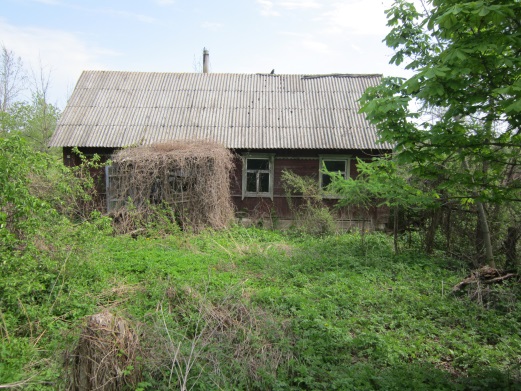  Договор на оказание жилищно-коммунальных услуг не заключался,  налог  на недвижимость, земельный налог не уплачивался, по возмещению расходов на электроэнергию – не числится бытовым абонентом, взносы по обязательному страхованию в 2019 г. не начислялись Договор на оказание жилищно-коммунальных услуг не заключался,  налог  на недвижимость, земельный налог не уплачивался, по возмещению расходов на электроэнергию – не числится бытовым абонентом, взносы по обязательному страхованию в 2019 г. не начислялись Договор на оказание жилищно-коммунальных услуг не заключался,  налог  на недвижимость, земельный налог не уплачивался, по возмещению расходов на электроэнергию – не числится бытовым абонентом, взносы по обязательному страхованию в 2019 г. не начислялись Договор на оказание жилищно-коммунальных услуг не заключался,  налог  на недвижимость, земельный налог не уплачивался, по возмещению расходов на электроэнергию – не числится бытовым абонентом, взносы по обязательному страхованию в 2019 г. не начислялись Договор на оказание жилищно-коммунальных услуг не заключался,  налог  на недвижимость, земельный налог не уплачивался, по возмещению расходов на электроэнергию – не числится бытовым абонентом, взносы по обязательному страхованию в 2019 г. не начислялись Договор на оказание жилищно-коммунальных услуг не заключался,  налог  на недвижимость, земельный налог не уплачивался, по возмещению расходов на электроэнергию – не числится бытовым абонентом, взносы по обязательному страхованию в 2019 г. не начислялись Договор на оказание жилищно-коммунальных услуг не заключался,  налог  на недвижимость, земельный налог не уплачивался, по возмещению расходов на электроэнергию – не числится бытовым абонентом, взносы по обязательному страхованию в 2019 г. не начислялись Договор на оказание жилищно-коммунальных услуг не заключался,  налог  на недвижимость, земельный налог не уплачивался, по возмещению расходов на электроэнергию – не числится бытовым абонентом, взносы по обязательному страхованию в 2019 г. не начислялисьВнесение исправлений в реестрВнесение исправлений в реестрВнесение исправлений в реестрНаименование должности, фамилия, инициалы лица, внесшего запись, и его подписьНаименование должности, фамилия, инициалы лица, внесшего запись, и его подписьНаименование должности, фамилия, инициалы лица, внесшего запись, и его подписьОснование исключения жилого дома из реестра ветхих домовОснование исключения жилого дома из реестра ветхих домовОснование исключения жилого дома из реестра ветхих домовОснование исключения жилого дома из реестра ветхих домовОснование исключения жилого дома из реестра ветхих домовОснование исключения жилого дома из реестра ветхих домовОснование исключения жилого дома из реестра ветхих домовОснование исключения жилого дома из реестра ветхих домовОснование исключения жилого дома из реестра ветхих домовОснование исключения жилого дома из реестра ветхих домовОснование исключения жилого дома из реестра ветхих домовОснование исключения жилого дома из реестра ветхих домовНаименование документаНаименование документаНаименование документаНаименование документаНаименование документаДатаДатаДатаНомерНомерДата внесения записи в реестрДата внесения записи в реестрНаименование должности, фамилия, инициалы лица, внесшего запись, и его подписьНаименование должности, фамилия, инициалы лица, внесшего запись, и его подписьНаименование должности, фамилия, инициалы лица, внесшего запись, и его подписьПримечаниеПримечаниеПримечание 13 13 13  Перебродский сельсовет  Перебродский сельсовет  Перебродский сельсовет  Перебродский сельсовет  Перебродский сельсовет  Перебродский сельсовет  Перебродский сельсовет  Перебродский сельсовет  Перебродский сельсоветАдрес жилого дома, расположенного в населенном пункте деревня КаменпольеАдрес жилого дома, расположенного в населенном пункте деревня КаменпольеАдрес жилого дома, расположенного в населенном пункте деревня КаменпольеАдрес жилого дома, расположенного в населенном пункте деревня КаменпольеАдрес жилого дома, расположенного в населенном пункте деревня КаменпольеАдрес жилого дома, расположенного в населенном пункте деревня КаменпольеАдрес жилого дома, расположенного в населенном пункте деревня КаменпольеАдрес жилого дома, расположенного в населенном пункте деревня КаменпольеАдрес жилого дома, расположенного в населенном пункте деревня КаменпольеАдрес жилого дома, расположенного в населенном пункте деревня КаменпольеАдрес жилого дома, расположенного в населенном пункте деревня КаменпольеАдрес жилого дома, расположенного в населенном пункте деревня КаменпольеКатегория элемента улично-дорожной сети Наименование элемента улично-дорожной сетиНаименование элемента улично-дорожной сетиНомер домаНомер домаНомер домаНомер корпуса дома (при наличии)Индекс номера дома (при наличии)Индекс номера дома (при наличии)Номер квартиры в блокированном жилом доме Номер квартиры в блокированном жилом доме Индекс номера квартиры в блокированном жилом доме (при наличии)------------Адрес жилого дома, расположенного вне населенного пункта Адрес жилого дома, расположенного вне населенного пункта Адрес жилого дома, расположенного вне населенного пункта Инвентарный номерИнвентарный номерИнвентарный номер - - - - - - - - -Дата государственной регистрации в едином государственном регистре недвижимого имущества, прав на него и сделок с нимДата государственной регистрации в едином государственном регистре недвижимого имущества, прав на него и сделок с нимДата государственной регистрации в едином государственном регистре недвижимого имущества, прав на него и сделок с нимДата государственной регистрации в едином государственном регистре недвижимого имущества, прав на него и сделок с нимДата государственной регистрации в едином государственном регистре недвижимого имущества, прав на него и сделок с нимДата государственной регистрации в едином государственном регистре недвижимого имущества, прав на него и сделок с нимДата государственной регистрации в едином государственном регистре недвижимого имущества, прав на него и сделок с нимДата государственной регистрации в едином государственном регистре недвижимого имущества, прав на него и сделок с нимДата государственной регистрации в едином государственном регистре недвижимого имущества, прав на него и сделок с ним - - -Площадь жилого дома Нет сведенийНет сведенийНет сведенийРазмер Размер нет сведенийнет сведенийнет сведенийДата вводаДата ввода Нет сведенийНазначение  здание одноквартирного жилого дома здание одноквартирного жилого дома здание одноквартирного жилого дома здание одноквартирного жилого дома здание одноквартирного жилого дома здание одноквартирного жилого дома здание одноквартирного жилого дома здание одноквартирного жилого дома здание одноквартирного жилого дома здание одноквартирного жилого дома здание одноквартирного жилого домаМатериал стенбревенчатыйбревенчатыйЭтажность Этажность Этажность  одноэтажный одноэтажный одноэтажныйПодземная этажностьПодземная этажность отсутствуетНаименование Наименование Наименование жилой  домжилой  домжилой  домжилой  домжилой  домжилой  домжилой  домжилой  домжилой  домСоставные части и принадлежности (в том числе хозяйственные и иные постройки), степень их износаСоставные части и принадлежности (в том числе хозяйственные и иные постройки), степень их износаСоставные части и принадлежности (в том числе хозяйственные и иные постройки), степень их износаизнос жилого дома 78%износ жилого дома 78%износ жилого дома 78%износ жилого дома 78%износ жилого дома 78%износ жилого дома 78%износ жилого дома 78%износ жилого дома 78%износ жилого дома 78%Сведения о земельном участкеСведения о земельном участкеСведения о земельном участкеСведения о земельном участкеСведения о земельном участкеСведения о земельном участкеСведения о земельном участкеСведения о земельном участкеСведения о земельном участкеСведения о земельном участкеСведения о земельном участкеСведения о земельном участкеКадастровый номер земельного участкаКадастровый номер земельного участкаКадастровый номер земельного участкаКадастровый номер земельного участка - - - - - - - -Вид права на земельный участокВид права на земельный участокВид права на земельный участокВид права на земельный участокНет сведенийНет сведенийНет сведенийНет сведенийНет сведенийНет сведенийНет сведенийНет сведенийДата государственной регистрации земельного участка в едином государственном регистре недвижимого имущества, прав на него и сделок с нимДата государственной регистрации земельного участка в едином государственном регистре недвижимого имущества, прав на него и сделок с нимДата государственной регистрации земельного участка в едином государственном регистре недвижимого имущества, прав на него и сделок с нимДата государственной регистрации земельного участка в едином государственном регистре недвижимого имущества, прав на него и сделок с нимДата государственной регистрации земельного участка в едином государственном регистре недвижимого имущества, прав на него и сделок с нимДата государственной регистрации земельного участка в едином государственном регистре недвижимого имущества, прав на него и сделок с нимДата государственной регистрации земельного участка в едином государственном регистре недвижимого имущества, прав на него и сделок с нимДата государственной регистрации земельного участка в едином государственном регистре недвижимого имущества, прав на него и сделок с нимДата государственной регистрации земельного участка в едином государственном регистре недвижимого имущества, прав на него и сделок с ним---Ограничения (обременения) прав на земельный участокОграничения (обременения) прав на земельный участокОграничения (обременения) прав на земельный участокОграничения (обременения) прав на земельный участок--------Площадь земельного участка  Нет сведений Нет сведений Нет сведенийЦелевое назначение земельного участка Целевое назначение земельного участка Нет сведенийНет сведенийНет сведенийНет сведенийНет сведенийНет сведенийЛица, имеющие право владения и пользования жилым домомЛица, имеющие право владения и пользования жилым домомЛица, имеющие право владения и пользования жилым домомЛица, имеющие право владения и пользования жилым домомЛица, имеющие право владения и пользования жилым домомЛица, имеющие право владения и пользования жилым домомЛица, имеющие право владения и пользования жилым домомЛица, имеющие право владения и пользования жилым домомЛица, имеющие право владения и пользования жилым домомЛица, имеющие право владения и пользования жилым домомЛица, имеющие право владения и пользования жилым домомЛица, имеющие право владения и пользования жилым домомНаименование/фамилия, собственное имя, отчество (если таковое имеется)Наименование/фамилия, собственное имя, отчество (если таковое имеется)Казачёнок Алексей Алексеевич (умерший)Казачёнок Алексей Алексеевич (умерший)Казачёнок Алексей Алексеевич (умерший)Казачёнок Алексей Алексеевич (умерший)Казачёнок Алексей Алексеевич (умерший)Казачёнок Алексей Алексеевич (умерший)Казачёнок Алексей Алексеевич (умерший)Казачёнок Алексей Алексеевич (умерший)Казачёнок Алексей Алексеевич (умерший)Казачёнок Алексей Алексеевич (умерший)Основание для владения и пользования жилым домом Основание для владения и пользования жилым домом Нет сведенийНет сведенийНет сведенийНет сведенийНет сведенийНет сведенийНет сведенийНет сведенийНет сведенийНет сведенийСрок непроживания в жилом доме Срок непроживания в жилом доме около трех летоколо трех летоколо трех летоколо трех летоколо трех летоколо трех летоколо трех летоколо трех летоколо трех летоколо трех летГосударство/гражданство Государство/гражданство Нет сведенийНет сведенийНет сведенийНет сведенийНет сведенийНет сведенийНет сведенийНет сведенийНет сведенийНет сведенийДата рожденияДата рожденияДоля в праве Доля в праве 1/11/11/11/11/11/11/11/11/11/1Регистрационный номер в Едином государственном регистре юридических лиц и индивидуальных предпринимателей/документ, удостоверяющий личность Регистрационный номер в Едином государственном регистре юридических лиц и индивидуальных предпринимателей/документ, удостоверяющий личность нет сведенийнет сведенийнет сведенийнет сведенийнет сведенийнет сведенийнет сведенийнет сведенийнет сведенийнет сведенийУчетный номер плательщика/идентификационный номер Учетный номер плательщика/идентификационный номер нет сведенийнет сведенийнет сведенийнет сведенийнет сведенийнет сведенийнет сведенийнет сведенийнет сведенийнет сведенийАдрес Адрес Основание включения жилого дома в реестр ветхих домовОснование включения жилого дома в реестр ветхих домовОснование включения жилого дома в реестр ветхих домовОснование включения жилого дома в реестр ветхих домовОснование включения жилого дома в реестр ветхих домовОснование включения жилого дома в реестр ветхих домовОснование включения жилого дома в реестр ветхих домовОснование включения жилого дома в реестр ветхих домовОснование включения жилого дома в реестр ветхих домовОснование включения жилого дома в реестр ветхих домовОснование включения жилого дома в реестр ветхих домовОснование включения жилого дома в реестр ветхих домовНаименование документаНаименование документаНаименование документаНаименование документаНаименование документаДатаДатаДатаНомерНомерДата внесения записи в реестрДата внесения записи в реестррешение Миорского районного исполнительного комитетрешение Миорского районного исполнительного комитетрешение Миорского районного исполнительного комитетрешение Миорского районного исполнительного комитетрешение Миорского районного исполнительного комитет26.07.201926.07.201926.07.201952352329.07.201929.07.2019Наименование должности, фамилия, инициалы лица, внесшего запись, и его подписьНаименование должности, фамилия, инициалы лица, внесшего запись, и его подписьНаименование должности, фамилия, инициалы лица, внесшего запись, и его подпись заместитель начальника отдела архитектуры и строительства, жилищно-коммунального хозяйства Миорского районного исполнительного комитета – Вишневская В.Г. заместитель начальника отдела архитектуры и строительства, жилищно-коммунального хозяйства Миорского районного исполнительного комитета – Вишневская В.Г. заместитель начальника отдела архитектуры и строительства, жилищно-коммунального хозяйства Миорского районного исполнительного комитета – Вишневская В.Г. заместитель начальника отдела архитектуры и строительства, жилищно-коммунального хозяйства Миорского районного исполнительного комитета – Вишневская В.Г. заместитель начальника отдела архитектуры и строительства, жилищно-коммунального хозяйства Миорского районного исполнительного комитета – Вишневская В.Г. заместитель начальника отдела архитектуры и строительства, жилищно-коммунального хозяйства Миорского районного исполнительного комитета – Вишневская В.Г. заместитель начальника отдела архитектуры и строительства, жилищно-коммунального хозяйства Миорского районного исполнительного комитета – Вишневская В.Г. заместитель начальника отдела архитектуры и строительства, жилищно-коммунального хозяйства Миорского районного исполнительного комитета – Вишневская В.Г. заместитель начальника отдела архитектуры и строительства, жилищно-коммунального хозяйства Миорского районного исполнительного комитета – Вишневская В.Г.ПримечаниеПримечаниеПримечание Договор на оказание жилищно-коммунальных услуг не заключался,  налог  на недвижимость, земельный налог не уплачивался, последняя оплата за электроэнергию 18.12.2016, лицевой счет закрыт, взносы по обязательному страхованию в 2019 г. не начислялись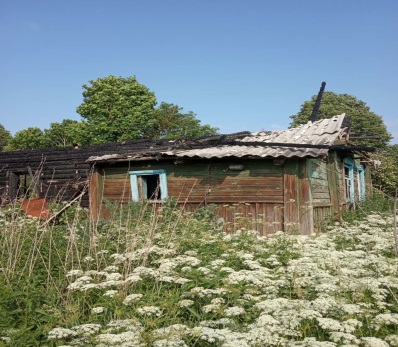  Договор на оказание жилищно-коммунальных услуг не заключался,  налог  на недвижимость, земельный налог не уплачивался, последняя оплата за электроэнергию 18.12.2016, лицевой счет закрыт, взносы по обязательному страхованию в 2019 г. не начислялись Договор на оказание жилищно-коммунальных услуг не заключался,  налог  на недвижимость, земельный налог не уплачивался, последняя оплата за электроэнергию 18.12.2016, лицевой счет закрыт, взносы по обязательному страхованию в 2019 г. не начислялись Договор на оказание жилищно-коммунальных услуг не заключался,  налог  на недвижимость, земельный налог не уплачивался, последняя оплата за электроэнергию 18.12.2016, лицевой счет закрыт, взносы по обязательному страхованию в 2019 г. не начислялись Договор на оказание жилищно-коммунальных услуг не заключался,  налог  на недвижимость, земельный налог не уплачивался, последняя оплата за электроэнергию 18.12.2016, лицевой счет закрыт, взносы по обязательному страхованию в 2019 г. не начислялись Договор на оказание жилищно-коммунальных услуг не заключался,  налог  на недвижимость, земельный налог не уплачивался, последняя оплата за электроэнергию 18.12.2016, лицевой счет закрыт, взносы по обязательному страхованию в 2019 г. не начислялись Договор на оказание жилищно-коммунальных услуг не заключался,  налог  на недвижимость, земельный налог не уплачивался, последняя оплата за электроэнергию 18.12.2016, лицевой счет закрыт, взносы по обязательному страхованию в 2019 г. не начислялись Договор на оказание жилищно-коммунальных услуг не заключался,  налог  на недвижимость, земельный налог не уплачивался, последняя оплата за электроэнергию 18.12.2016, лицевой счет закрыт, взносы по обязательному страхованию в 2019 г. не начислялись Договор на оказание жилищно-коммунальных услуг не заключался,  налог  на недвижимость, земельный налог не уплачивался, последняя оплата за электроэнергию 18.12.2016, лицевой счет закрыт, взносы по обязательному страхованию в 2019 г. не начислялисьВнесение исправлений в реестрВнесение исправлений в реестрВнесение исправлений в реестрНаименование должности, фамилия, инициалы лица, внесшего запись, и его подписьНаименование должности, фамилия, инициалы лица, внесшего запись, и его подписьНаименование должности, фамилия, инициалы лица, внесшего запись, и его подписьОснование исключения жилого дома из реестра ветхих домовОснование исключения жилого дома из реестра ветхих домовОснование исключения жилого дома из реестра ветхих домовОснование исключения жилого дома из реестра ветхих домовОснование исключения жилого дома из реестра ветхих домовОснование исключения жилого дома из реестра ветхих домовОснование исключения жилого дома из реестра ветхих домовОснование исключения жилого дома из реестра ветхих домовОснование исключения жилого дома из реестра ветхих домовОснование исключения жилого дома из реестра ветхих домовОснование исключения жилого дома из реестра ветхих домовОснование исключения жилого дома из реестра ветхих домовНаименование документаНаименование документаНаименование документаНаименование документаНаименование документаДатаДатаДатаНомерНомерДата внесения записи в реестрДата внесения записи в реестрНаименование должности, фамилия, инициалы лица, внесшего запись, и его подписьНаименование должности, фамилия, инициалы лица, внесшего запись, и его подписьНаименование должности, фамилия, инициалы лица, внесшего запись, и его подписьПримечаниеПримечаниеПримечание 14 14 14  Миорский район  Миорский район  Миорский район  Миорский район  Миорский район  Миорский район  Миорский район  Миорский район  Миорский районАдрес жилого дома, расположенного в населенном пункте город ДиснаАдрес жилого дома, расположенного в населенном пункте город ДиснаАдрес жилого дома, расположенного в населенном пункте город ДиснаАдрес жилого дома, расположенного в населенном пункте город ДиснаАдрес жилого дома, расположенного в населенном пункте город ДиснаАдрес жилого дома, расположенного в населенном пункте город ДиснаАдрес жилого дома, расположенного в населенном пункте город ДиснаАдрес жилого дома, расположенного в населенном пункте город ДиснаАдрес жилого дома, расположенного в населенном пункте город ДиснаАдрес жилого дома, расположенного в населенном пункте город ДиснаАдрес жилого дома, расположенного в населенном пункте город ДиснаАдрес жилого дома, расположенного в населенном пункте город ДиснаКатегория элемента улично-дорожной сети Наименование элемента улично-дорожной сетиНаименование элемента улично-дорожной сетиНомер домаНомер домаНомер домаНомер корпуса дома (при наличии)Индекс номера дома (при наличии)Индекс номера дома (при наличии)Номер квартиры в блокированном жилом доме Номер квартиры в блокированном жилом доме Индекс номера квартиры в блокированном жилом доме (при наличии)улицаПролетарскаяПролетарская555------Адрес жилого дома, расположенного вне населенного пункта Адрес жилого дома, расположенного вне населенного пункта Адрес жилого дома, расположенного вне населенного пункта Инвентарный номерИнвентарный номерИнвентарный номер 22/С-2773 22/С-2773 22/С-2773 22/С-2773 22/С-2773 22/С-2773 22/С-2773 22/С-2773 22/С-2773Дата государственной регистрации в едином государственном регистре недвижимого имущества, прав на него и сделок с нимДата государственной регистрации в едином государственном регистре недвижимого имущества, прав на него и сделок с нимДата государственной регистрации в едином государственном регистре недвижимого имущества, прав на него и сделок с нимДата государственной регистрации в едином государственном регистре недвижимого имущества, прав на него и сделок с нимДата государственной регистрации в едином государственном регистре недвижимого имущества, прав на него и сделок с нимДата государственной регистрации в едином государственном регистре недвижимого имущества, прав на него и сделок с нимДата государственной регистрации в едином государственном регистре недвижимого имущества, прав на него и сделок с нимДата государственной регистрации в едином государственном регистре недвижимого имущества, прав на него и сделок с нимДата государственной регистрации в едином государственном регистре недвижимого имущества, прав на него и сделок с ним 14.11.1986 14.11.1986 14.11.1986Площадь жилого дома 57,2 кв.м57,2 кв.м57,2 кв.мРазмер Размер нет сведенийнет сведенийнет сведенийДата вводаДата ввода1860Назначение  здание одноквартирного жилого дома здание одноквартирного жилого дома здание одноквартирного жилого дома здание одноквартирного жилого дома здание одноквартирного жилого дома здание одноквартирного жилого дома здание одноквартирного жилого дома здание одноквартирного жилого дома здание одноквартирного жилого дома здание одноквартирного жилого дома здание одноквартирного жилого домаМатериал стенбревенчатыйбревенчатыйЭтажность Этажность Этажность  одноэтажный одноэтажный одноэтажныйПодземная этажностьПодземная этажность отсутствуетНаименование Наименование Наименование жилой  домжилой  домжилой  домжилой  домжилой  домжилой  домжилой  домжилой  домжилой  домСоставные части и принадлежности (в том числе хозяйственные и иные постройки), степень их износаСоставные части и принадлежности (в том числе хозяйственные и иные постройки), степень их износаСоставные части и принадлежности (в том числе хозяйственные и иные постройки), степень их износаизнос жилого дома 83%износ жилого дома 83%износ жилого дома 83%износ жилого дома 83%износ жилого дома 83%износ жилого дома 83%износ жилого дома 83%износ жилого дома 83%износ жилого дома 83%Сведения о земельном участкеСведения о земельном участкеСведения о земельном участкеСведения о земельном участкеСведения о земельном участкеСведения о земельном участкеСведения о земельном участкеСведения о земельном участкеСведения о земельном участкеСведения о земельном участкеСведения о земельном участкеСведения о земельном участкеКадастровый номер земельного участкаКадастровый номер земельного участкаКадастровый номер земельного участкаКадастровый номер земельного участка 22351000001000496 (присвоен предварительно) 22351000001000496 (присвоен предварительно) 22351000001000496 (присвоен предварительно) 22351000001000496 (присвоен предварительно) 22351000001000496 (присвоен предварительно) 22351000001000496 (присвоен предварительно) 22351000001000496 (присвоен предварительно) 22351000001000496 (присвоен предварительно)Вид права на земельный участокВид права на земельный участокВид права на земельный участокВид права на земельный участокНет сведенийНет сведенийНет сведенийНет сведенийНет сведенийНет сведенийНет сведенийНет сведенийДата государственной регистрации земельного участка в едином государственном регистре недвижимого имущества, прав на него и сделок с нимДата государственной регистрации земельного участка в едином государственном регистре недвижимого имущества, прав на него и сделок с нимДата государственной регистрации земельного участка в едином государственном регистре недвижимого имущества, прав на него и сделок с нимДата государственной регистрации земельного участка в едином государственном регистре недвижимого имущества, прав на него и сделок с нимДата государственной регистрации земельного участка в едином государственном регистре недвижимого имущества, прав на него и сделок с нимДата государственной регистрации земельного участка в едином государственном регистре недвижимого имущества, прав на него и сделок с нимДата государственной регистрации земельного участка в едином государственном регистре недвижимого имущества, прав на него и сделок с нимДата государственной регистрации земельного участка в едином государственном регистре недвижимого имущества, прав на него и сделок с нимДата государственной регистрации земельного участка в едином государственном регистре недвижимого имущества, прав на него и сделок с ним---Ограничения (обременения) прав на земельный участокОграничения (обременения) прав на земельный участокОграничения (обременения) прав на земельный участокОграничения (обременения) прав на земельный участок--------Площадь земельного участка  Нет сведений Нет сведений Нет сведенийЦелевое назначение земельного участка Целевое назначение земельного участка Нет сведенийНет сведенийНет сведенийНет сведенийНет сведенийНет сведенийЛица, имеющие право владения и пользования жилым домомЛица, имеющие право владения и пользования жилым домомЛица, имеющие право владения и пользования жилым домомЛица, имеющие право владения и пользования жилым домомЛица, имеющие право владения и пользования жилым домомЛица, имеющие право владения и пользования жилым домомЛица, имеющие право владения и пользования жилым домомЛица, имеющие право владения и пользования жилым домомЛица, имеющие право владения и пользования жилым домомЛица, имеющие право владения и пользования жилым домомЛица, имеющие право владения и пользования жилым домомЛица, имеющие право владения и пользования жилым домомНаименование/фамилия, собственное имя, отчество (если таковое имеется)Наименование/фамилия, собственное имя, отчество (если таковое имеется)Борткевич Ольга Захаровна (умершая)Борткевич Ольга Захаровна (умершая)Борткевич Ольга Захаровна (умершая)Борткевич Ольга Захаровна (умершая)Борткевич Ольга Захаровна (умершая)Борткевич Ольга Захаровна (умершая)Борткевич Ольга Захаровна (умершая)Борткевич Ольга Захаровна (умершая)Борткевич Ольга Захаровна (умершая)Борткевич Ольга Захаровна (умершая)Основание для владения и пользования жилым домом Основание для владения и пользования жилым домом Договор купли-продажи от 30.12.1975 № 10Договор купли-продажи от 30.12.1975 № 10Договор купли-продажи от 30.12.1975 № 10Договор купли-продажи от 30.12.1975 № 10Договор купли-продажи от 30.12.1975 № 10Договор купли-продажи от 30.12.1975 № 10Договор купли-продажи от 30.12.1975 № 10Договор купли-продажи от 30.12.1975 № 10Договор купли-продажи от 30.12.1975 № 10Договор купли-продажи от 30.12.1975 № 10Срок непроживания в жилом доме Срок непроживания в жилом доме около 7 летоколо 7 летоколо 7 летоколо 7 летоколо 7 летоколо 7 летоколо 7 летоколо 7 летоколо 7 летоколо 7 летГосударство/гражданство Государство/гражданство Нет сведенийНет сведенийНет сведенийНет сведенийНет сведенийНет сведенийНет сведенийНет сведенийНет сведенийНет сведенийДата рожденияДата рожденияДоля в праве Доля в праве 1/11/11/11/11/11/11/11/11/11/1Регистрационный номер в Едином государственном регистре юридических лиц и индивидуальных предпринимателей/документ, удостоверяющий личность Регистрационный номер в Едином государственном регистре юридических лиц и индивидуальных предпринимателей/документ, удостоверяющий личность нет сведенийнет сведенийнет сведенийнет сведенийнет сведенийнет сведенийнет сведенийнет сведенийнет сведенийнет сведенийУчетный номер плательщика/идентификационный номер Учетный номер плательщика/идентификационный номер нет сведенийнет сведенийнет сведенийнет сведенийнет сведенийнет сведенийнет сведенийнет сведенийнет сведенийнет сведенийАдрес Адрес Основание включения жилого дома в реестр ветхих домовОснование включения жилого дома в реестр ветхих домовОснование включения жилого дома в реестр ветхих домовОснование включения жилого дома в реестр ветхих домовОснование включения жилого дома в реестр ветхих домовОснование включения жилого дома в реестр ветхих домовОснование включения жилого дома в реестр ветхих домовОснование включения жилого дома в реестр ветхих домовОснование включения жилого дома в реестр ветхих домовОснование включения жилого дома в реестр ветхих домовОснование включения жилого дома в реестр ветхих домовОснование включения жилого дома в реестр ветхих домовНаименование документаНаименование документаНаименование документаНаименование документаНаименование документаДатаДатаДатаНомерНомерДата внесения записи в реестрДата внесения записи в реестррешение Миорского районного исполнительного комитетрешение Миорского районного исполнительного комитетрешение Миорского районного исполнительного комитетрешение Миорского районного исполнительного комитетрешение Миорского районного исполнительного комитет23.08.201923.08.201923.08.201961461427.08.201927.08.2019Наименование должности, фамилия, инициалы лица, внесшего запись, и его подписьНаименование должности, фамилия, инициалы лица, внесшего запись, и его подписьНаименование должности, фамилия, инициалы лица, внесшего запись, и его подпись Главный специалист отдела архитектуры и строительства, жилищно-коммунального хозяйства Миорского районного исполнительного комитета – Анисько Н.В. Главный специалист отдела архитектуры и строительства, жилищно-коммунального хозяйства Миорского районного исполнительного комитета – Анисько Н.В. Главный специалист отдела архитектуры и строительства, жилищно-коммунального хозяйства Миорского районного исполнительного комитета – Анисько Н.В. Главный специалист отдела архитектуры и строительства, жилищно-коммунального хозяйства Миорского районного исполнительного комитета – Анисько Н.В. Главный специалист отдела архитектуры и строительства, жилищно-коммунального хозяйства Миорского районного исполнительного комитета – Анисько Н.В. Главный специалист отдела архитектуры и строительства, жилищно-коммунального хозяйства Миорского районного исполнительного комитета – Анисько Н.В. Главный специалист отдела архитектуры и строительства, жилищно-коммунального хозяйства Миорского районного исполнительного комитета – Анисько Н.В. Главный специалист отдела архитектуры и строительства, жилищно-коммунального хозяйства Миорского районного исполнительного комитета – Анисько Н.В. Главный специалист отдела архитектуры и строительства, жилищно-коммунального хозяйства Миорского районного исполнительного комитета – Анисько Н.В.ПримечаниеПримечаниеПримечание Договор на оказание жилищно-коммунальных услуг не заключался,  налог  на недвижимость, земельный налог не уплачивался,возмещение расходов на электроэнергию -  отключен от ВЛ-0,4 кВ Миорским РЭС,  лицевой счет закрыт, взносы по обязательному страхованию в 2019 г. не начислялись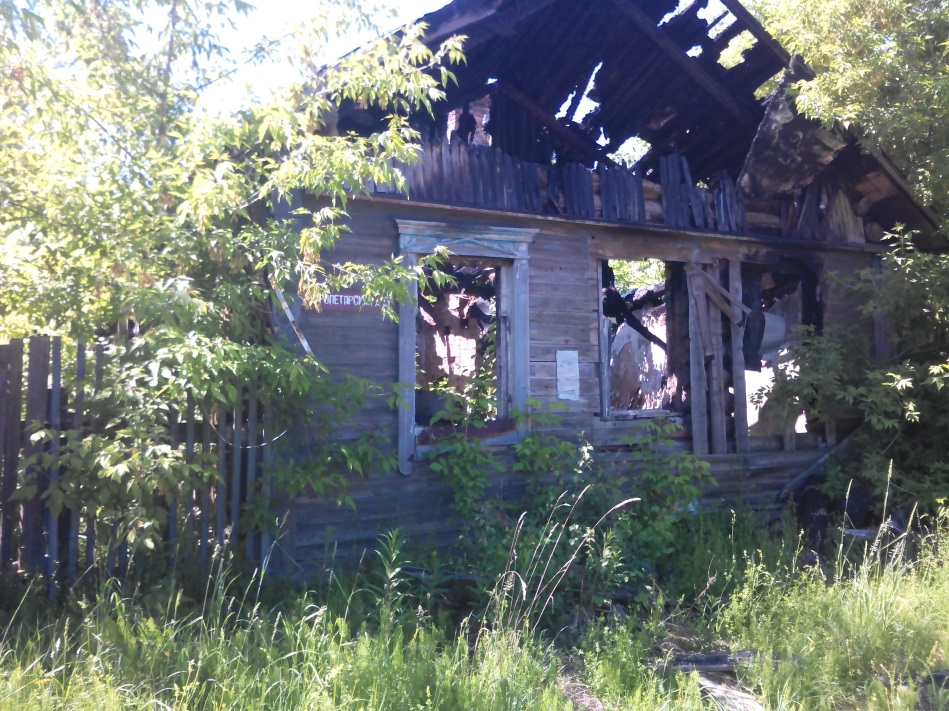  Договор на оказание жилищно-коммунальных услуг не заключался,  налог  на недвижимость, земельный налог не уплачивался,возмещение расходов на электроэнергию -  отключен от ВЛ-0,4 кВ Миорским РЭС,  лицевой счет закрыт, взносы по обязательному страхованию в 2019 г. не начислялись Договор на оказание жилищно-коммунальных услуг не заключался,  налог  на недвижимость, земельный налог не уплачивался,возмещение расходов на электроэнергию -  отключен от ВЛ-0,4 кВ Миорским РЭС,  лицевой счет закрыт, взносы по обязательному страхованию в 2019 г. не начислялись Договор на оказание жилищно-коммунальных услуг не заключался,  налог  на недвижимость, земельный налог не уплачивался,возмещение расходов на электроэнергию -  отключен от ВЛ-0,4 кВ Миорским РЭС,  лицевой счет закрыт, взносы по обязательному страхованию в 2019 г. не начислялись Договор на оказание жилищно-коммунальных услуг не заключался,  налог  на недвижимость, земельный налог не уплачивался,возмещение расходов на электроэнергию -  отключен от ВЛ-0,4 кВ Миорским РЭС,  лицевой счет закрыт, взносы по обязательному страхованию в 2019 г. не начислялись Договор на оказание жилищно-коммунальных услуг не заключался,  налог  на недвижимость, земельный налог не уплачивался,возмещение расходов на электроэнергию -  отключен от ВЛ-0,4 кВ Миорским РЭС,  лицевой счет закрыт, взносы по обязательному страхованию в 2019 г. не начислялись Договор на оказание жилищно-коммунальных услуг не заключался,  налог  на недвижимость, земельный налог не уплачивался,возмещение расходов на электроэнергию -  отключен от ВЛ-0,4 кВ Миорским РЭС,  лицевой счет закрыт, взносы по обязательному страхованию в 2019 г. не начислялись Договор на оказание жилищно-коммунальных услуг не заключался,  налог  на недвижимость, земельный налог не уплачивался,возмещение расходов на электроэнергию -  отключен от ВЛ-0,4 кВ Миорским РЭС,  лицевой счет закрыт, взносы по обязательному страхованию в 2019 г. не начислялись Договор на оказание жилищно-коммунальных услуг не заключался,  налог  на недвижимость, земельный налог не уплачивался,возмещение расходов на электроэнергию -  отключен от ВЛ-0,4 кВ Миорским РЭС,  лицевой счет закрыт, взносы по обязательному страхованию в 2019 г. не начислялисьВнесение исправлений в реестрВнесение исправлений в реестрВнесение исправлений в реестрНаименование должности, фамилия, инициалы лица, внесшего запись, и его подписьНаименование должности, фамилия, инициалы лица, внесшего запись, и его подписьНаименование должности, фамилия, инициалы лица, внесшего запись, и его подписьОснование исключения жилого дома из реестра ветхих домовОснование исключения жилого дома из реестра ветхих домовОснование исключения жилого дома из реестра ветхих домовОснование исключения жилого дома из реестра ветхих домовОснование исключения жилого дома из реестра ветхих домовОснование исключения жилого дома из реестра ветхих домовОснование исключения жилого дома из реестра ветхих домовОснование исключения жилого дома из реестра ветхих домовОснование исключения жилого дома из реестра ветхих домовОснование исключения жилого дома из реестра ветхих домовОснование исключения жилого дома из реестра ветхих домовОснование исключения жилого дома из реестра ветхих домовНаименование документаНаименование документаНаименование документаНаименование документаНаименование документаДатаДатаДатаНомерНомерДата внесения записи в реестрДата внесения записи в реестрНаименование должности, фамилия, инициалы лица, внесшего запись, и его подписьНаименование должности, фамилия, инициалы лица, внесшего запись, и его подписьНаименование должности, фамилия, инициалы лица, внесшего запись, и его подписьПримечаниеПримечаниеПримечание